Федеральное государственное бюджетное образовательное учреждение  высшего образования "Удмуртский государственный университет"Педагогический анализ / мониторингрезультатов Федерального интернет-экзамена 
в сфере профессионального образованияпо вузу в целоммарт – июль 2019ОглавлениеДля обновления содержания нажмите на слове здесь правой кнопкой мыши и выберите пункт меню "Обновить поле"ВведениеПроект «Федеральный интернет-экзамен в сфере профессионального образования» (ФЭПО) является одной из широко востребованных вузами и ссузами объективных процедур оценки качества подготовки студентов и учащихся. В условиях модернизации образования и внедрения в образовательный процесс федеральных государственных образовательных стандартов (ФГОС) в ФЭПО реализована технология независимой оценки результатов обучения студентов на основе компетентностного подхода.В рамках компетентностного подхода ФЭПО предложены новая уровневая модель педагогических измерительных материалов (ПИМ) и модель оценки результатов обучения студентов для проведения поэтапного анализа достижений обучающихся.Представленный в данной книге педагогический анализ/мониторинг по результатам ФЭПО в рамках компетентностного подхода предназначен для представителей ректората/директората и отражает информацию о результатах тестирования студентов, обучающихся по направлениям подготовки, реализующим ФГОС.В первом разделе представлены количественные показатели участия в ФЭПО.Во втором разделе приведена модель оценки результатов обучения, используемая в рамках компетентностного подхода проекта ФЭПО.Третий раздел посвящен сравнительной оценке результатов обучения образовательной организации и вузов-участников проекта.В четвертом разделе отражен мониторинг результатов тестирования студентов вуза и вузов-участников по дисциплинам циклов ФГОС, отдельным направлениям подготовки и вузу в целом.В приложении 1 приведена информация о соответствии наименований дисциплин, имеющих одинаковую обобщенную структуру содержания ПИМ, но различающихся наименованием для разных образовательных программ. В приложении 2 описаны формы представления результатов тестирования, используемые в данном отчете.Показатели участия в ФЭПО-25 – ФЭПО-29Количественные показатели участия образовательных организаций в ФЭПОДанные о количестве вузов-участников проекта в рамках компетентностного подхода ФЭПО представлены в таблице 1.1 и на рисунке 1.1.Таблица 1.1 – Количественные показатели участия в ФЭПО
Рисунок 1.1 – Динамика сеансов тестирования студентов вузов-участников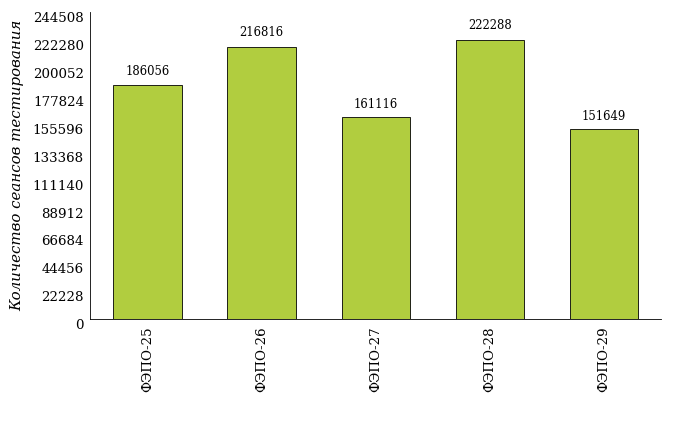 Количественные показатели участия студентов вуза в ФЭПОКоличество образовательных программ и сеансов тестирования студентов вуза отражено в таблице 1.2 и на рисунке 1.2.Таблица 1.2 – Количественные показатели участия в ФЭПО студентов вуза
Рисунок 1.2 – Динамика сеансов тестирования студентов вуза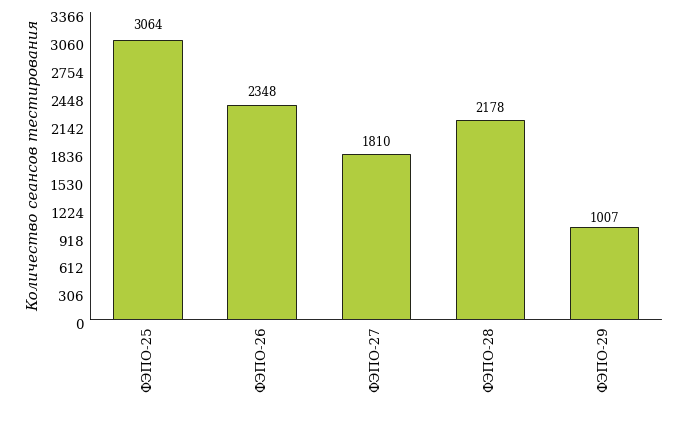 Количество сеансов тестирования студентов вуза по отдельным направлениям подготовки за пять этапов проекта ФЭПО отражено
в таблице 1.3.Таблица 1.3 – Количественные показатели участия в ФЭПО студентов вуза по направлениям подготовкиФЭПО: модель оценки результатов обученияВ рамках компетентностного подхода ФЭПО используется модель оценки результатов обучения, в основу которой положена методология В. П. Беспалько об уровнях усвоения знаний и постепенном восхождении обучающихся по образовательным траекториям (рисунок 2.1).
Рисунок 2.1 – Принципы восхождения по методологии В. П. Беспалько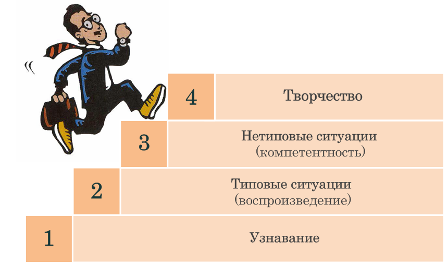 Выделены следующие уровни результатов обучения студентов.Первый уровень. Результаты обучения студентов свидетельствуют об усвоении ими некоторых элементарных знаний основных вопросов по дисциплине. Допущенные ошибки и неточности показывают, что студенты не овладели необходимой системой знаний по дисциплине.Второй уровень. Достигнутый уровень оценки результатов обучения показывает, что студенты обладают необходимой системой знаний и владеют некоторыми умениями по дисциплине. Студенты способны понимать и интерпретировать освоенную информацию, что является основой успешного формирования умений и навыков для решения практико-ориентированных задач.Третий уровень. Студенты продемонстрировали результаты на уровне осознанного владения учебным материалом и учебными умениями, навыками и способами деятельности по дисциплине. Студенты способны анализировать, проводить сравнение и обоснование выбора методов решения заданий в практико-ориентированных ситуациях.Четвертый уровень. Студенты способны использовать сведения из различных источников для успешного исследования и поиска решения в нестандартных практико-ориентированных ситуациях. Достигнутый уровень оценки результатов обучения студентов по дисциплине является основой для формирования общекультурных и профессиональных компетенций, соответствующих требованиям ФГОС.Для студента достигнутый уровень обученности определяется по результатам выполнения всего ПИМ в соответствии с алгоритмом, приведенным в таблице 2.1.Таблица 2.1 – Алгоритм определения достигнутого уровня обученности для студентаПоказатели и критерии оценки результатов обучения для студента и для выборки студентов направления подготовки на основе предложенной модели представлены в таблице 2.2.Таблица 2.2 – Показатели и критерии оценки результатов обученияРезультаты обучения студентов в рамках ФЭПО-29В разделе представлена информация о результатах тестирования студентов по двум показателям:доля студентов по проценту набранных баллов за выполнение ПИМ позволяет провести экспресс-оценку результатов тестирования;доля студентов на уровне обученности не ниже второго позволяет провести более глубокий анализ результатов обучения в соответствии с предложенной моделью.Результаты обучения студентов вуза и вузов-участников в целомРезультаты тестирования студентов вуза и вузов-участников в целом по показателю «Доля студентов по проценту набранных баллов за выполнение ПИМ» представлены на рисунке 3.1.
Рисунок 3.1 – Распределение результатов тестирования студентов вуза
с наложением на общий результат вузов-участников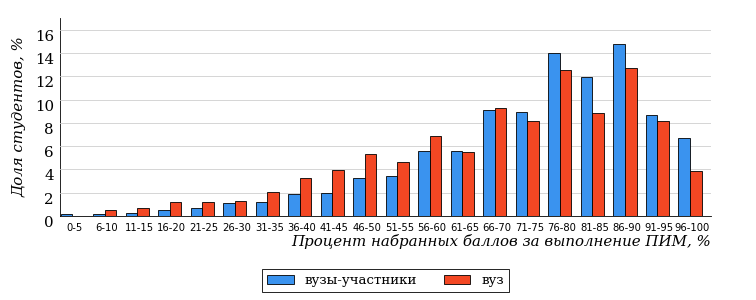 Распределение результатов тестирования студентов вуза и вузов-участников в целом по показателю «Доля студентов на уровне обученности не ниже второго» в соответствии с моделью оценки результатов обучения представлено на рисунке 3.2.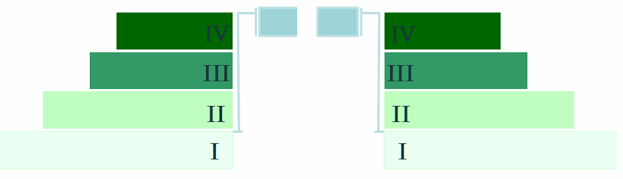 Рисунок 3.2 – Диаграмма распределения результатов тестирования студентов
по уровням обученностиКак видно из рисунка 3.2, доля студентов вуза на уровне обученности не ниже второго составляет 85% (по вузу в целом), а доля студентов вузов-участников на уровне обученности не ниже второго – 91% (для всей совокупности вузов-участников в целом).На диаграмме (рисунок 3.3) отмечено положение вуза на фоне вузов-участников по показателю «Доля студентов на уровне обученности не ниже второго» (в рамках ФЭПО-29).
Рисунок 3.3 – Диаграмма ранжирования вузов-участников
по показателю «Доля студентов на уровне обученности не ниже второго»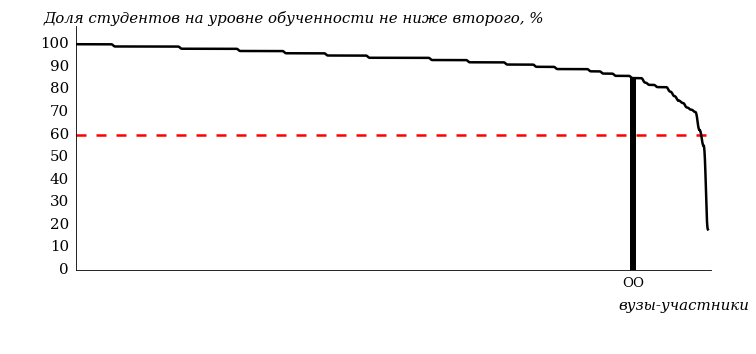 На рисунке 3.3 красной линией показан критерий оценки результатов обучения «60% студентов на уровне обученности не ниже второго». Темным столбиком отмечен результат по этому показателю студентов вуза.На диаграмме (рисунок 3.4) представлено распределение студентов по уровням обученности в соответствии с процентом набранных баллов по результатам выполнения ПИМ.
Рисунок 3.4 – Распределение результатов тестирования студентов вуза
по уровням обученности в соответствии с процентом набранных баллов
за выполнение ПИМ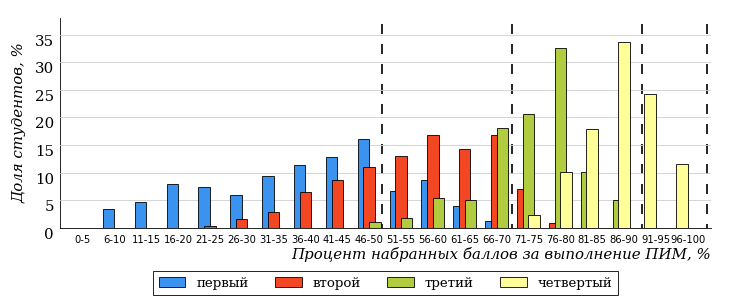 
Рисунок 3.5 – Распределение результатов тестирования студентов вузов-участников
по уровням обученности в соответствии с процентом набранных баллов
за выполнение ПИМ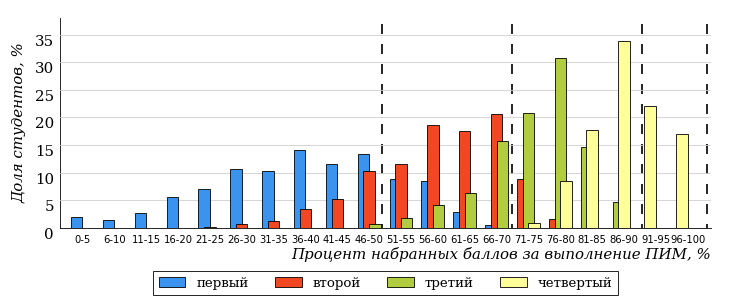 Диаграммы (рисунки 3.4 и 3.5) позволяют провести экспресс-оценку результатов тестирования студентов вуза: сопоставить набранные баллы за выполнение ПИМ с уровнем обученности, а также провести сравнение результатов тестирования студентов вуза с результатами по аналогичным показателям вузов-участников.На оси абсцисс показан процент набранных баллов за выполнение ПИМ и выделена интервальная шкала по данному показателю: [0%; 50%),
[50%; 70%), [70%; 90%), [90%; 100%]. Столбцы различного цвета указывают на долю студентов, находящихся соответственно на первом, втором, третьем и четвертом уровнях обученности.ПРИМЕЧАНИЕ:Предложенная шкала носит рекомендательный характер и может быть использована как дополнение к построению общего рейтинга результатов тестирования.Результаты обучения студентов вуза и вузов-участников по направлениям подготовкиНаправление подготовки 09.03.01 «Информатика и вычислительная техника»Результаты тестирования студентов вуза и вузов-участников направления подготовки «Информатика и вычислительная техника» по показателю «Доля студентов по проценту набранных баллов за выполнение ПИМ» представлены на рисунке 3.6.
Рисунок 3.6 – Распределение результатов тестирования студентов вуза
с наложением на общий результат вузов-участников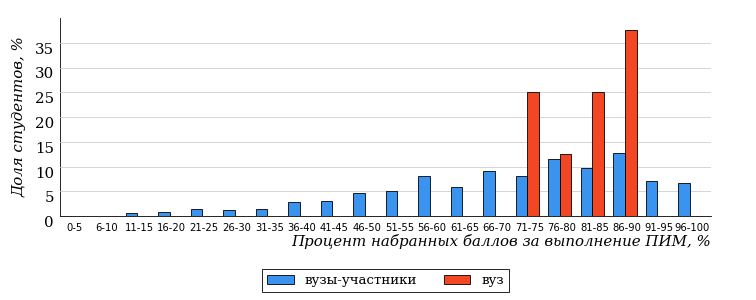 Распределение результатов тестирования студентов вуза и вузов-участников по показателю «Доля студентов на уровне обученности не ниже второго» в соответствии с моделью оценки результатов обучения представлено на рисунке 3.7.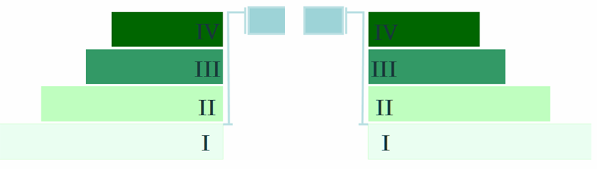 Рисунок 3.7 – Диаграмма распределения результатов тестирования студентовКак видно из рисунка 3.7, доля студентов вуза направления подготовки «Информатика и вычислительная техника» на уровне обученности не ниже второго, составляет 100%, а доля студентов данного направления подготовки вузов-участников – 89%.На диаграмме (рисунок 3.8) темным столбиком отмечен результат по показателю «Доля студентов на уровне обученности не ниже второго» для направления подготовки «Информатика и вычислительная техника» вуза на фоне вузов-участников, реализующих данное направление подготовки (в рамках ФЭПО-29).
Рисунок 3.8 – Диаграмма ранжирования вузов-участников
по показателю «Доля студентов на уровне обученности не ниже второго»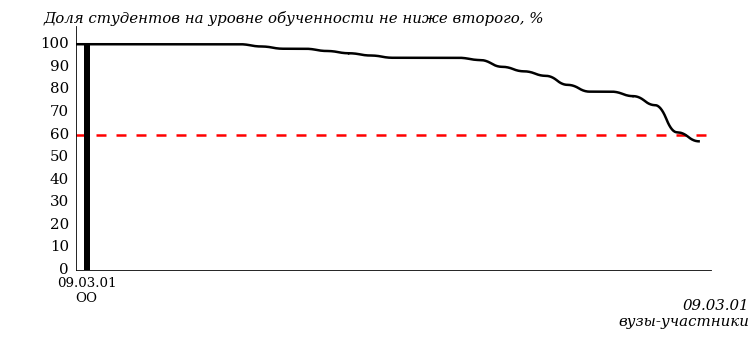 ПРИМЕЧАНИЕ:Фон вузов-участников не приводится, если их количество по данному направлению подготовки не превышает 5.На рисунке 3.8 красной линией показан критерий оценки результатов обучения «60% студентов на уровне обученности не ниже второго».На диаграмме (рисунок 3.9) представлено распределение студентов вуза направления подготовки «Информатика и вычислительная техника» по уровням обученности в соответствии с процентом набранных баллов по результатам выполнения ПИМ.
Рисунок 3.9 – Распределение результатов тестирования студентов вуза
по уровням обученности в соответствии
с процентом набранных баллов за выполнение ПИМ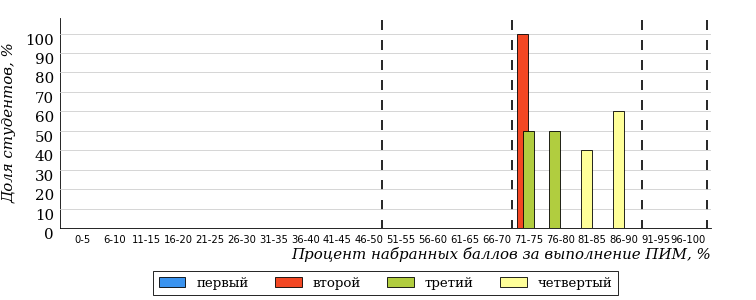 
Рисунок 3.10 – Распределение результатов тестирования студентов вузов-участников
по уровням обученности в соответствии
с процентом набранных баллов за выполнение ПИМ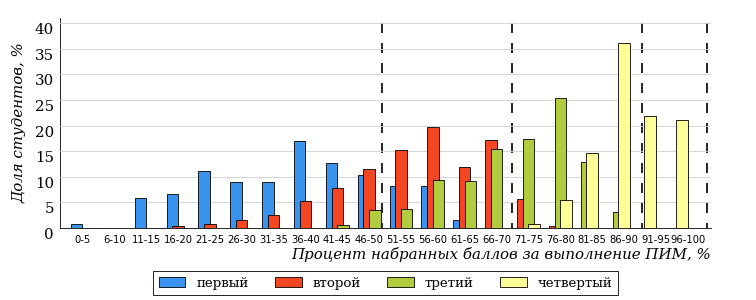 Диаграммы (рисунки 3.9 и 3.10) позволяют провести экспресс-оценку результатов тестирования студентов направления подготовки вуза: сопоставить набранные баллы за выполнение ПИМ с уровнем обученности, а также провести сравнение результатов тестирования студентов вуза по направлению подготовки «Информатика и вычислительная техника» с результатами по данным показателям этого же направления подготовки вузов-участников.На оси абсцисс показан процент набранных баллов за выполнение ПИМ и выделена интервальная шкала по данному показателю: [0%; 50%),
[50%; 70%), [70%; 90%), [90%; 100%]. Столбцы различного цвета указывают на долю студентов, находящихся соответственно на первом, втором, третьем и четвертом уровнях обученности.ПРИМЕЧАНИЕ:Предложенная шкала носит рекомендательный характер и может быть использована как дополнение к построению общего рейтинга результатов тестирования.Направление подготовки 09.03.02 «Информационные системы и технологии»Результаты тестирования студентов вуза и вузов-участников направления подготовки «Информационные системы и технологии» по показателю «Доля студентов по проценту набранных баллов за выполнение ПИМ» представлены на рисунке 3.11.
Рисунок 3.11 – Распределение результатов тестирования студентов вуза
с наложением на общий результат вузов-участников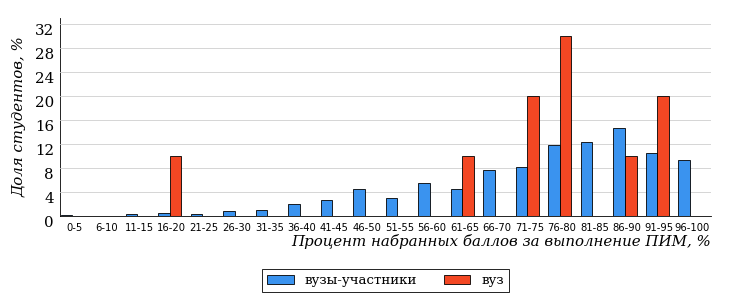 Распределение результатов тестирования студентов вуза и вузов-участников по показателю «Доля студентов на уровне обученности не ниже второго» в соответствии с моделью оценки результатов обучения представлено на рисунке 3.12.Рисунок 3.12 – Диаграмма распределения результатов тестирования студентовКак видно из рисунка 3.12, доля студентов вуза направления подготовки «Информационные системы и технологии» на уровне обученности не ниже второго, составляет 90%, а доля студентов данного направления подготовки вузов-участников – 92%.На диаграмме (рисунок 3.13) темным столбиком отмечен результат по показателю «Доля студентов на уровне обученности не ниже второго» для направления подготовки «Информационные системы и технологии» вуза на фоне вузов-участников, реализующих данное направление подготовки (в рамках ФЭПО-29).
Рисунок 3.13 – Диаграмма ранжирования вузов-участников
по показателю «Доля студентов на уровне обученности не ниже второго»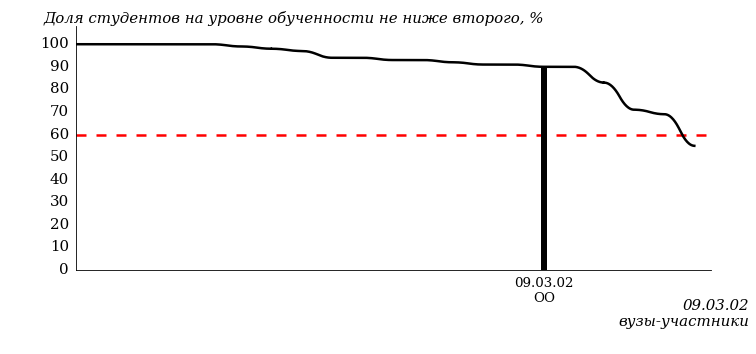 ПРИМЕЧАНИЕ:Фон вузов-участников не приводится, если их количество по данному направлению подготовки не превышает 5.На рисунке 3.13 красной линией показан критерий оценки результатов обучения «60% студентов на уровне обученности не ниже второго».На диаграмме (рисунок 3.14) представлено распределение студентов вуза направления подготовки «Информационные системы и технологии» по уровням обученности в соответствии с процентом набранных баллов по результатам выполнения ПИМ.
Рисунок 3.14 – Распределение результатов тестирования студентов вуза
по уровням обученности в соответствии
с процентом набранных баллов за выполнение ПИМ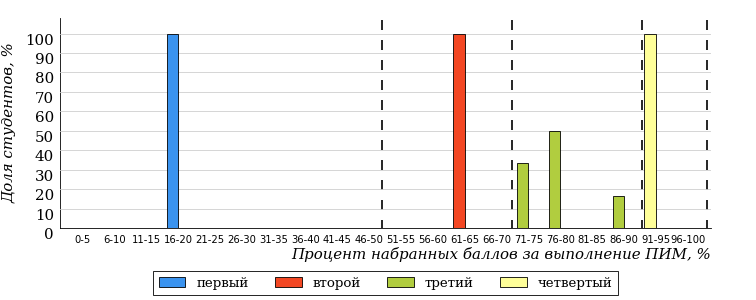 
Рисунок 3.15 – Распределение результатов тестирования студентов вузов-участников
по уровням обученности в соответствии
с процентом набранных баллов за выполнение ПИМ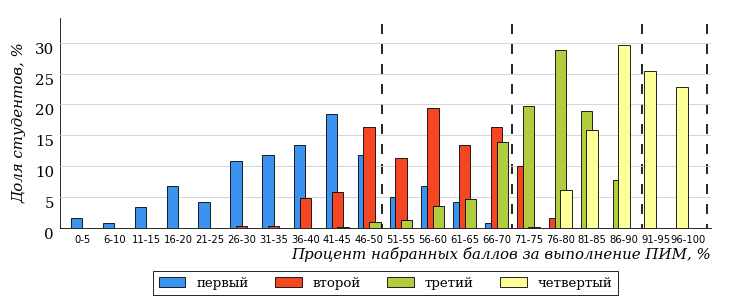 Диаграммы (рисунки 3.14 и 3.15) позволяют провести экспресс-оценку результатов тестирования студентов направления подготовки вуза: сопоставить набранные баллы за выполнение ПИМ с уровнем обученности, а также провести сравнение результатов тестирования студентов вуза по направлению подготовки «Информационные системы и технологии» с результатами по данным показателям этого же направления подготовки вузов-участников.На оси абсцисс показан процент набранных баллов за выполнение ПИМ и выделена интервальная шкала по данному показателю: [0%; 50%),
[50%; 70%), [70%; 90%), [90%; 100%]. Столбцы различного цвета указывают на долю студентов, находящихся соответственно на первом, втором, третьем и четвертом уровнях обученности.ПРИМЕЧАНИЕ:Предложенная шкала носит рекомендательный характер и может быть использована как дополнение к построению общего рейтинга результатов тестирования.Направление подготовки 20.03.01 «Техносферная безопасность»Результаты тестирования студентов вуза и вузов-участников направления подготовки «Техносферная безопасность» по показателю «Доля студентов по проценту набранных баллов за выполнение ПИМ» представлены на рисунке 3.16.
Рисунок 3.16 – Распределение результатов тестирования студентов вуза
с наложением на общий результат вузов-участников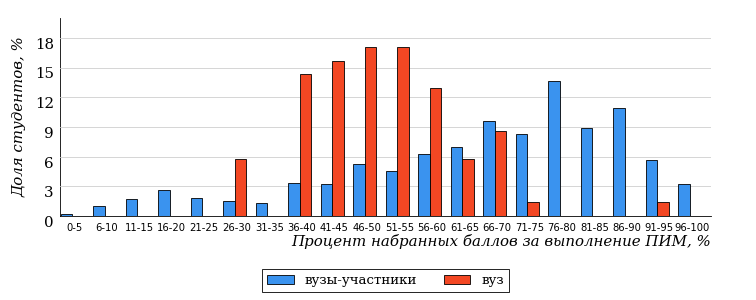 Распределение результатов тестирования студентов вуза и вузов-участников по показателю «Доля студентов на уровне обученности не ниже второго» в соответствии с моделью оценки результатов обучения представлено на рисунке 3.17.Рисунок 3.17 – Диаграмма распределения результатов тестирования студентовКак видно из рисунка 3.17, доля студентов вуза направления подготовки «Техносферная безопасность» на уровне обученности не ниже второго, составляет 79%, а доля студентов данного направления подготовки вузов-участников – 85%.На диаграмме (рисунок 3.18) темным столбиком отмечен результат по показателю «Доля студентов на уровне обученности не ниже второго» для направления подготовки «Техносферная безопасность» вуза на фоне вузов-участников, реализующих данное направление подготовки (в рамках ФЭПО-29).
Рисунок 3.18 – Диаграмма ранжирования вузов-участников
по показателю «Доля студентов на уровне обученности не ниже второго»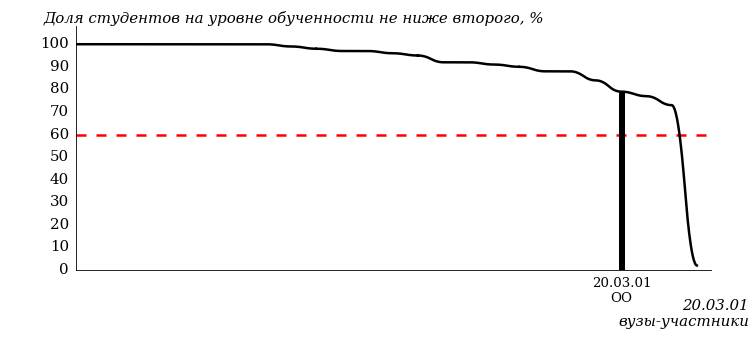 ПРИМЕЧАНИЕ:Фон вузов-участников не приводится, если их количество по данному направлению подготовки не превышает 5.На рисунке 3.18 красной линией показан критерий оценки результатов обучения «60% студентов на уровне обученности не ниже второго».На диаграмме (рисунок 3.19) представлено распределение студентов вуза направления подготовки «Техносферная безопасность» по уровням обученности в соответствии с процентом набранных баллов по результатам выполнения ПИМ.
Рисунок 3.19 – Распределение результатов тестирования студентов вуза
по уровням обученности в соответствии
с процентом набранных баллов за выполнение ПИМ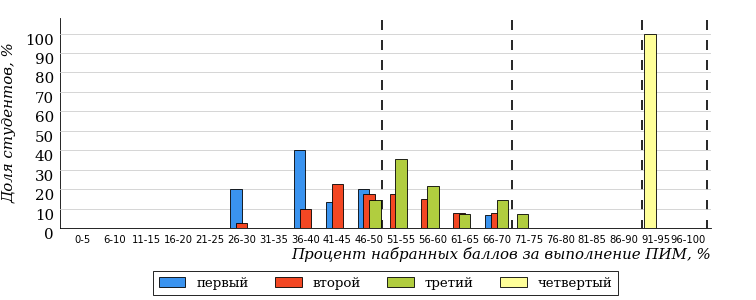 
Рисунок 3.20 – Распределение результатов тестирования студентов вузов-участников
по уровням обученности в соответствии
с процентом набранных баллов за выполнение ПИМ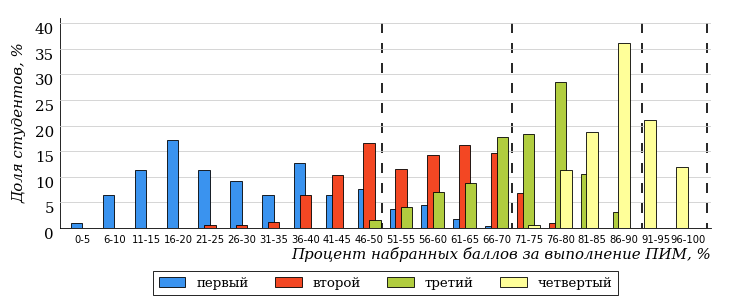 Диаграммы (рисунки 3.19 и 3.20) позволяют провести экспресс-оценку результатов тестирования студентов направления подготовки вуза: сопоставить набранные баллы за выполнение ПИМ с уровнем обученности, а также провести сравнение результатов тестирования студентов вуза по направлению подготовки «Техносферная безопасность» с результатами по данным показателям этого же направления подготовки вузов-участников.На оси абсцисс показан процент набранных баллов за выполнение ПИМ и выделена интервальная шкала по данному показателю: [0%; 50%),
[50%; 70%), [70%; 90%), [90%; 100%]. Столбцы различного цвета указывают на долю студентов, находящихся соответственно на первом, втором, третьем и четвертом уровнях обученности.ПРИМЕЧАНИЕ:Предложенная шкала носит рекомендательный характер и может быть использована как дополнение к построению общего рейтинга результатов тестирования.Направление подготовки 20.03.02 «Природообустройство и водопользование»Результаты тестирования студентов вуза и вузов-участников направления подготовки «Природообустройство и водопользование» по показателю «Доля студентов по проценту набранных баллов за выполнение ПИМ» представлены на рисунке 3.21.
Рисунок 3.21 – Распределение результатов тестирования студентов вуза
с наложением на общий результат вузов-участников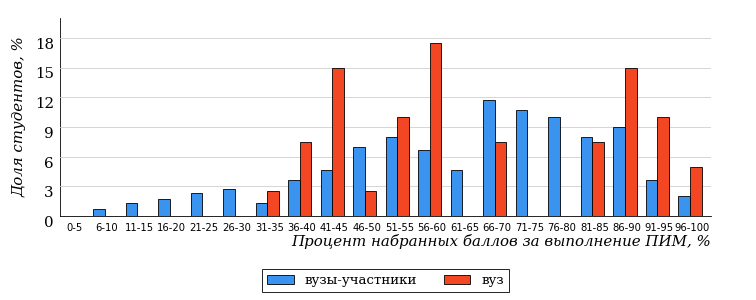 Распределение результатов тестирования студентов вуза и вузов-участников по показателю «Доля студентов на уровне обученности не ниже второго» в соответствии с моделью оценки результатов обучения представлено на рисунке 3.22.Рисунок 3.22 – Диаграмма распределения результатов тестирования студентовКак видно из рисунка 3.22, доля студентов вуза направления подготовки «Природообустройство и водопользование» на уровне обученности не ниже второго, составляет 82%, а доля студентов данного направления подготовки вузов-участников – 82%.На диаграмме (рисунок 3.23) темным столбиком отмечен результат по показателю «Доля студентов на уровне обученности не ниже второго» для направления подготовки «Природообустройство и водопользование» вуза на фоне вузов-участников, реализующих данное направление подготовки (в рамках ФЭПО-29).
Рисунок 3.23 – Диаграмма ранжирования вузов-участников
по показателю «Доля студентов на уровне обученности не ниже второго»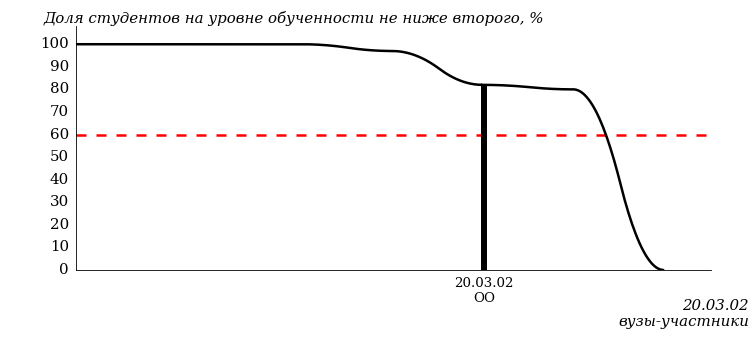 ПРИМЕЧАНИЕ:Фон вузов-участников не приводится, если их количество по данному направлению подготовки не превышает 5.На рисунке 3.23 красной линией показан критерий оценки результатов обучения «60% студентов на уровне обученности не ниже второго».На диаграмме (рисунок 3.24) представлено распределение студентов вуза направления подготовки «Природообустройство и водопользование» по уровням обученности в соответствии с процентом набранных баллов по результатам выполнения ПИМ.
Рисунок 3.24 – Распределение результатов тестирования студентов вуза
по уровням обученности в соответствии
с процентом набранных баллов за выполнение ПИМ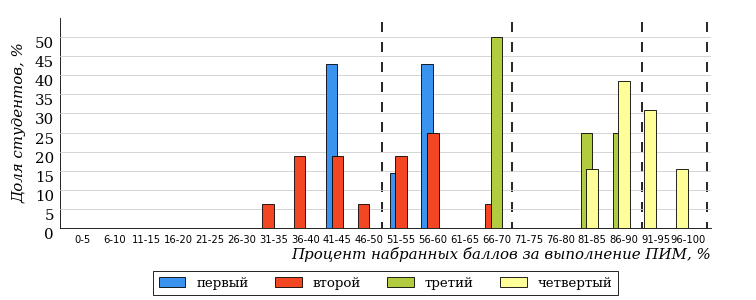 
Рисунок 3.25 – Распределение результатов тестирования студентов вузов-участников
по уровням обученности в соответствии
с процентом набранных баллов за выполнение ПИМ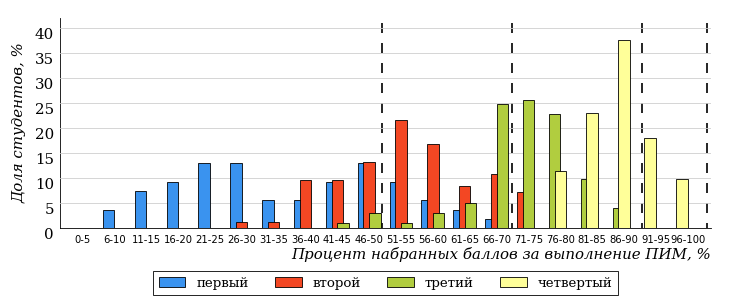 Диаграммы (рисунки 3.24 и 3.25) позволяют провести экспресс-оценку результатов тестирования студентов направления подготовки вуза: сопоставить набранные баллы за выполнение ПИМ с уровнем обученности, а также провести сравнение результатов тестирования студентов вуза по направлению подготовки «Природообустройство и водопользование» с результатами по данным показателям этого же направления подготовки вузов-участников.На оси абсцисс показан процент набранных баллов за выполнение ПИМ и выделена интервальная шкала по данному показателю: [0%; 50%),
[50%; 70%), [70%; 90%), [90%; 100%]. Столбцы различного цвета указывают на долю студентов, находящихся соответственно на первом, втором, третьем и четвертом уровнях обученности.ПРИМЕЧАНИЕ:Предложенная шкала носит рекомендательный характер и может быть использована как дополнение к построению общего рейтинга результатов тестирования.Направление подготовки 21.03.01 «Нефтегазовое дело»Результаты тестирования студентов вуза и вузов-участников направления подготовки «Нефтегазовое дело» по показателю «Доля студентов по проценту набранных баллов за выполнение ПИМ» представлены на рисунке 3.26.
Рисунок 3.26 – Распределение результатов тестирования студентов вуза
с наложением на общий результат вузов-участников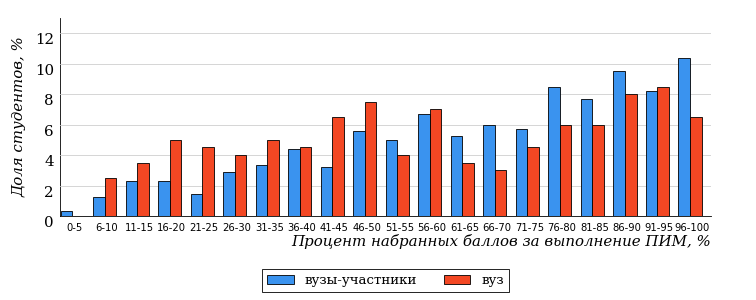 Распределение результатов тестирования студентов вуза и вузов-участников по показателю «Доля студентов на уровне обученности не ниже второго» в соответствии с моделью оценки результатов обучения представлено на рисунке 3.27.Рисунок 3.27 – Диаграмма распределения результатов тестирования студентовКак видно из рисунка 3.27, доля студентов вуза направления подготовки «Нефтегазовое дело» на уровне обученности не ниже второго, составляет 71%, а доля студентов данного направления подготовки вузов-участников – 81%.На диаграмме (рисунок 3.28) темным столбиком отмечен результат по показателю «Доля студентов на уровне обученности не ниже второго» для направления подготовки «Нефтегазовое дело» вуза на фоне вузов-участников, реализующих данное направление подготовки (в рамках ФЭПО-29).
Рисунок 3.28 – Диаграмма ранжирования вузов-участников
по показателю «Доля студентов на уровне обученности не ниже второго»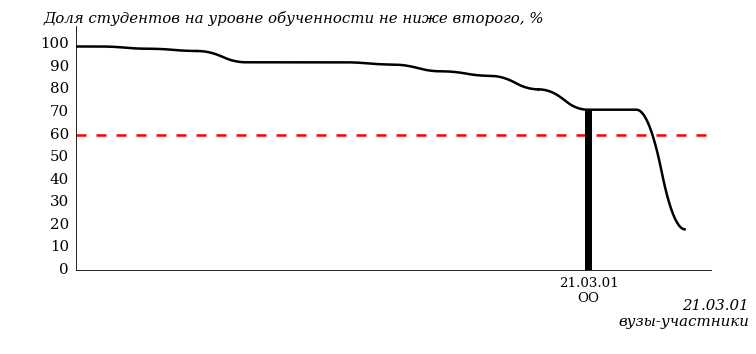 ПРИМЕЧАНИЕ:Фон вузов-участников не приводится, если их количество по данному направлению подготовки не превышает 5.На рисунке 3.28 красной линией показан критерий оценки результатов обучения «60% студентов на уровне обученности не ниже второго».На диаграмме (рисунок 3.29) представлено распределение студентов вуза направления подготовки «Нефтегазовое дело» по уровням обученности в соответствии с процентом набранных баллов по результатам выполнения ПИМ.
Рисунок 3.29 – Распределение результатов тестирования студентов вуза
по уровням обученности в соответствии
с процентом набранных баллов за выполнение ПИМ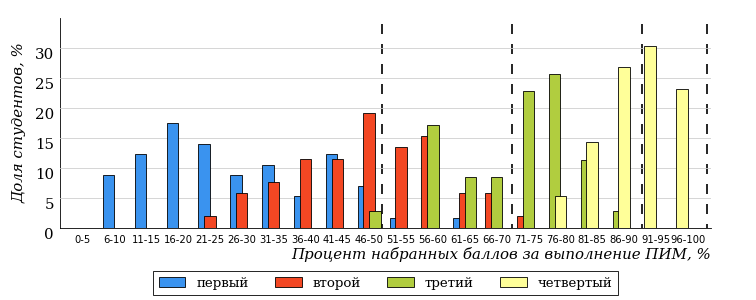 
Рисунок 3.30 – Распределение результатов тестирования студентов вузов-участников
по уровням обученности в соответствии
с процентом набранных баллов за выполнение ПИМ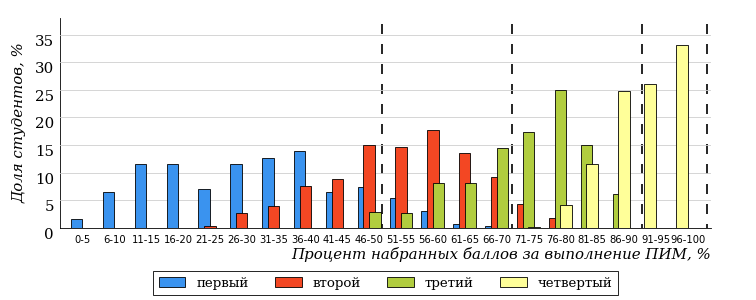 Диаграммы (рисунки 3.29 и 3.30) позволяют провести экспресс-оценку результатов тестирования студентов направления подготовки вуза: сопоставить набранные баллы за выполнение ПИМ с уровнем обученности, а также провести сравнение результатов тестирования студентов вуза по направлению подготовки «Нефтегазовое дело» с результатами по данным показателям этого же направления подготовки вузов-участников.На оси абсцисс показан процент набранных баллов за выполнение ПИМ и выделена интервальная шкала по данному показателю: [0%; 50%),
[50%; 70%), [70%; 90%), [90%; 100%]. Столбцы различного цвета указывают на долю студентов, находящихся соответственно на первом, втором, третьем и четвертом уровнях обученности.ПРИМЕЧАНИЕ:Предложенная шкала носит рекомендательный характер и может быть использована как дополнение к построению общего рейтинга результатов тестирования.Направление подготовки 21.05.02 «Прикладная геология»Результаты тестирования студентов вуза и вузов-участников направления подготовки «Прикладная геология» по показателю «Доля студентов по проценту набранных баллов за выполнение ПИМ» представлены на рисунке 3.31.
Рисунок 3.31 – Распределение результатов тестирования студентов вуза
с наложением на общий результат вузов-участников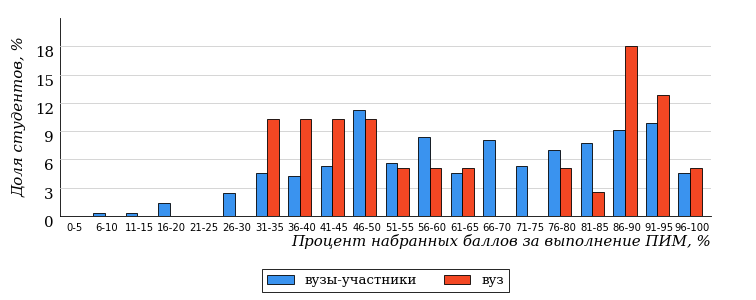 Распределение результатов тестирования студентов вуза и вузов-участников по показателю «Доля студентов на уровне обученности не ниже второго» в соответствии с моделью оценки результатов обучения представлено на рисунке 3.32.Рисунок 3.32 – Диаграмма распределения результатов тестирования студентовКак видно из рисунка 3.32, доля студентов вуза направления подготовки «Прикладная геология» на уровне обученности не ниже второго, составляет 79%, а доля студентов данного направления подготовки вузов-участников – 80%.На диаграмме (рисунок 3.33) темным столбиком отмечен результат по показателю «Доля студентов на уровне обученности не ниже второго» для направления подготовки «Прикладная геология» вуза на фоне вузов-участников, реализующих данное направление подготовки (в рамках ФЭПО-29).
Рисунок 3.33 – Диаграмма ранжирования вузов-участников
по показателю «Доля студентов на уровне обученности не ниже второго»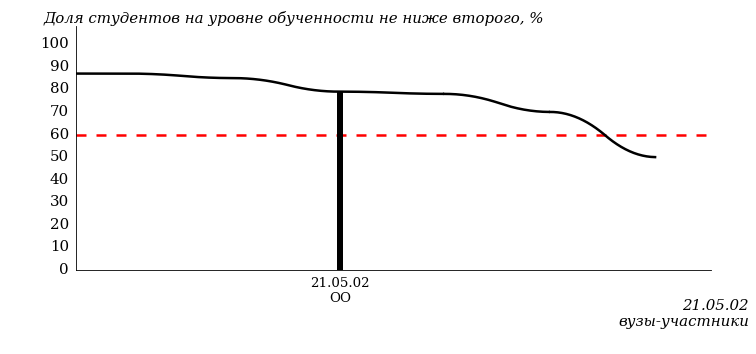 ПРИМЕЧАНИЕ:Фон вузов-участников не приводится, если их количество по данному направлению подготовки не превышает 5.На рисунке 3.33 красной линией показан критерий оценки результатов обучения «60% студентов на уровне обученности не ниже второго».На диаграмме (рисунок 3.34) представлено распределение студентов вуза направления подготовки «Прикладная геология» по уровням обученности в соответствии с процентом набранных баллов по результатам выполнения ПИМ.
Рисунок 3.34 – Распределение результатов тестирования студентов вуза
по уровням обученности в соответствии
с процентом набранных баллов за выполнение ПИМ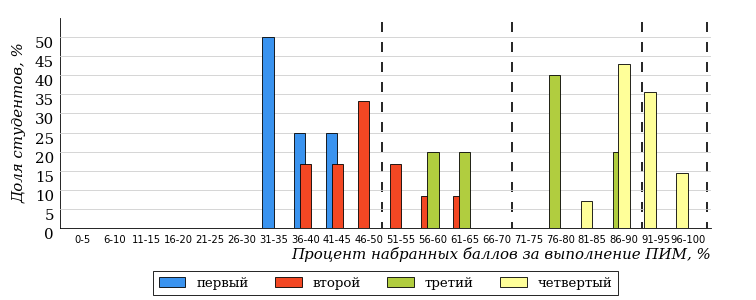 
Рисунок 3.35 – Распределение результатов тестирования студентов вузов-участников
по уровням обученности в соответствии
с процентом набранных баллов за выполнение ПИМ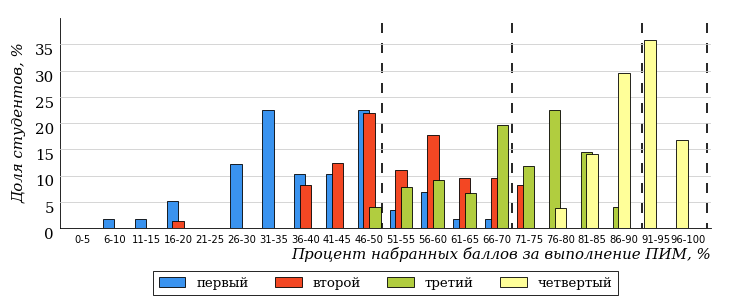 Диаграммы (рисунки 3.34 и 3.35) позволяют провести экспресс-оценку результатов тестирования студентов направления подготовки вуза: сопоставить набранные баллы за выполнение ПИМ с уровнем обученности, а также провести сравнение результатов тестирования студентов вуза по направлению подготовки «Прикладная геология» с результатами по данным показателям этого же направления подготовки вузов-участников.На оси абсцисс показан процент набранных баллов за выполнение ПИМ и выделена интервальная шкала по данному показателю: [0%; 50%),
[50%; 70%), [70%; 90%), [90%; 100%]. Столбцы различного цвета указывают на долю студентов, находящихся соответственно на первом, втором, третьем и четвертом уровнях обученности.ПРИМЕЧАНИЕ:Предложенная шкала носит рекомендательный характер и может быть использована как дополнение к построению общего рейтинга результатов тестирования.Направление подготовки 39.03.03 «Организация работы с молодежью»Результаты тестирования студентов вуза и вузов-участников направления подготовки «Организация работы с молодежью» по показателю «Доля студентов по проценту набранных баллов за выполнение ПИМ» представлены на рисунке 3.36.
Рисунок 3.36 – Распределение результатов тестирования студентов вуза
с наложением на общий результат вузов-участников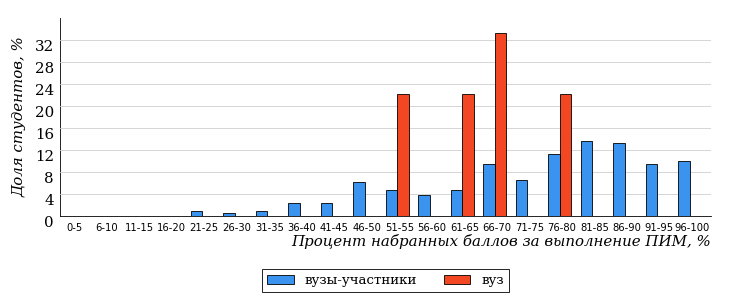 Распределение результатов тестирования студентов вуза и вузов-участников по показателю «Доля студентов на уровне обученности не ниже второго» в соответствии с моделью оценки результатов обучения представлено на рисунке 3.37.Рисунок 3.37 – Диаграмма распределения результатов тестирования студентовКак видно из рисунка 3.37, доля студентов вуза направления подготовки «Организация работы с молодежью» на уровне обученности не ниже второго, составляет 78%, а доля студентов данного направления подготовки вузов-участников – 87%.На диаграмме (рисунок 3.38) темным столбиком отмечен результат по показателю «Доля студентов на уровне обученности не ниже второго» для направления подготовки «Организация работы с молодежью» вуза на фоне вузов-участников, реализующих данное направление подготовки (в рамках ФЭПО-29).
Рисунок 3.38 – Диаграмма ранжирования вузов-участников
по показателю «Доля студентов на уровне обученности не ниже второго»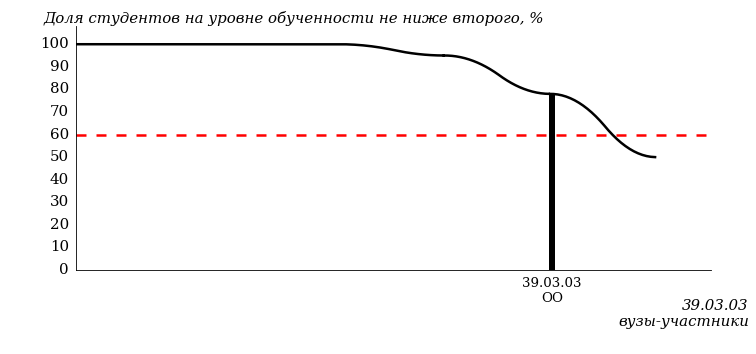 ПРИМЕЧАНИЕ:Фон вузов-участников не приводится, если их количество по данному направлению подготовки не превышает 5.На рисунке 3.38 красной линией показан критерий оценки результатов обучения «60% студентов на уровне обученности не ниже второго».На диаграмме (рисунок 3.39) представлено распределение студентов вуза направления подготовки «Организация работы с молодежью» по уровням обученности в соответствии с процентом набранных баллов по результатам выполнения ПИМ.
Рисунок 3.39 – Распределение результатов тестирования студентов вуза
по уровням обученности в соответствии
с процентом набранных баллов за выполнение ПИМ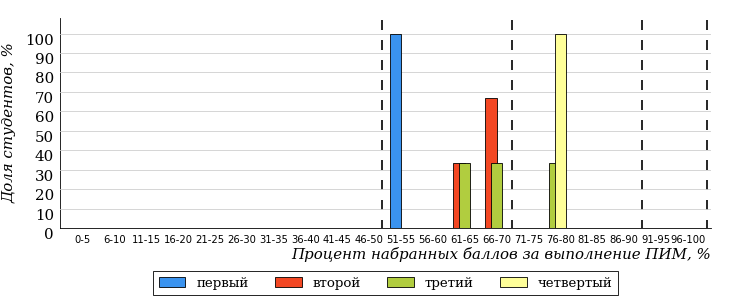 
Рисунок 3.40 – Распределение результатов тестирования студентов вузов-участников
по уровням обученности в соответствии
с процентом набранных баллов за выполнение ПИМ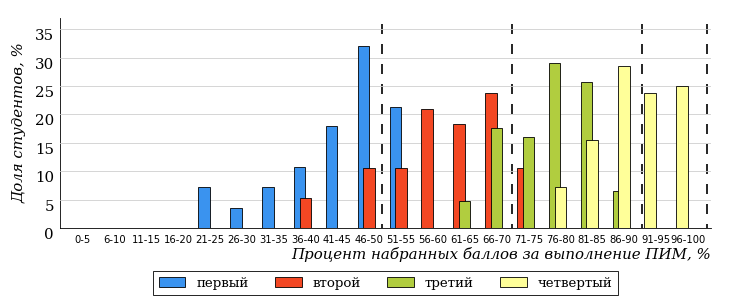 Диаграммы (рисунки 3.39 и 3.40) позволяют провести экспресс-оценку результатов тестирования студентов направления подготовки вуза: сопоставить набранные баллы за выполнение ПИМ с уровнем обученности, а также провести сравнение результатов тестирования студентов вуза по направлению подготовки «Организация работы с молодежью» с результатами по данным показателям этого же направления подготовки вузов-участников.На оси абсцисс показан процент набранных баллов за выполнение ПИМ и выделена интервальная шкала по данному показателю: [0%; 50%),
[50%; 70%), [70%; 90%), [90%; 100%]. Столбцы различного цвета указывают на долю студентов, находящихся соответственно на первом, втором, третьем и четвертом уровнях обученности.ПРИМЕЧАНИЕ:Предложенная шкала носит рекомендательный характер и может быть использована как дополнение к построению общего рейтинга результатов тестирования.Направление подготовки 40.03.01 «Юриспруденция»Результаты тестирования студентов вуза и вузов-участников направления подготовки «Юриспруденция» по показателю «Доля студентов по проценту набранных баллов за выполнение ПИМ» представлены на рисунке 3.41.
Рисунок 3.41 – Распределение результатов тестирования студентов вуза
с наложением на общий результат вузов-участников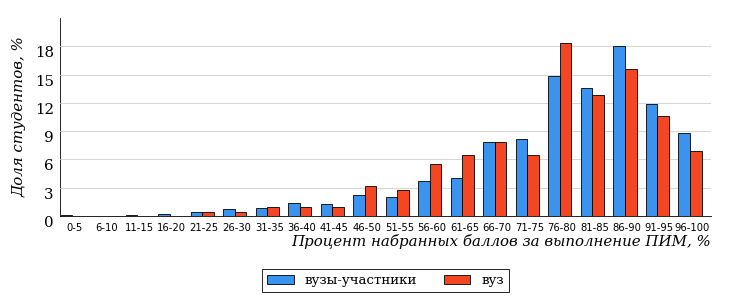 Распределение результатов тестирования студентов вуза и вузов-участников по показателю «Доля студентов на уровне обученности не ниже второго» в соответствии с моделью оценки результатов обучения представлено на рисунке 3.42.Рисунок 3.42 – Диаграмма распределения результатов тестирования студентовКак видно из рисунка 3.42, доля студентов вуза направления подготовки «Юриспруденция» на уровне обученности не ниже второго, составляет 91%, а доля студентов данного направления подготовки вузов-участников – 93%.На диаграмме (рисунок 3.43) темным столбиком отмечен результат по показателю «Доля студентов на уровне обученности не ниже второго» для направления подготовки «Юриспруденция» вуза на фоне вузов-участников, реализующих данное направление подготовки (в рамках ФЭПО-29).
Рисунок 3.43 – Диаграмма ранжирования вузов-участников
по показателю «Доля студентов на уровне обученности не ниже второго»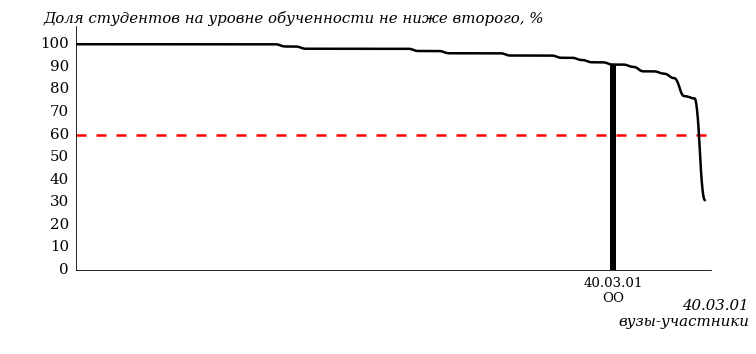 ПРИМЕЧАНИЕ:Фон вузов-участников не приводится, если их количество по данному направлению подготовки не превышает 5.На рисунке 3.43 красной линией показан критерий оценки результатов обучения «60% студентов на уровне обученности не ниже второго».На диаграмме (рисунок 3.44) представлено распределение студентов вуза направления подготовки «Юриспруденция» по уровням обученности в соответствии с процентом набранных баллов по результатам выполнения ПИМ.
Рисунок 3.44 – Распределение результатов тестирования студентов вуза
по уровням обученности в соответствии
с процентом набранных баллов за выполнение ПИМ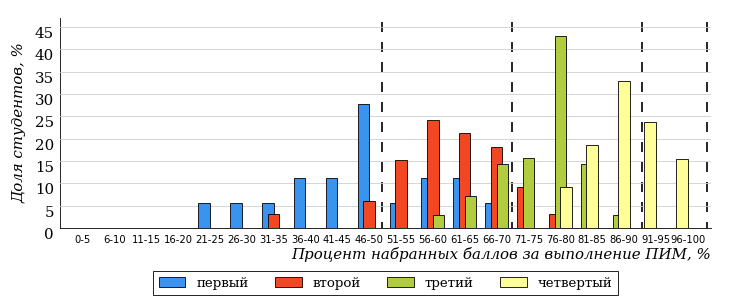 
Рисунок 3.45 – Распределение результатов тестирования студентов вузов-участников
по уровням обученности в соответствии
с процентом набранных баллов за выполнение ПИМ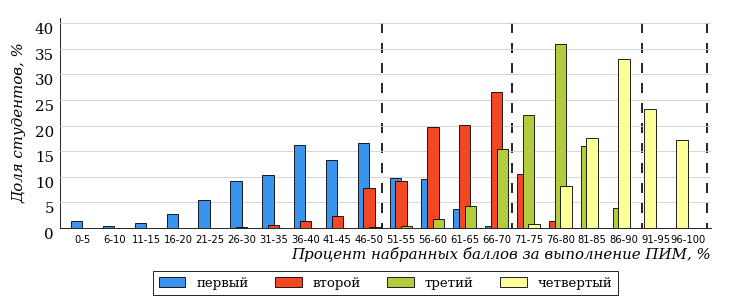 Диаграммы (рисунки 3.44 и 3.45) позволяют провести экспресс-оценку результатов тестирования студентов направления подготовки вуза: сопоставить набранные баллы за выполнение ПИМ с уровнем обученности, а также провести сравнение результатов тестирования студентов вуза по направлению подготовки «Юриспруденция» с результатами по данным показателям этого же направления подготовки вузов-участников.На оси абсцисс показан процент набранных баллов за выполнение ПИМ и выделена интервальная шкала по данному показателю: [0%; 50%),
[50%; 70%), [70%; 90%), [90%; 100%]. Столбцы различного цвета указывают на долю студентов, находящихся соответственно на первом, втором, третьем и четвертом уровнях обученности.ПРИМЕЧАНИЕ:Предложенная шкала носит рекомендательный характер и может быть использована как дополнение к построению общего рейтинга результатов тестирования.Направление подготовки 40.05.01 «Правовое обеспечение национальной безопасности»Результаты тестирования студентов вуза и вузов-участников направления подготовки «Правовое обеспечение национальной безопасности» по показателю «Доля студентов по проценту набранных баллов за выполнение ПИМ» представлены на рисунке 3.46.
Рисунок 3.46 – Распределение результатов тестирования студентов вуза
с наложением на общий результат вузов-участников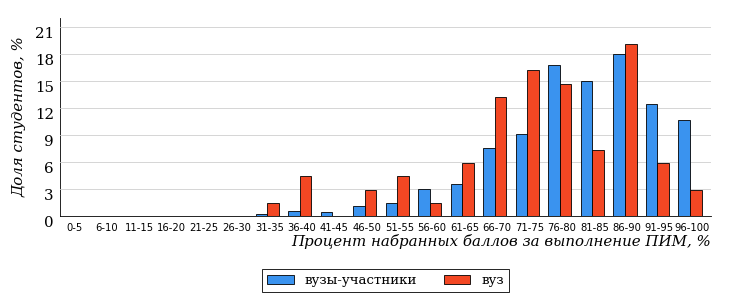 Распределение результатов тестирования студентов вуза и вузов-участников по показателю «Доля студентов на уровне обученности не ниже второго» в соответствии с моделью оценки результатов обучения представлено на рисунке 3.47.Рисунок 3.47 – Диаграмма распределения результатов тестирования студентовКак видно из рисунка 3.47, доля студентов вуза направления подготовки «Правовое обеспечение национальной безопасности» на уровне обученности не ниже второго, составляет 93%, а доля студентов данного направления подготовки вузов-участников – 98%.На диаграмме (рисунок 3.48) темным столбиком отмечен результат по показателю «Доля студентов на уровне обученности не ниже второго» для направления подготовки «Правовое обеспечение национальной безопасности» вуза на фоне вузов-участников, реализующих данное направление подготовки (в рамках ФЭПО-29).
Рисунок 3.48 – Диаграмма ранжирования вузов-участников
по показателю «Доля студентов на уровне обученности не ниже второго»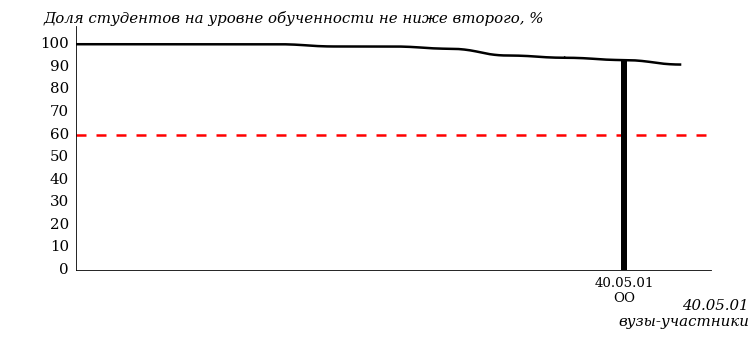 ПРИМЕЧАНИЕ:Фон вузов-участников не приводится, если их количество по данному направлению подготовки не превышает 5.На рисунке 3.48 красной линией показан критерий оценки результатов обучения «60% студентов на уровне обученности не ниже второго».На диаграмме (рисунок 3.49) представлено распределение студентов вуза направления подготовки «Правовое обеспечение национальной безопасности» по уровням обученности в соответствии с процентом набранных баллов по результатам выполнения ПИМ.
Рисунок 3.49 – Распределение результатов тестирования студентов вуза
по уровням обученности в соответствии
с процентом набранных баллов за выполнение ПИМ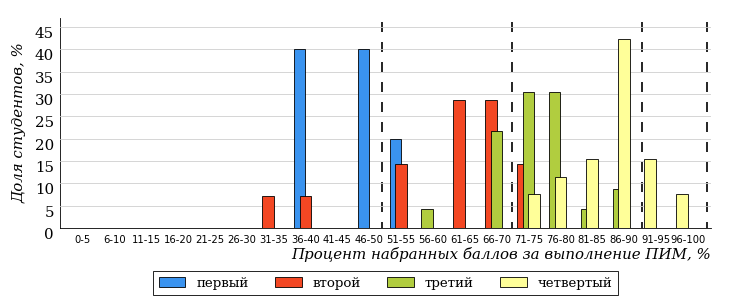 
Рисунок 3.50 – Распределение результатов тестирования студентов вузов-участников
по уровням обученности в соответствии
с процентом набранных баллов за выполнение ПИМ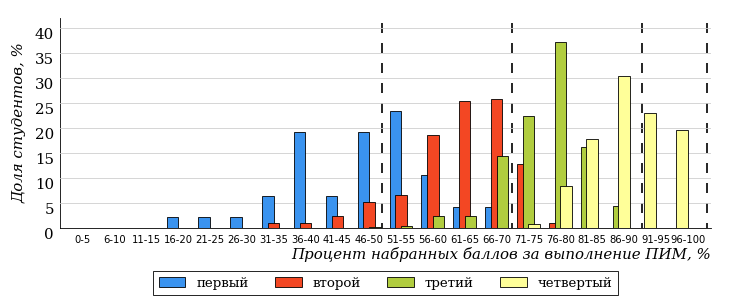 Диаграммы (рисунки 3.49 и 3.50) позволяют провести экспресс-оценку результатов тестирования студентов направления подготовки вуза: сопоставить набранные баллы за выполнение ПИМ с уровнем обученности, а также провести сравнение результатов тестирования студентов вуза по направлению подготовки «Правовое обеспечение национальной безопасности» с результатами по данным показателям этого же направления подготовки вузов-участников.На оси абсцисс показан процент набранных баллов за выполнение ПИМ и выделена интервальная шкала по данному показателю: [0%; 50%),
[50%; 70%), [70%; 90%), [90%; 100%]. Столбцы различного цвета указывают на долю студентов, находящихся соответственно на первом, втором, третьем и четвертом уровнях обученности.ПРИМЕЧАНИЕ:Предложенная шкала носит рекомендательный характер и может быть использована как дополнение к построению общего рейтинга результатов тестирования.Направление подготовки 40.05.02 «Правоохранительная деятельность»Результаты тестирования студентов вуза и вузов-участников направления подготовки «Правоохранительная деятельность» по показателю «Доля студентов по проценту набранных баллов за выполнение ПИМ» представлены на рисунке 3.51.
Рисунок 3.51 – Распределение результатов тестирования студентов вуза
с наложением на общий результат вузов-участников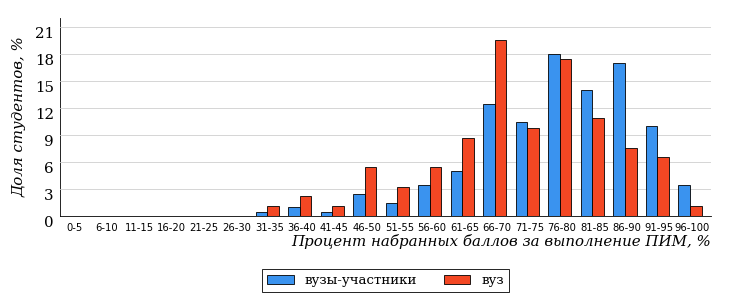 Распределение результатов тестирования студентов вуза и вузов-участников по показателю «Доля студентов на уровне обученности не ниже второго» в соответствии с моделью оценки результатов обучения представлено на рисунке 3.52.Рисунок 3.52 – Диаграмма распределения результатов тестирования студентовКак видно из рисунка 3.52, доля студентов вуза направления подготовки «Правоохранительная деятельность» на уровне обученности не ниже второго, составляет 89%, а доля студентов данного направления подготовки вузов-участников – 96%.На диаграмме (рисунок 3.53) темным столбиком отмечен результат по показателю «Доля студентов на уровне обученности не ниже второго» для направления подготовки «Правоохранительная деятельность» вуза на фоне вузов-участников, реализующих данное направление подготовки (в рамках ФЭПО-29).
Рисунок 3.53 – Диаграмма ранжирования вузов-участников
по показателю «Доля студентов на уровне обученности не ниже второго»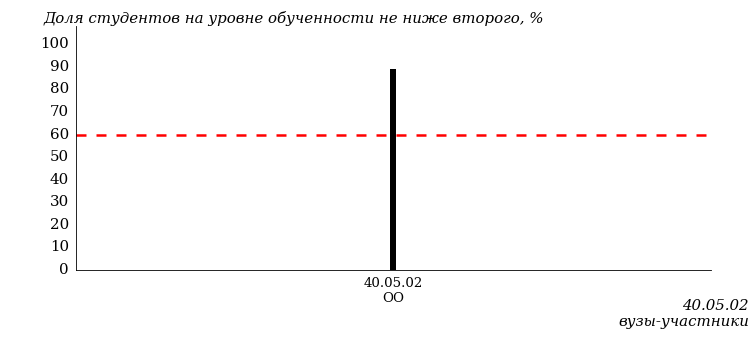 ПРИМЕЧАНИЕ:Фон вузов-участников не приводится, если их количество по данному направлению подготовки не превышает 5.На рисунке 3.53 красной линией показан критерий оценки результатов обучения «60% студентов на уровне обученности не ниже второго».На диаграмме (рисунок 3.54) представлено распределение студентов вуза направления подготовки «Правоохранительная деятельность» по уровням обученности в соответствии с процентом набранных баллов по результатам выполнения ПИМ.
Рисунок 3.54 – Распределение результатов тестирования студентов вуза
по уровням обученности в соответствии
с процентом набранных баллов за выполнение ПИМ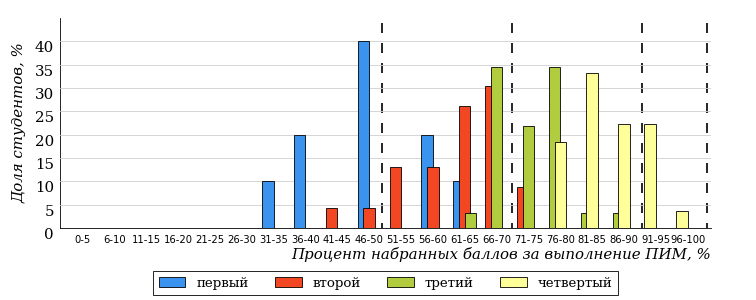 
Рисунок 3.55 – Распределение результатов тестирования студентов вузов-участников
по уровням обученности в соответствии
с процентом набранных баллов за выполнение ПИМ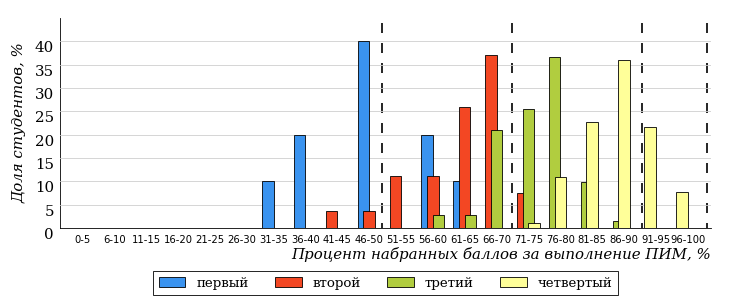 Диаграммы (рисунки 3.54 и 3.55) позволяют провести экспресс-оценку результатов тестирования студентов направления подготовки вуза: сопоставить набранные баллы за выполнение ПИМ с уровнем обученности, а также провести сравнение результатов тестирования студентов вуза по направлению подготовки «Правоохранительная деятельность» с результатами по данным показателям этого же направления подготовки вузов-участников.На оси абсцисс показан процент набранных баллов за выполнение ПИМ и выделена интервальная шкала по данному показателю: [0%; 50%),
[50%; 70%), [70%; 90%), [90%; 100%]. Столбцы различного цвета указывают на долю студентов, находящихся соответственно на первом, втором, третьем и четвертом уровнях обученности.ПРИМЕЧАНИЕ:Предложенная шкала носит рекомендательный характер и может быть использована как дополнение к построению общего рейтинга результатов тестирования.Направление подготовки 42.03.01 «Реклама и связи с общественностью»Результаты тестирования студентов вуза и вузов-участников направления подготовки «Реклама и связи с общественностью» по показателю «Доля студентов по проценту набранных баллов за выполнение ПИМ» представлены на рисунке 3.56.
Рисунок 3.56 – Распределение результатов тестирования студентов вуза
с наложением на общий результат вузов-участников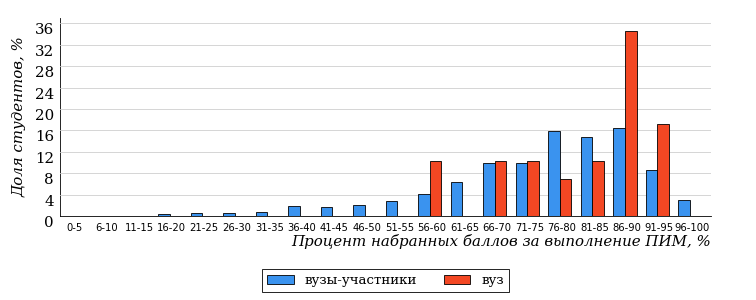 Распределение результатов тестирования студентов вуза и вузов-участников по показателю «Доля студентов на уровне обученности не ниже второго» в соответствии с моделью оценки результатов обучения представлено на рисунке 3.57.Рисунок 3.57 – Диаграмма распределения результатов тестирования студентовКак видно из рисунка 3.57, доля студентов вуза направления подготовки «Реклама и связи с общественностью» на уровне обученности не ниже второго, составляет 96%, а доля студентов данного направления подготовки вузов-участников – 92%.На диаграмме (рисунок 3.58) темным столбиком отмечен результат по показателю «Доля студентов на уровне обученности не ниже второго» для направления подготовки «Реклама и связи с общественностью» вуза на фоне вузов-участников, реализующих данное направление подготовки (в рамках ФЭПО-29).
Рисунок 3.58 – Диаграмма ранжирования вузов-участников
по показателю «Доля студентов на уровне обученности не ниже второго»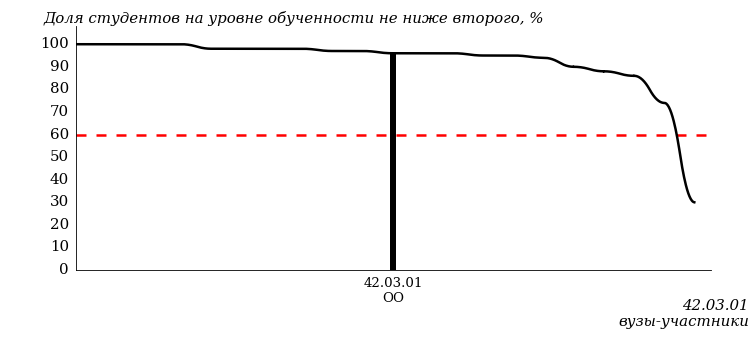 ПРИМЕЧАНИЕ:Фон вузов-участников не приводится, если их количество по данному направлению подготовки не превышает 5.На рисунке 3.58 красной линией показан критерий оценки результатов обучения «60% студентов на уровне обученности не ниже второго».На диаграмме (рисунок 3.59) представлено распределение студентов вуза направления подготовки «Реклама и связи с общественностью» по уровням обученности в соответствии с процентом набранных баллов по результатам выполнения ПИМ.
Рисунок 3.59 – Распределение результатов тестирования студентов вуза
по уровням обученности в соответствии
с процентом набранных баллов за выполнение ПИМ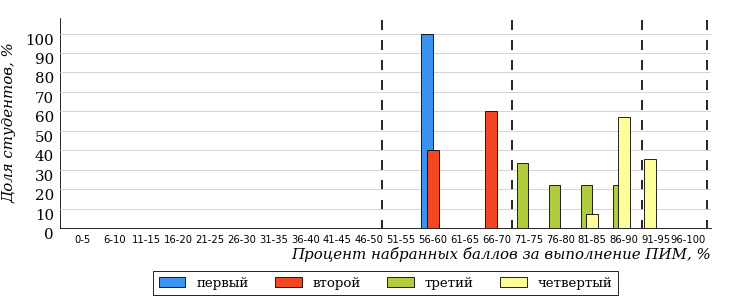 
Рисунок 3.60 – Распределение результатов тестирования студентов вузов-участников
по уровням обученности в соответствии
с процентом набранных баллов за выполнение ПИМ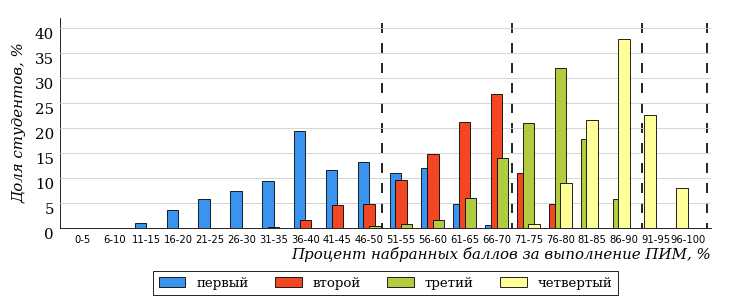 Диаграммы (рисунки 3.59 и 3.60) позволяют провести экспресс-оценку результатов тестирования студентов направления подготовки вуза: сопоставить набранные баллы за выполнение ПИМ с уровнем обученности, а также провести сравнение результатов тестирования студентов вуза по направлению подготовки «Реклама и связи с общественностью» с результатами по данным показателям этого же направления подготовки вузов-участников.На оси абсцисс показан процент набранных баллов за выполнение ПИМ и выделена интервальная шкала по данному показателю: [0%; 50%),
[50%; 70%), [70%; 90%), [90%; 100%]. Столбцы различного цвета указывают на долю студентов, находящихся соответственно на первом, втором, третьем и четвертом уровнях обученности.ПРИМЕЧАНИЕ:Предложенная шкала носит рекомендательный характер и может быть использована как дополнение к построению общего рейтинга результатов тестирования.Направление подготовки 42.03.02 «Журналистика»Результаты тестирования студентов вуза и вузов-участников направления подготовки «Журналистика» по показателю «Доля студентов по проценту набранных баллов за выполнение ПИМ» представлены на рисунке 3.61.
Рисунок 3.61 – Распределение результатов тестирования студентов вуза
с наложением на общий результат вузов-участников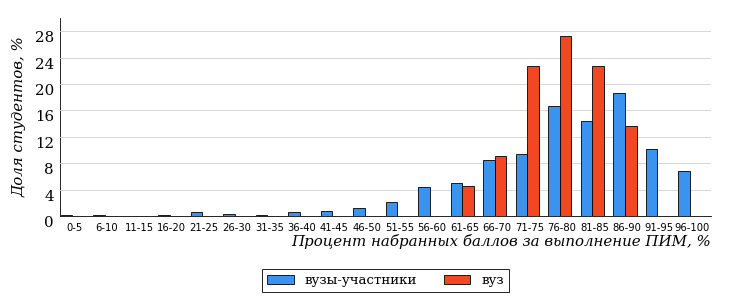 Распределение результатов тестирования студентов вуза и вузов-участников по показателю «Доля студентов на уровне обученности не ниже второго» в соответствии с моделью оценки результатов обучения представлено на рисунке 3.62.Рисунок 3.62 – Диаграмма распределения результатов тестирования студентовКак видно из рисунка 3.62, доля студентов вуза направления подготовки «Журналистика» на уровне обученности не ниже второго, составляет 100%, а доля студентов данного направления подготовки вузов-участников – 95%.На диаграмме (рисунок 3.63) темным столбиком отмечен результат по показателю «Доля студентов на уровне обученности не ниже второго» для направления подготовки «Журналистика» вуза на фоне вузов-участников, реализующих данное направление подготовки (в рамках ФЭПО-29).
Рисунок 3.63 – Диаграмма ранжирования вузов-участников
по показателю «Доля студентов на уровне обученности не ниже второго»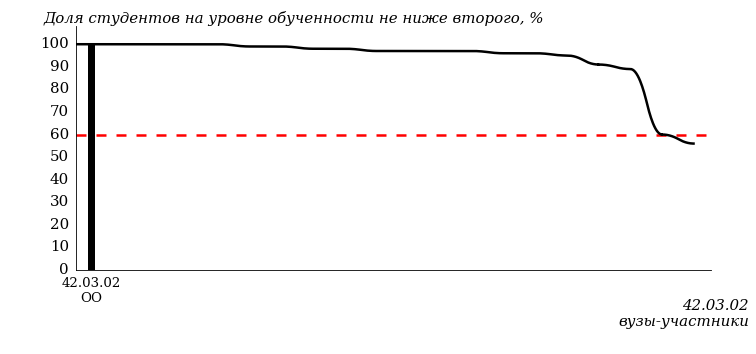 ПРИМЕЧАНИЕ:Фон вузов-участников не приводится, если их количество по данному направлению подготовки не превышает 5.На рисунке 3.63 красной линией показан критерий оценки результатов обучения «60% студентов на уровне обученности не ниже второго».На диаграмме (рисунок 3.64) представлено распределение студентов вуза направления подготовки «Журналистика» по уровням обученности в соответствии с процентом набранных баллов по результатам выполнения ПИМ.
Рисунок 3.64 – Распределение результатов тестирования студентов вуза
по уровням обученности в соответствии
с процентом набранных баллов за выполнение ПИМ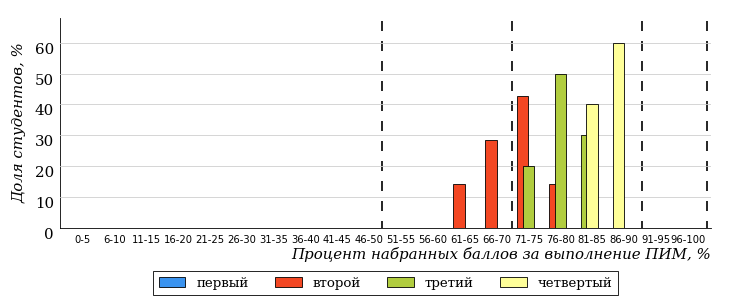 
Рисунок 3.65 – Распределение результатов тестирования студентов вузов-участников
по уровням обученности в соответствии
с процентом набранных баллов за выполнение ПИМ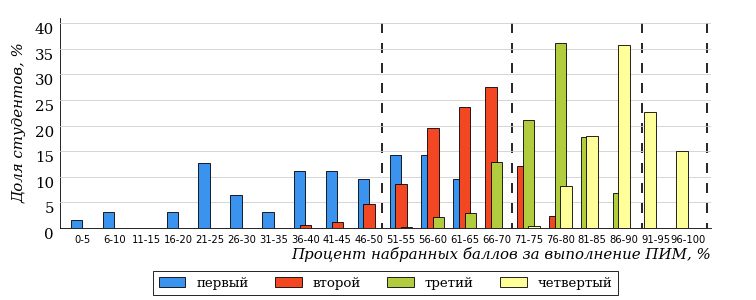 Диаграммы (рисунки 3.64 и 3.65) позволяют провести экспресс-оценку результатов тестирования студентов направления подготовки вуза: сопоставить набранные баллы за выполнение ПИМ с уровнем обученности, а также провести сравнение результатов тестирования студентов вуза по направлению подготовки «Журналистика» с результатами по данным показателям этого же направления подготовки вузов-участников.На оси абсцисс показан процент набранных баллов за выполнение ПИМ и выделена интервальная шкала по данному показателю: [0%; 50%),
[50%; 70%), [70%; 90%), [90%; 100%]. Столбцы различного цвета указывают на долю студентов, находящихся соответственно на первом, втором, третьем и четвертом уровнях обученности.ПРИМЕЧАНИЕ:Предложенная шкала носит рекомендательный характер и может быть использована как дополнение к построению общего рейтинга результатов тестирования.Направление подготовки 43.03.02 «Туризм»Результаты тестирования студентов вуза и вузов-участников направления подготовки «Туризм» по показателю «Доля студентов по проценту набранных баллов за выполнение ПИМ» представлены на рисунке 3.66.
Рисунок 3.66 – Распределение результатов тестирования студентов вуза
с наложением на общий результат вузов-участников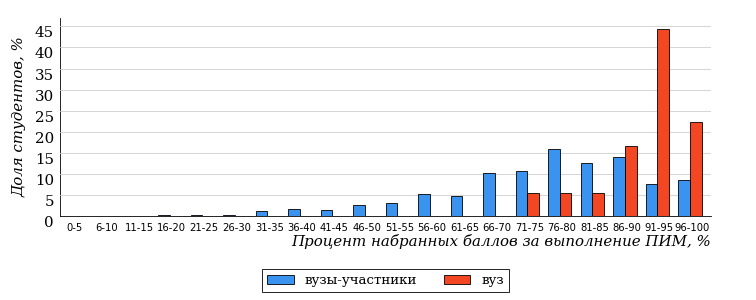 Распределение результатов тестирования студентов вуза и вузов-участников по показателю «Доля студентов на уровне обученности не ниже второго» в соответствии с моделью оценки результатов обучения представлено на рисунке 3.67.Рисунок 3.67 – Диаграмма распределения результатов тестирования студентовКак видно из рисунка 3.67, доля студентов вуза направления подготовки «Туризм» на уровне обученности не ниже второго, составляет 100%, а доля студентов данного направления подготовки вузов-участников – 93%.На диаграмме (рисунок 3.68) темным столбиком отмечен результат по показателю «Доля студентов на уровне обученности не ниже второго» для направления подготовки «Туризм» вуза на фоне вузов-участников, реализующих данное направление подготовки (в рамках ФЭПО-29).
Рисунок 3.68 – Диаграмма ранжирования вузов-участников
по показателю «Доля студентов на уровне обученности не ниже второго»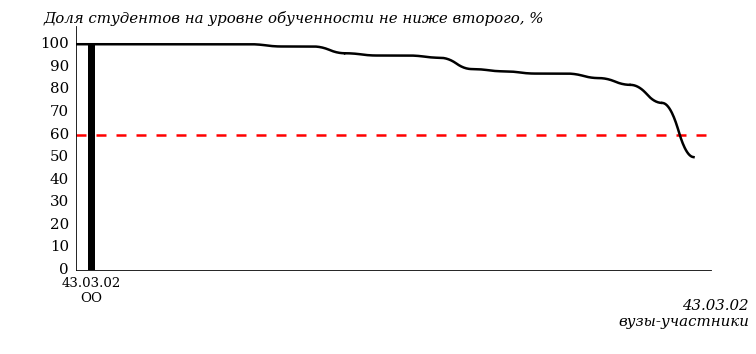 ПРИМЕЧАНИЕ:Фон вузов-участников не приводится, если их количество по данному направлению подготовки не превышает 5.На рисунке 3.68 красной линией показан критерий оценки результатов обучения «60% студентов на уровне обученности не ниже второго».На диаграмме (рисунок 3.69) представлено распределение студентов вуза направления подготовки «Туризм» по уровням обученности в соответствии с процентом набранных баллов по результатам выполнения ПИМ.
Рисунок 3.69 – Распределение результатов тестирования студентов вуза
по уровням обученности в соответствии
с процентом набранных баллов за выполнение ПИМ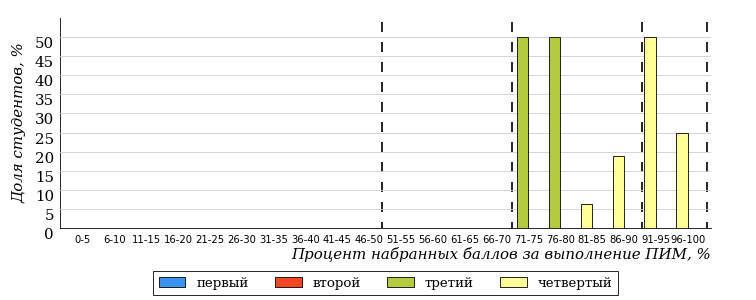 
Рисунок 3.70 – Распределение результатов тестирования студентов вузов-участников
по уровням обученности в соответствии
с процентом набранных баллов за выполнение ПИМ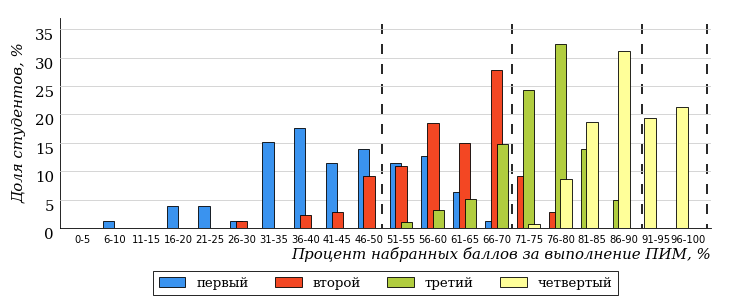 Диаграммы (рисунки 3.69 и 3.70) позволяют провести экспресс-оценку результатов тестирования студентов направления подготовки вуза: сопоставить набранные баллы за выполнение ПИМ с уровнем обученности, а также провести сравнение результатов тестирования студентов вуза по направлению подготовки «Туризм» с результатами по данным показателям этого же направления подготовки вузов-участников.На оси абсцисс показан процент набранных баллов за выполнение ПИМ и выделена интервальная шкала по данному показателю: [0%; 50%),
[50%; 70%), [70%; 90%), [90%; 100%]. Столбцы различного цвета указывают на долю студентов, находящихся соответственно на первом, втором, третьем и четвертом уровнях обученности.ПРИМЕЧАНИЕ:Предложенная шкала носит рекомендательный характер и может быть использована как дополнение к построению общего рейтинга результатов тестирования.Направление подготовки 43.03.03 «Гостиничное дело»Результаты тестирования студентов вуза и вузов-участников направления подготовки «Гостиничное дело» по показателю «Доля студентов по проценту набранных баллов за выполнение ПИМ» представлены на рисунке 3.71.
Рисунок 3.71 – Распределение результатов тестирования студентов вуза
с наложением на общий результат вузов-участников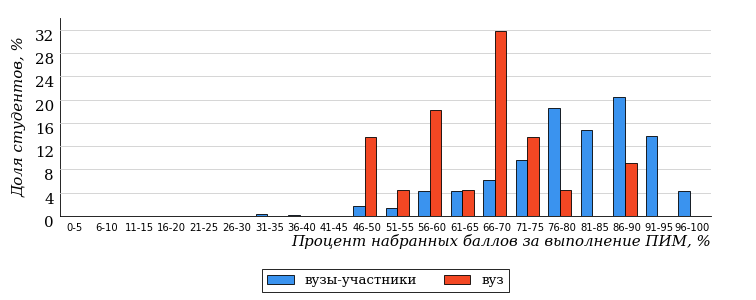 Распределение результатов тестирования студентов вуза и вузов-участников по показателю «Доля студентов на уровне обученности не ниже второго» в соответствии с моделью оценки результатов обучения представлено на рисунке 3.72.Рисунок 3.72 – Диаграмма распределения результатов тестирования студентовКак видно из рисунка 3.72, доля студентов вуза направления подготовки «Гостиничное дело» на уровне обученности не ниже второго, составляет 95%, а доля студентов данного направления подготовки вузов-участников – 98%.На диаграмме (рисунок 3.73) темным столбиком отмечен результат по показателю «Доля студентов на уровне обученности не ниже второго» для направления подготовки «Гостиничное дело» вуза на фоне вузов-участников, реализующих данное направление подготовки (в рамках ФЭПО-29).
Рисунок 3.73 – Диаграмма ранжирования вузов-участников
по показателю «Доля студентов на уровне обученности не ниже второго»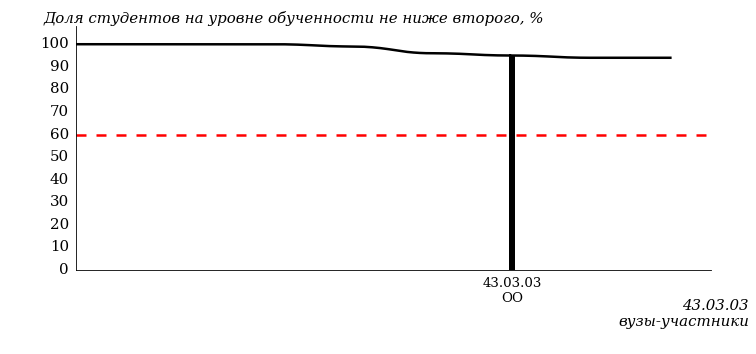 ПРИМЕЧАНИЕ:Фон вузов-участников не приводится, если их количество по данному направлению подготовки не превышает 5.На рисунке 3.73 красной линией показан критерий оценки результатов обучения «60% студентов на уровне обученности не ниже второго».На диаграмме (рисунок 3.74) представлено распределение студентов вуза направления подготовки «Гостиничное дело» по уровням обученности в соответствии с процентом набранных баллов по результатам выполнения ПИМ.
Рисунок 3.74 – Распределение результатов тестирования студентов вуза
по уровням обученности в соответствии
с процентом набранных баллов за выполнение ПИМ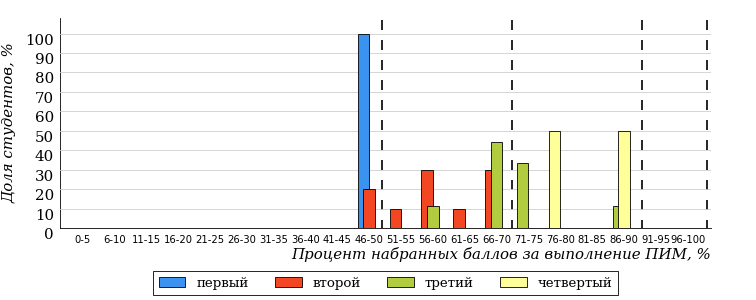 
Рисунок 3.75 – Распределение результатов тестирования студентов вузов-участников
по уровням обученности в соответствии
с процентом набранных баллов за выполнение ПИМ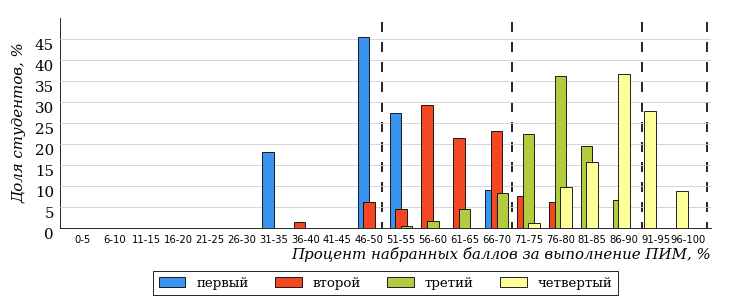 Диаграммы (рисунки 3.74 и 3.75) позволяют провести экспресс-оценку результатов тестирования студентов направления подготовки вуза: сопоставить набранные баллы за выполнение ПИМ с уровнем обученности, а также провести сравнение результатов тестирования студентов вуза по направлению подготовки «Гостиничное дело» с результатами по данным показателям этого же направления подготовки вузов-участников.На оси абсцисс показан процент набранных баллов за выполнение ПИМ и выделена интервальная шкала по данному показателю: [0%; 50%),
[50%; 70%), [70%; 90%), [90%; 100%]. Столбцы различного цвета указывают на долю студентов, находящихся соответственно на первом, втором, третьем и четвертом уровнях обученности.ПРИМЕЧАНИЕ:Предложенная шкала носит рекомендательный характер и может быть использована как дополнение к построению общего рейтинга результатов тестирования.Направление подготовки 44.03.05 «Педагогическое образование (с двумя профилями подготовки)»Результаты тестирования студентов вуза и вузов-участников направления подготовки «Педагогическое образование (с двумя профилями подготовки)» по показателю «Доля студентов по проценту набранных баллов за выполнение ПИМ» представлены на рисунке 3.76.
Рисунок 3.76 – Распределение результатов тестирования студентов вуза
с наложением на общий результат вузов-участников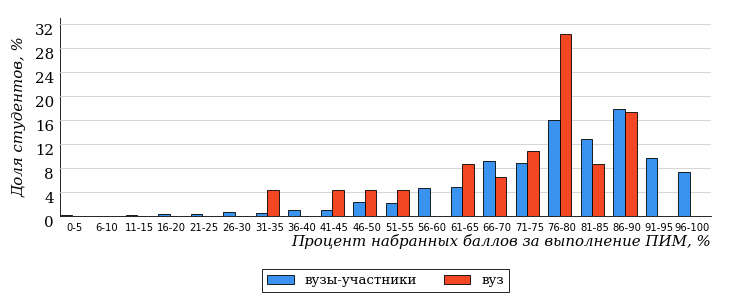 Распределение результатов тестирования студентов вуза и вузов-участников по показателю «Доля студентов на уровне обученности не ниже второго» в соответствии с моделью оценки результатов обучения представлено на рисунке 3.77.Рисунок 3.77 – Диаграмма распределения результатов тестирования студентовКак видно из рисунка 3.77, доля студентов вуза направления подготовки «Педагогическое образование (с двумя профилями подготовки)» на уровне обученности не ниже второго, составляет 85%, а доля студентов данного направления подготовки вузов-участников – 94%.На диаграмме (рисунок 3.78) темным столбиком отмечен результат по показателю «Доля студентов на уровне обученности не ниже второго» для направления подготовки «Педагогическое образование (с двумя профилями подготовки)» вуза на фоне вузов-участников, реализующих данное направление подготовки (в рамках ФЭПО-29).
Рисунок 3.78 – Диаграмма ранжирования вузов-участников
по показателю «Доля студентов на уровне обученности не ниже второго»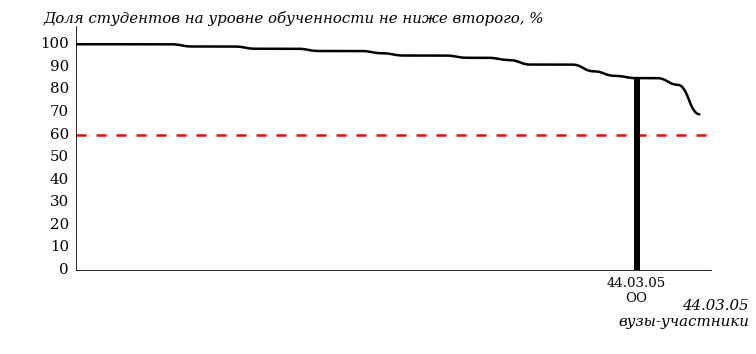 ПРИМЕЧАНИЕ:Фон вузов-участников не приводится, если их количество по данному направлению подготовки не превышает 5.На рисунке 3.78 красной линией показан критерий оценки результатов обучения «60% студентов на уровне обученности не ниже второго».На диаграмме (рисунок 3.79) представлено распределение студентов вуза направления подготовки «Педагогическое образование (с двумя профилями подготовки)» по уровням обученности в соответствии с процентом набранных баллов по результатам выполнения ПИМ.
Рисунок 3.79 – Распределение результатов тестирования студентов вуза
по уровням обученности в соответствии
с процентом набранных баллов за выполнение ПИМ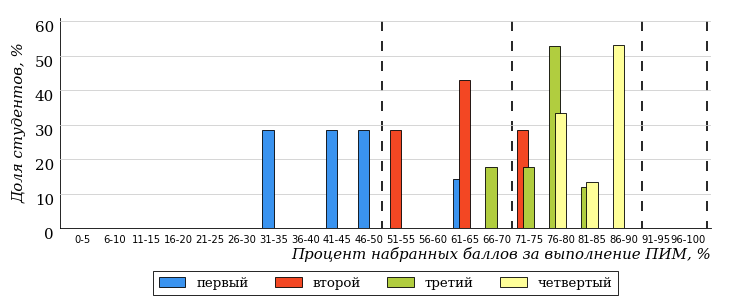 
Рисунок 3.80 – Распределение результатов тестирования студентов вузов-участников
по уровням обученности в соответствии
с процентом набранных баллов за выполнение ПИМ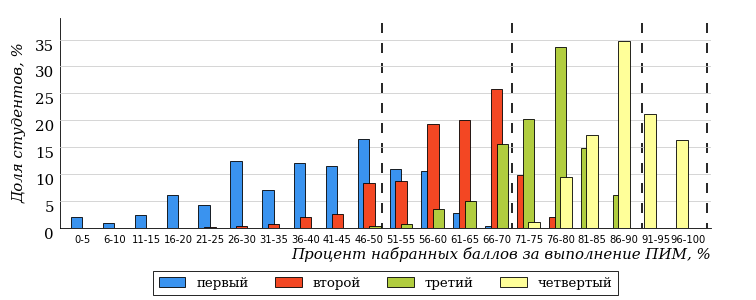 Диаграммы (рисунки 3.79 и 3.80) позволяют провести экспресс-оценку результатов тестирования студентов направления подготовки вуза: сопоставить набранные баллы за выполнение ПИМ с уровнем обученности, а также провести сравнение результатов тестирования студентов вуза по направлению подготовки «Педагогическое образование (с двумя профилями подготовки)» с результатами по данным показателям этого же направления подготовки вузов-участников.На оси абсцисс показан процент набранных баллов за выполнение ПИМ и выделена интервальная шкала по данному показателю: [0%; 50%),
[50%; 70%), [70%; 90%), [90%; 100%]. Столбцы различного цвета указывают на долю студентов, находящихся соответственно на первом, втором, третьем и четвертом уровнях обученности.ПРИМЕЧАНИЕ:Предложенная шкала носит рекомендательный характер и может быть использована как дополнение к построению общего рейтинга результатов тестирования.Направление подготовки 45.03.01 «Филология»Результаты тестирования студентов вуза и вузов-участников направления подготовки «Филология» по показателю «Доля студентов по проценту набранных баллов за выполнение ПИМ» представлены на рисунке 3.81.
Рисунок 3.81 – Распределение результатов тестирования студентов вуза
с наложением на общий результат вузов-участников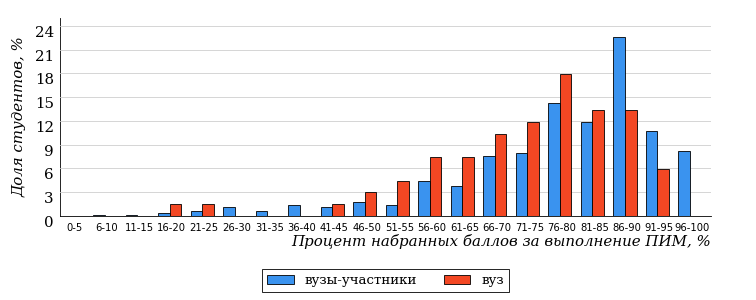 Распределение результатов тестирования студентов вуза и вузов-участников по показателю «Доля студентов на уровне обученности не ниже второго» в соответствии с моделью оценки результатов обучения представлено на рисунке 3.82.Рисунок 3.82 – Диаграмма распределения результатов тестирования студентовКак видно из рисунка 3.82, доля студентов вуза направления подготовки «Филология» на уровне обученности не ниже второго, составляет 85%, а доля студентов данного направления подготовки вузов-участников – 93%.На диаграмме (рисунок 3.83) темным столбиком отмечен результат по показателю «Доля студентов на уровне обученности не ниже второго» для направления подготовки «Филология» вуза на фоне вузов-участников, реализующих данное направление подготовки (в рамках ФЭПО-29).
Рисунок 3.83 – Диаграмма ранжирования вузов-участников
по показателю «Доля студентов на уровне обученности не ниже второго»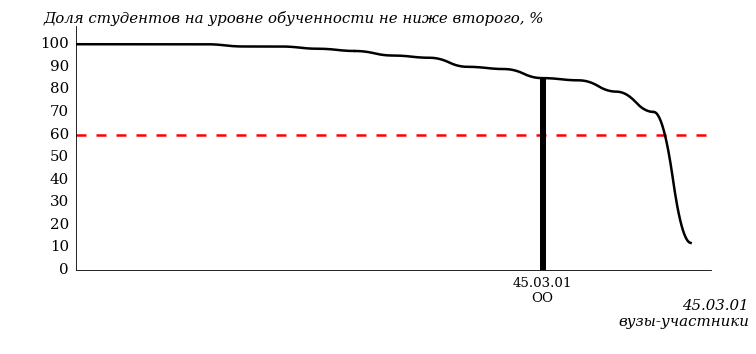 ПРИМЕЧАНИЕ:Фон вузов-участников не приводится, если их количество по данному направлению подготовки не превышает 5.На рисунке 3.83 красной линией показан критерий оценки результатов обучения «60% студентов на уровне обученности не ниже второго».На диаграмме (рисунок 3.84) представлено распределение студентов вуза направления подготовки «Филология» по уровням обученности в соответствии с процентом набранных баллов по результатам выполнения ПИМ.
Рисунок 3.84 – Распределение результатов тестирования студентов вуза
по уровням обученности в соответствии
с процентом набранных баллов за выполнение ПИМ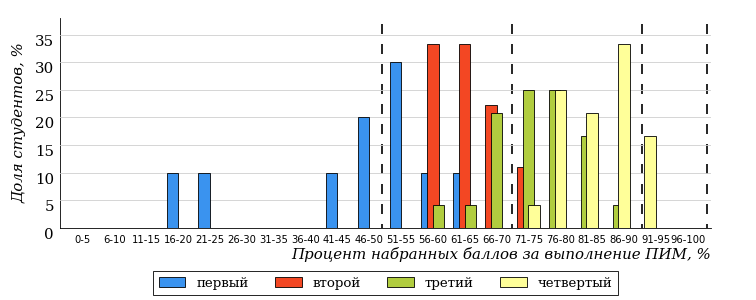 
Рисунок 3.85 – Распределение результатов тестирования студентов вузов-участников
по уровням обученности в соответствии
с процентом набранных баллов за выполнение ПИМ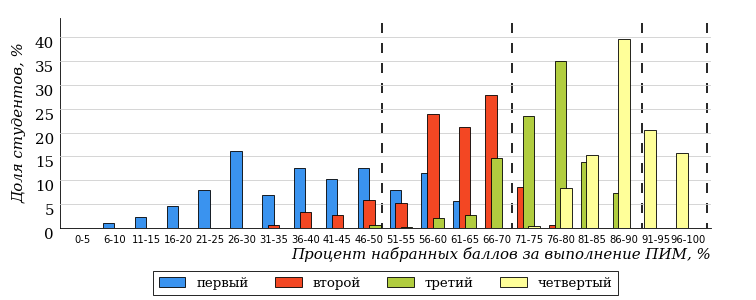 Диаграммы (рисунки 3.84 и 3.85) позволяют провести экспресс-оценку результатов тестирования студентов направления подготовки вуза: сопоставить набранные баллы за выполнение ПИМ с уровнем обученности, а также провести сравнение результатов тестирования студентов вуза по направлению подготовки «Филология» с результатами по данным показателям этого же направления подготовки вузов-участников.На оси абсцисс показан процент набранных баллов за выполнение ПИМ и выделена интервальная шкала по данному показателю: [0%; 50%),
[50%; 70%), [70%; 90%), [90%; 100%]. Столбцы различного цвета указывают на долю студентов, находящихся соответственно на первом, втором, третьем и четвертом уровнях обученности.ПРИМЕЧАНИЕ:Предложенная шкала носит рекомендательный характер и может быть использована как дополнение к построению общего рейтинга результатов тестирования.Направление подготовки 45.03.02 «Лингвистика»Результаты тестирования студентов вуза и вузов-участников направления подготовки «Лингвистика» по показателю «Доля студентов по проценту набранных баллов за выполнение ПИМ» представлены на рисунке 3.86.
Рисунок 3.86 – Распределение результатов тестирования студентов вуза
с наложением на общий результат вузов-участников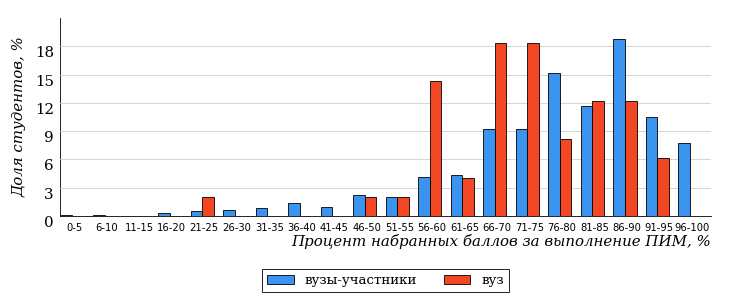 Распределение результатов тестирования студентов вуза и вузов-участников по показателю «Доля студентов на уровне обученности не ниже второго» в соответствии с моделью оценки результатов обучения представлено на рисунке 3.87.Рисунок 3.87 – Диаграмма распределения результатов тестирования студентовКак видно из рисунка 3.87, доля студентов вуза направления подготовки «Лингвистика» на уровне обученности не ниже второго, составляет 85%, а доля студентов данного направления подготовки вузов-участников – 92%.На диаграмме (рисунок 3.88) темным столбиком отмечен результат по показателю «Доля студентов на уровне обученности не ниже второго» для направления подготовки «Лингвистика» вуза на фоне вузов-участников, реализующих данное направление подготовки (в рамках ФЭПО-29).
Рисунок 3.88 – Диаграмма ранжирования вузов-участников
по показателю «Доля студентов на уровне обученности не ниже второго»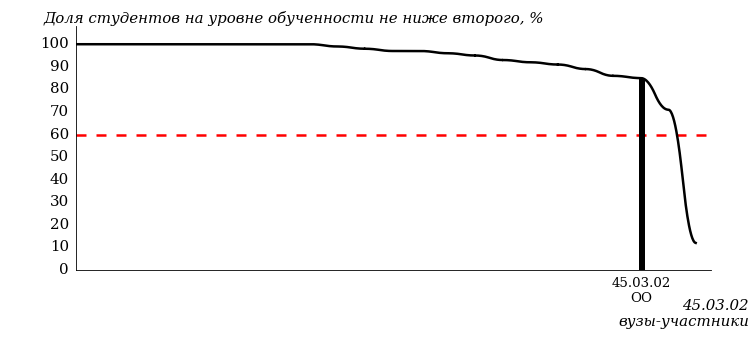 ПРИМЕЧАНИЕ:Фон вузов-участников не приводится, если их количество по данному направлению подготовки не превышает 5.На рисунке 3.88 красной линией показан критерий оценки результатов обучения «60% студентов на уровне обученности не ниже второго».На диаграмме (рисунок 3.89) представлено распределение студентов вуза направления подготовки «Лингвистика» по уровням обученности в соответствии с процентом набранных баллов по результатам выполнения ПИМ.
Рисунок 3.89 – Распределение результатов тестирования студентов вуза
по уровням обученности в соответствии
с процентом набранных баллов за выполнение ПИМ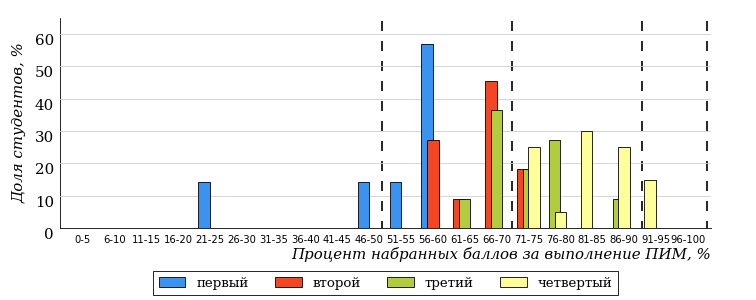 
Рисунок 3.90 – Распределение результатов тестирования студентов вузов-участников
по уровням обученности в соответствии
с процентом набранных баллов за выполнение ПИМ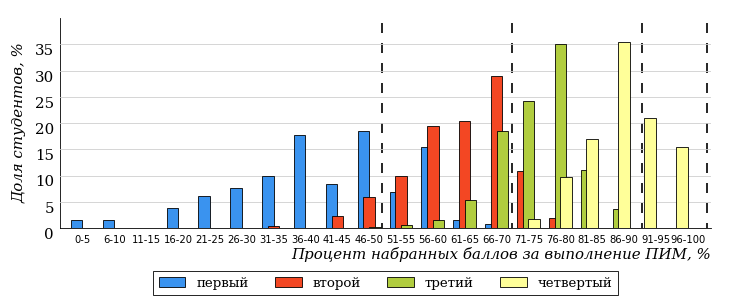 Диаграммы (рисунки 3.89 и 3.90) позволяют провести экспресс-оценку результатов тестирования студентов направления подготовки вуза: сопоставить набранные баллы за выполнение ПИМ с уровнем обученности, а также провести сравнение результатов тестирования студентов вуза по направлению подготовки «Лингвистика» с результатами по данным показателям этого же направления подготовки вузов-участников.На оси абсцисс показан процент набранных баллов за выполнение ПИМ и выделена интервальная шкала по данному показателю: [0%; 50%),
[50%; 70%), [70%; 90%), [90%; 100%]. Столбцы различного цвета указывают на долю студентов, находящихся соответственно на первом, втором, третьем и четвертом уровнях обученности.ПРИМЕЧАНИЕ:Предложенная шкала носит рекомендательный характер и может быть использована как дополнение к построению общего рейтинга результатов тестирования.Результаты обучения студентов вуза и вузов-участников по дисциплинамРезультаты обучения студентов вуза и вузов-участников по дисциплинам циклов ГСЭ, МЕН, ПД ВО на основе предложенной модели оценки представлены в таблице 3.1.Для выборки студентов вуза, обучающихся по отдельным направлениям подготовки, по каждой дисциплине указан процент студентов на уровне обученности не ниже второго.Для столбца «Дисциплина» таблицы 3.1 в приложении 1 отчета представлена информация о соответствии наименований дисциплин, имеющих одинаковую обобщенную структуру содержания ПИМ, но различающихся наименованием для разных образовательных программ.Таблица 3.1 – Результаты обучения студентов вуза по дисциплинам (ФЭПО-29)ПРИМЕЧАНИЯ:1.	В таблице красным цветом выделена доля студентов на уровне обученности
не ниже второго, составляющая меньше 60%.2.	Знаком «*» отмечены результаты для выборки студентов менее 10 человек.3.	В таблице приведено наименование дисциплины, принятое в качестве основного (см. Приложение 1).Мониторинг результатов обучения студентов в рамках ФЭПО-25 – ФЭПО-29Мониторинг результатов обучения студентов вуза и вузов-участников в целомРаспределение результатов обучения студентов вуза и вузов-участников представлено на рисунке 4.1. На диаграмме показана доля студентов, находящихся соответственно на первом, втором, третьем и четвертом уровнях обученности.
Рисунок 4.1 – Диаграмма распределения результатов обучения студентов вуза
и вузов-участников
по уровням обученности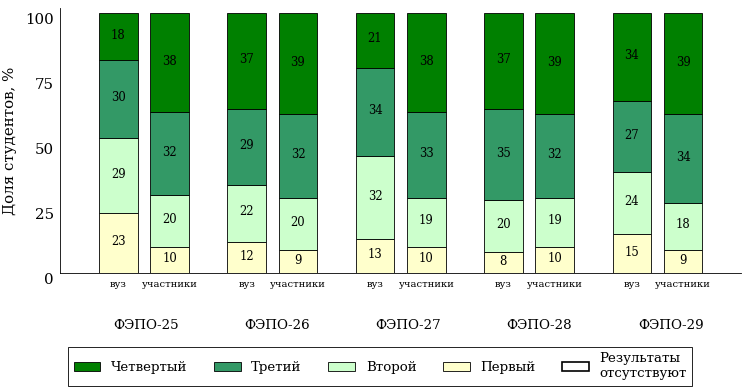 Доля студентов вуза и вузов-участников находящихся на уровне обученности не ниже второго, за пять этапов (ФЭПО-25 – ФЭПО-29) приведена в таблице 4.1.Таблица 4.1 – Мониторинг результатов обучения студентовМониторинг результатов обучения студентов вуза и вузов-участников по направлениям подготовкиРаспределение результатов тестирования студентов вуза и вузов-участников, обучающихся по отдельным направлениям подготовки, представлено на рисунках 4.2-4.18. На диаграммах показана доля студентов, находящихся соответственно на первом, втором, третьем и четвертом уровнях обученности.Направление подготовки 09.03.01 «Информатика и вычислительная техника»
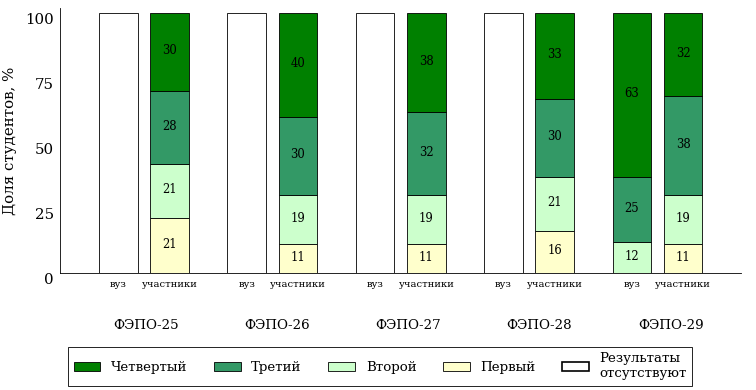 Рисунок 4.2 – Диаграмма распределения результатов обучения студентов вуза
и вузов-участников по уровням обученностиНаправление подготовки 09.03.02 «Информационные системы и технологии»
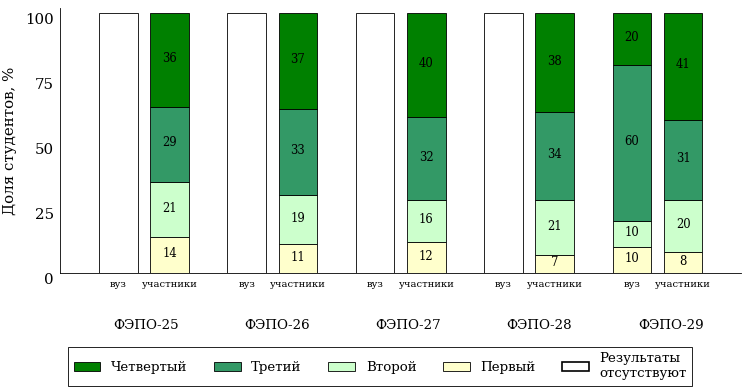 Рисунок 4.3 – Диаграмма распределения результатов обучения студентов вуза
и вузов-участников по уровням обученностиНаправление подготовки 20.03.01 «Техносферная безопасность»
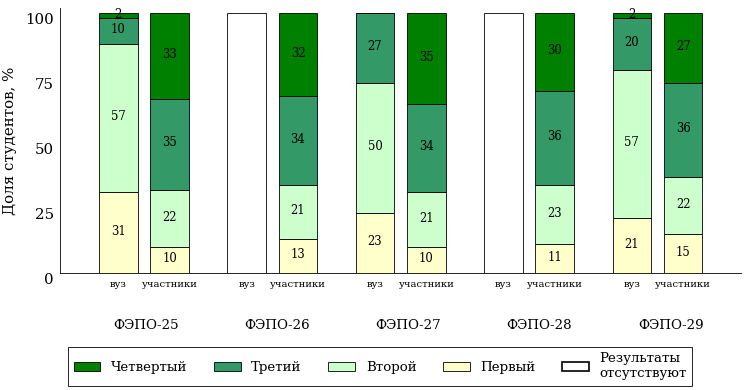 Рисунок 4.4 – Диаграмма распределения результатов обучения студентов вуза
и вузов-участников по уровням обученностиНаправление подготовки 20.03.02 «Природообустройство и водопользование»
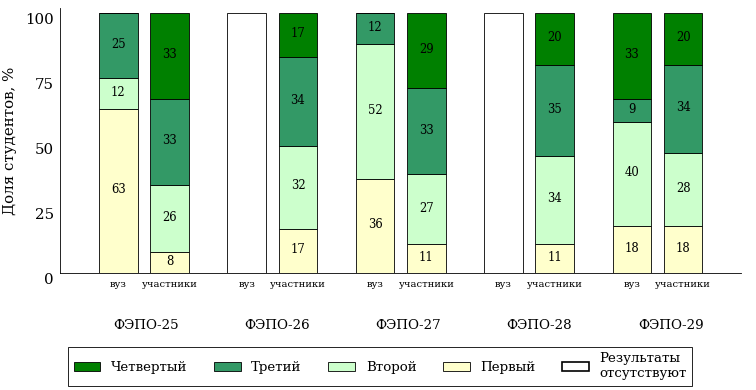 Рисунок 4.5 – Диаграмма распределения результатов обучения студентов вуза
и вузов-участников по уровням обученностиНаправление подготовки 21.03.01 «Нефтегазовое дело»
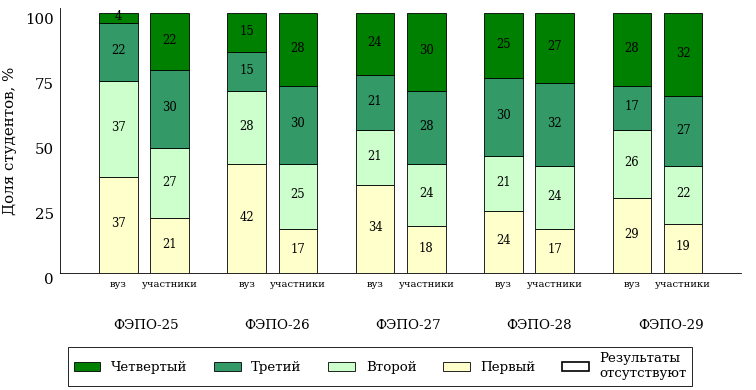 Рисунок 4.6 – Диаграмма распределения результатов обучения студентов вуза
и вузов-участников по уровням обученностиНаправление подготовки 21.05.02 «Прикладная геология»
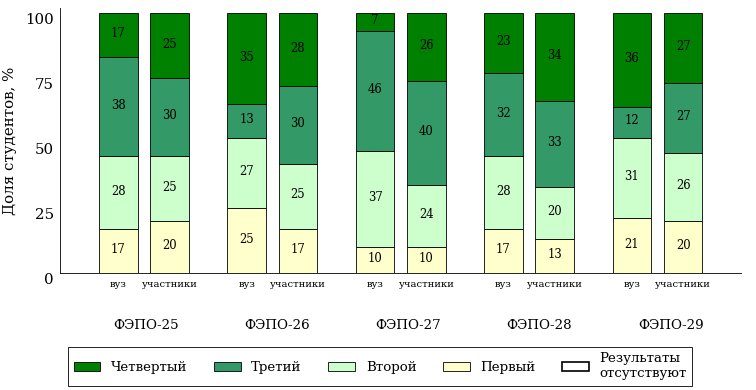 Рисунок 4.7 – Диаграмма распределения результатов обучения студентов вуза
и вузов-участников по уровням обученностиНаправление подготовки 39.03.03 «Организация работы с молодежью»
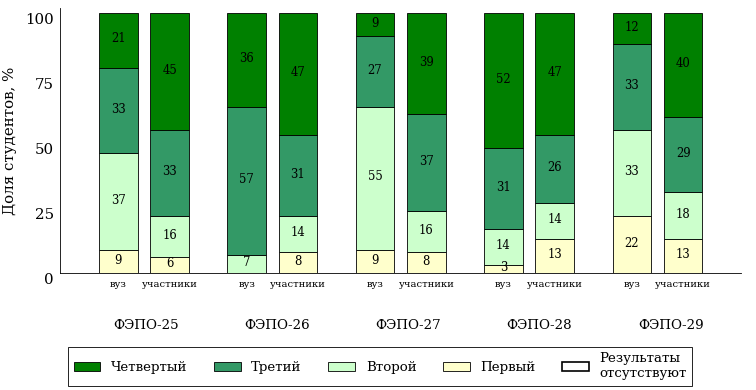 Рисунок 4.8 – Диаграмма распределения результатов обучения студентов вуза
и вузов-участников по уровням обученностиНаправление подготовки 40.03.01 «Юриспруденция»
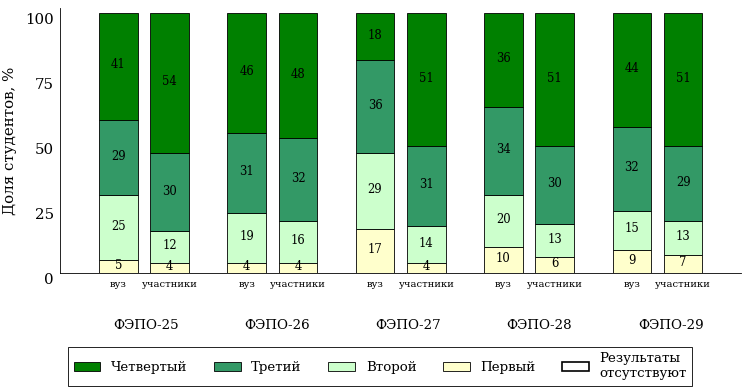 Рисунок 4.9 – Диаграмма распределения результатов обучения студентов вуза
и вузов-участников по уровням обученностиНаправление подготовки 40.05.01 «Правовое обеспечение национальной безопасности»
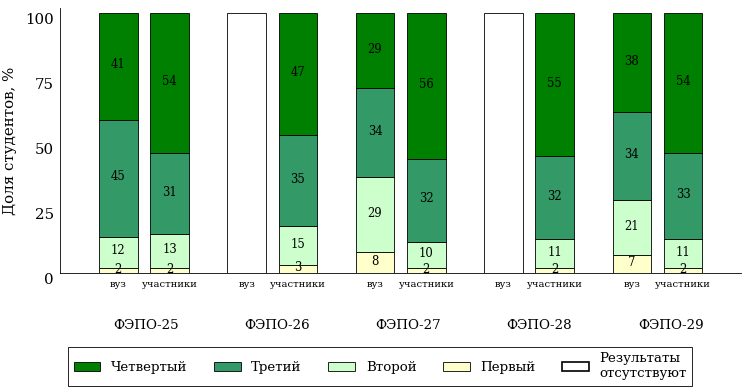 Рисунок 4.10 – Диаграмма распределения результатов обучения студентов вуза
и вузов-участников по уровням обученностиНаправление подготовки 40.05.02 «Правоохранительная деятельность»
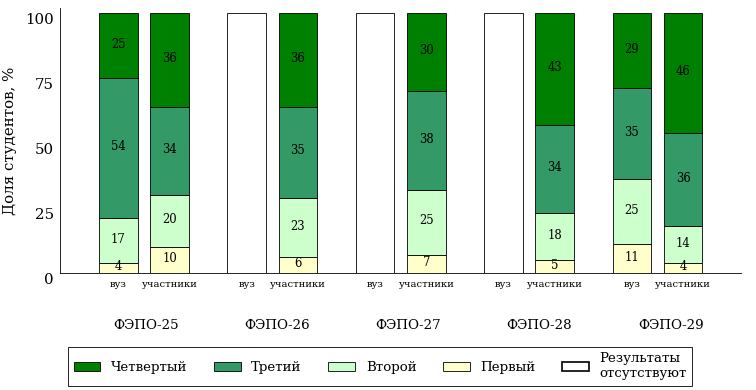 Рисунок 4.11 – Диаграмма распределения результатов обучения студентов вуза
и вузов-участников по уровням обученностиНаправление подготовки 42.03.01 «Реклама и связи с общественностью»
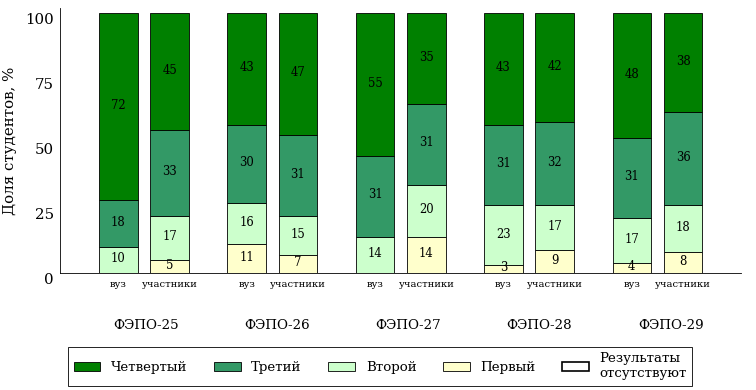 Рисунок 4.12 – Диаграмма распределения результатов обучения студентов вуза
и вузов-участников по уровням обученностиНаправление подготовки 42.03.02 «Журналистика»
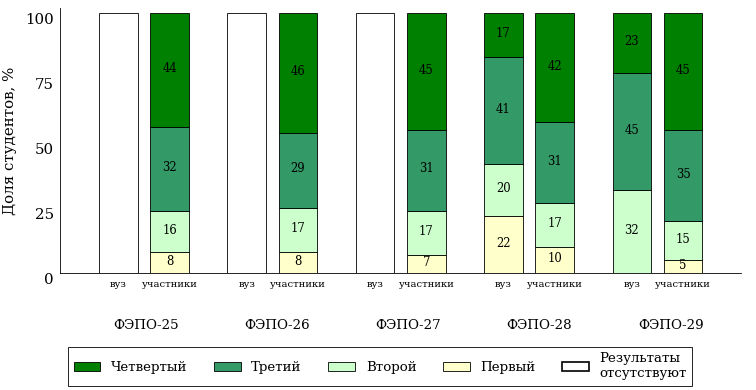 Рисунок 4.13 – Диаграмма распределения результатов обучения студентов вуза
и вузов-участников по уровням обученностиНаправление подготовки 43.03.02 «Туризм»
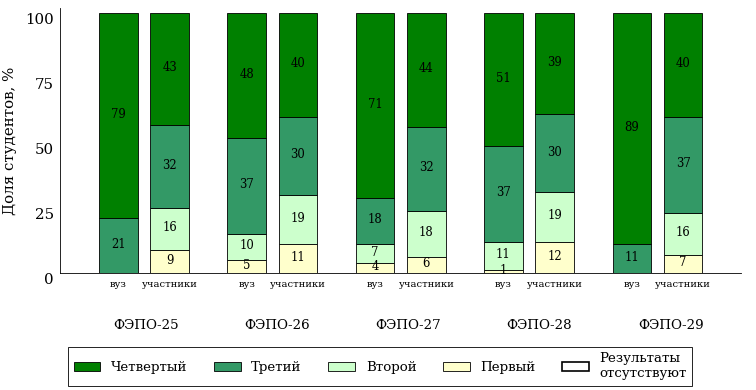 Рисунок 4.14 – Диаграмма распределения результатов обучения студентов вуза
и вузов-участников по уровням обученностиНаправление подготовки 43.03.03 «Гостиничное дело»
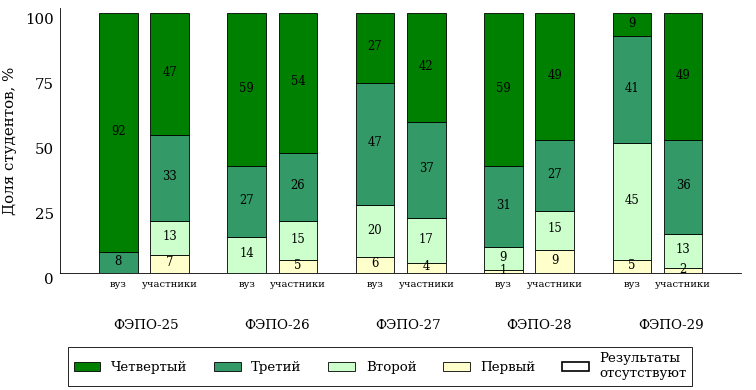 Рисунок 4.15 – Диаграмма распределения результатов обучения студентов вуза
и вузов-участников по уровням обученностиНаправление подготовки 44.03.05 «Педагогическое образование (с двумя профилями подготовки)»
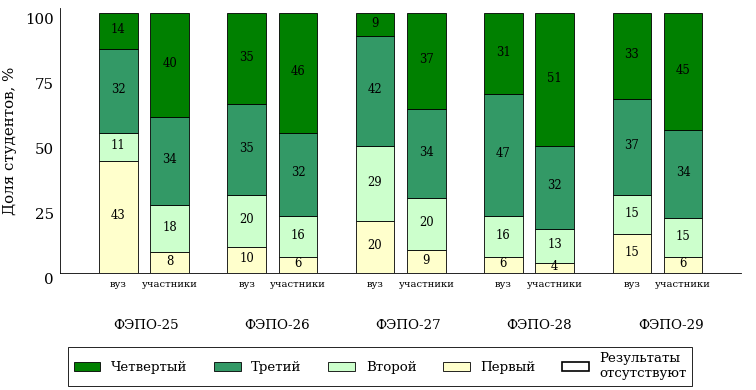 Рисунок 4.16 – Диаграмма распределения результатов обучения студентов вуза
и вузов-участников по уровням обученностиНаправление подготовки 45.03.01 «Филология»
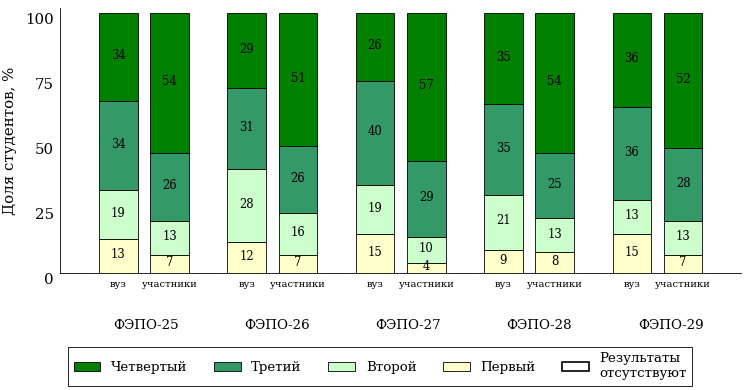 Рисунок 4.17 – Диаграмма распределения результатов обучения студентов вуза
и вузов-участников по уровням обученностиНаправление подготовки 45.03.02 «Лингвистика»
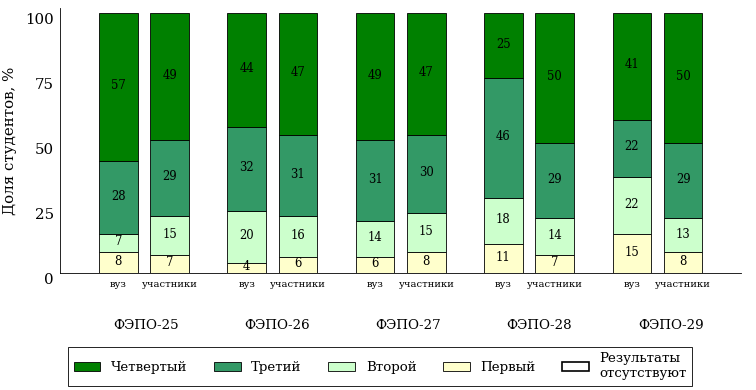 Рисунок 4.18 – Диаграмма распределения результатов обучения студентов вуза
и вузов-участников по уровням обученности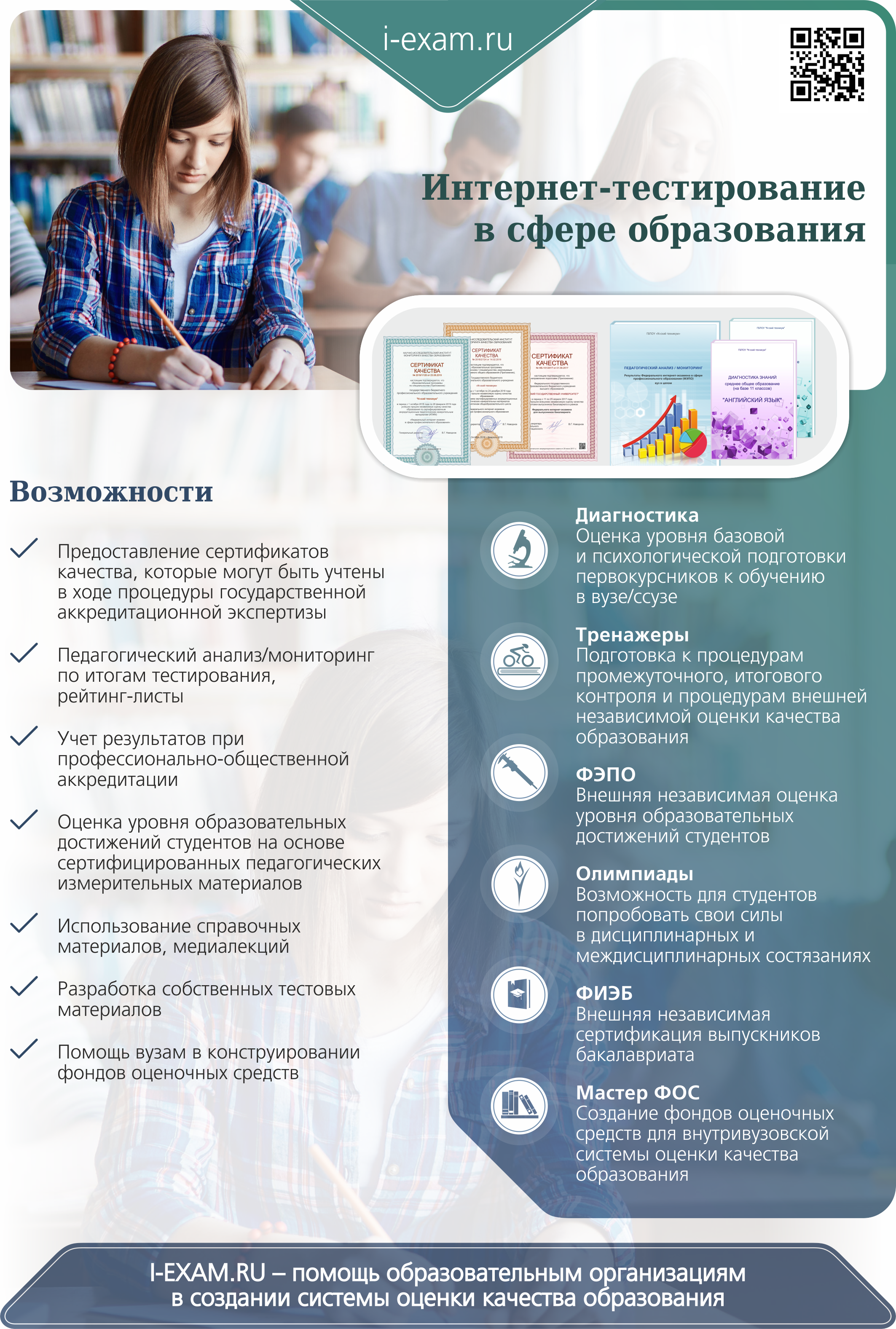 КАЛЕНДАРЬ ПРОЕКТОВ НА 2019 ГОД Для вузов и филиалов вузовКАЛЕНДАРЬ ПРОЕКТОВ НА 2019 ГОД
для ссузов и филиалов ссузов*Стоимость участия в проекте «Интернет-тренажеры в сфере образования» зависит от количества выбранных услуг. 
При этом образовательная организация может выбрать
любое количество услуг из трех предлагаемых:– тестирование в студенческих режимах «Обучение» и «Самоконтроль»;– тестирование студентов в преподавательском режиме «Текущий контроль» по федеральным ПИМ;– предоставление доступа к модулю «Тест-Конструктор» и тестирование студентов в преподавательском режиме «Текущий контроль» по ПИМ, разработанным преподавателями образовательной организации.Для образовательных организаций, заключивших годовые договоры на участие в проектах «Федеральный интернет-экзамен в сфере профессионального образования (ФЭПО)»
(март 2019 г. – февраль 2020 г.) и «Интернет-тренажеры в сфере образования» (март 2019 г. – февраль 2020 г.), услуга «Диагностическое интернет-тестирование студентов первого курса» предоставляется со скидкой 50 %.Приложение 1. Наименования дисциплинВ ФЭПО имеется возможность сконструировать ПИМ в соответствии с реализуемой в образовательной организации рабочей программой по дисциплине. По итогам анализа образовательных программ были выделены группы дисциплин, имеющих одинаковое содержание педагогических измерительных материалов (обобщенную структуру содержания ПИМ), но различающихся наименованием. С целью проведения педагогического анализа результатов тестирования для таких групп дисциплин в качестве основного выбрано одно наименование дисциплины, как наиболее распространенное.В таблице 1 приведена информация о соответствии наименования дисциплины, принятого в качестве основного, наименованиям дисциплин в данной группе, по которым проводилось тестирование в образовательной организации.Таблица 1 – Соответствие наименований дисциплин, имеющих одинаковую обобщенную структуру содержания ПИМ, но различающихся наименованием для разных образовательных программПриложение 2. Формы представления результатов тестированияОбращаем Ваше внимание на то, что данное приложение содержит примеры графических форм для анализа результатов тестирования. Данные примеры не относятся к результатам тестирования студентов Вашего вуза (ссуза).Для оценки качества подготовки студентов результаты тестирования представлены в формах, удобных для принятия организационных и методических решений:диаграмма распределения результатов тестирования студентов по уровням обученности («лестница Беспалько»);диаграмма ранжирования ООП вузов (ссузов) – участников по показателю «Доля студентов на уровне обученности не ниже второго»;диаграмма распределения результатов обучения студентов за пять последовательных этапов ФЭПО;гистограмма плотности распределения результатов тестирования студентов;круговая диаграмма распределения результатов обучения студентов;гистограмма плотности распределения результатов выполнения заданий блока ПИМ по дисциплине;карта коэффициентов решаемости заданий по темам первого блока ПИМ по дисциплине;диаграмма результатов выполнения заданий второго и третьего блоков ПИМ по дисциплине.Диаграмма распределения результатов тестирования студентов по уровням обученности («лестница Беспалько») позволяет оценить распределение результатов для данной группы тестируемых по уровням обученности и провести сравнение с аналогичными результатами участников ФЭПО. После диаграммы (рисунок 1) приводится информация о значении процента студентов, находящихся на уровне обученности не ниже второго как для выборки студентов вуза (ссуза), так и для выборки студентов вузов (ссузов) – участников в рамках текущего этапа ФЭПО).Рисунок 1 – Диаграмма распределения результатов тестирования студентов
по уровням обученностиДиаграмма ранжирования ООП вузов (ссузов) – участников по показателю «Доля студентов на уровне обученности не ниже второго» позволяет сравнить результаты обучения студентов образовательной программы (специальности) с результатами студентов аналогичных программ (специальностей) других образовательных организаций – участников ФЭПО и определить на общем фоне место вуза (ссуза) по данному показателю. На диаграмме (рисунок 2) красной линией показан критерий оценки результатов обучения «60% студентов на уровне обученности не ниже второго», темным столбиком отмечен результат по этому показателю для направления подготовки вуза на фоне вузов – участников ФЭПО, реализующих данное направление подготовки.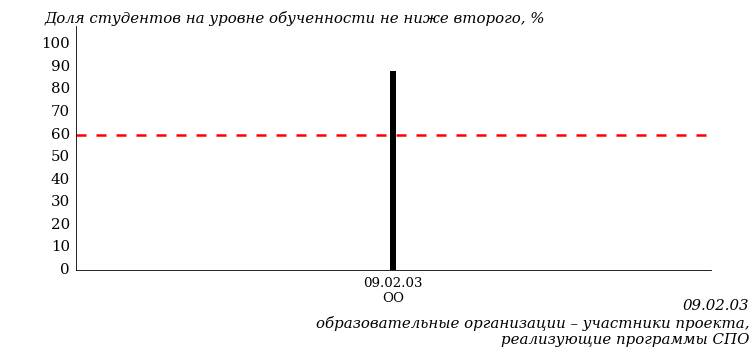 Рисунок 2 – Диаграмма ранжирования ООП вузов-участников
по показателю «Доля студентов на уровне обученности не ниже второго»Диаграмма распределения результатов обучения студентов за пять последовательных этапов ФЭПО позволяет мониторить результаты обучения студентов по вузу в целом, по направлению подготовки (специальности), по дисциплине и провести сравнение с аналогичными результатами (рисунок 3).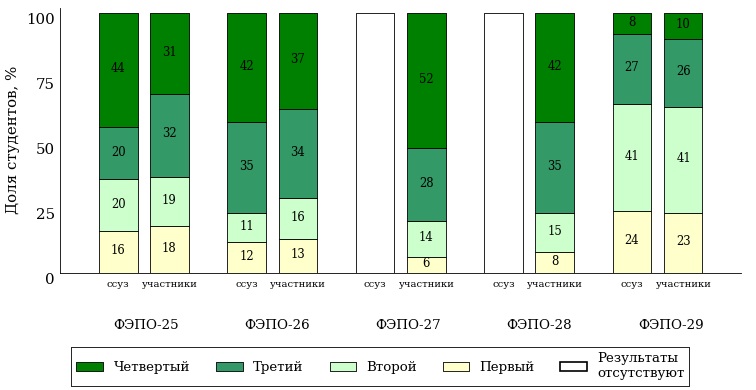 Рисунок 3 – Диаграмма распределения результатов обучения студентов
за пять последовательных этапов ФЭПОГистограмма плотности распределения результатов тестирования студентов используется для характеристики плотности распределения данных по проценту набранных баллов за выполнение ПИМ. Каждый столбик на диаграмме (рисунок 4) показывает долю студентов, результаты которых лежат в данном 5-процентном интервале. По гистограмме определяется характер распределения результатов для данной группы тестируемых и могут быть выделены подгруппы студентов с различным качеством подготовки. Согласно предложенной модели оценки качества подготовки студентов гистограмма должна быть смещена в сторону более высоких процентов за выполнение ПИМ. Столбцы разного цвета характеризуют результаты образовательной организации и аналогичные результаты участников ФЭПО, что позволяет провести сравнение по проценту набранных баллов за выполнение ПИМ.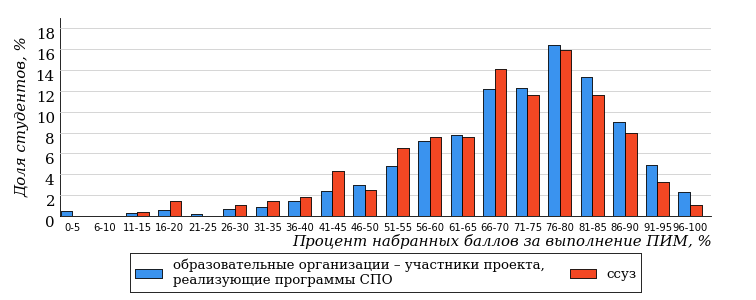 Рисунок 4 – Гистограмма плотности распределения результатов тестирования студентов
с наложением на общий результат участниковГистограмму плотности распределения результатов тестирования студентов (рисунок 5) можно использовать для проведения экспресс-оценки результатов тестирования студентов вуза (ссуза), позволяющей сравнить набранные баллы за выполнение ПИМ с соответствующим уровнем обученности. По данному показателю предложена интервальная шкала: [0%; 50%), [50%; 70%), [70%; 90%), [90%; 100%]. Столбцы различного цвета указывают на долю студентов, находящихся соответственно на первом, втором, третьем и четвертом уровнях обученности.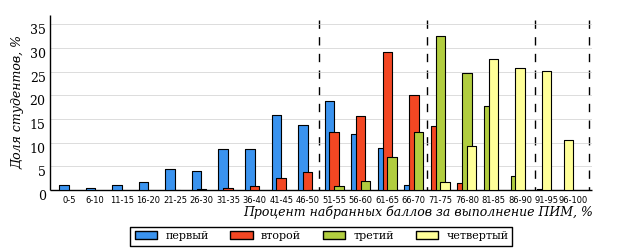 Рисунок 5 – Гистограмма плотности распределения результатов тестирования студентов
вуза (ссуза) по уровням обученности в соответствии с процентом набранных баллов
за выполнение ПИМВ приведенных материалах использованы формы представления результатов тестирования студентов, удобные для принятия решений на различных уровнях управления учебным процессом в образовательной организации.Результаты тестирования студентов обработаны
в Научно-исследовательском институте 
мониторинга качества образования.По представленным аналитическим материалам 
ждем Ваших предложений и замечаний 
по адресу:424002, Республика Марий Эл, г. Йошкар-Ола, ул. Я. Эшпая, д. 155.Телефоны: +7 (8362) 64-16-88; +7 (8362) 42-24-68.E-mail: nii.mko@gmail.com.Web-ресурс:www.i-exam.ru.Период
проведенияЭтапКоличество
вузов-участниковКоличество
сеансов
тестированиямарт –июль 2017ФЭПО-25173186056октябрь 2017 –февраль 2018ФЭПО-26161216816март –июль 2018ФЭПО-27154161116октябрь 2018 –февраль 2019ФЭПО-28178222288март –июль 2019ФЭПО-29152151649Период
проведенияЭтапКоличество
направлений подготовкиКоличество
сеансов
тестированиямарт –июль 2017ФЭПО-25323064октябрь 2017 –февраль 2018ФЭПО-26322348март –июль 2018ФЭПО-27281810октябрь 2018 –февраль 2019ФЭПО-28382178март –июль 2019ФЭПО-29171007Шифр
направления подготовкиНаименование
направления подготовкиКоличество сеансов
тестированияКоличество сеансов
тестированияКоличество сеансов
тестированияКоличество сеансов
тестированияКоличество сеансов
тестированияШифр
направления подготовкиНаименование
направления подготовкиФЭПО-25ФЭПО-26ФЭПО-27ФЭПО-28ФЭПО-2901.03.01Математика---13-01.03.02Прикладная математика и информатика---21-01.03.03Механика и математическое моделирование---12-02.03.01Математика и компьютерные науки---21-04.03.01Химия39414863-05.03.02География--2349-05.03.03Картография и геоинформатика---69-05.03.06Экология и природопользование---43-06.03.01Биология53122116164-09.03.01Информатика и вычислительная техника----809.03.02Информационные системы и технологии----1013.03.01Теплоэнергетика и теплотехника52551846-13.03.02Электроэнергетика и электротехника5633-18-19.03.01Биотехнология141335--20.03.01Техносферная безопасность77-127-7020.03.02Природообустройство и водопользование8-42-4021.03.01Нефтегазовое дело150137418221220021.05.02Прикладная геология295541533937.03.01Психология-19-21-37.03.02Конфликтология-15-14-37.05.01Клиническая психология-23-28-38.03.01Экономика206177160101-38.03.02Менеджмент7812710474-38.03.03Управление персоналом113858486-38.03.04Государственное и муниципальное управление1261218977-38.03.05Бизнес-информатика65775855-38.05.01Экономическая безопасность759113076-39.03.01Социология-25---39.03.02Социальная работа-14-11-39.03.03Организация работы с молодежью43611129940.03.01Юриспруденция6812515414321840.05.01Правовое обеспечение национальной безопасности51-76-6840.05.02Правоохранительная деятельность24---9241.03.04Политология12-11--41.03.05Международные отношения26-18--42.03.01Реклама и связи с общественностью5012229862942.03.02Журналистика---592242.03.03Издательское дело86---43.03.02Туризм4811528731843.03.03Гостиничное дело126415702244.03.01Педагогическое образование14----44.03.02Психолого-педагогическое образование-27-11-44.03.03Специальное (дефектологическое) образование-36-23-44.03.05Педагогическое образование (с двумя профилями подготовки)288555684645.03.01Филология58102571416745.03.02Лингвистика547174934946.03.01История54-1820-51.03.01Культурология193579-51.03.02Народная художественная культура3----54.03.01Дизайн-19-19-54.03.03Искусство костюма и текстиля-13-7-Объект
оценкиПоказатель оценки
результатов обучения студентаУровень обученности
(уровень результатов обучения)СтудентМенее 70% баллов за задания каждого из блоков 1, 2 и 3ПервыйСтудентНе менее 70% баллов задания блока 1и меньше 70% баллов за задания каждого из блоков 2 и 3илиНе менее 70% баллов задания блока 2и меньше 70% баллов за задания каждого из блоков 1 и 3илиНе менее 70% баллов задания блока 3и меньше 70% баллов за задания каждого из блоков 1 и 2ВторойСтудентНе менее 70% баллов за задания каждого из блоков 1 и 2и меньше 70% баллов за задания блока 3илиНе менее 70% баллов за задания каждого из блоков 1 и 3и меньше 70% баллов за задания блока 2илиНе менее 70% баллов за задания каждого из блоков 2 и 3и меньше 70% баллов за задания блока 1ТретийСтудентНе менее 70% баллов за задания каждого из блоков 1, 2 и 3ЧетвертыйОбъект
оценкиПоказатель оценки
результатов обученияКритерий оценки
результатов обученияСтудентДостигнутый уровень
результатов обученияУровень обученности
не ниже второгоВыборка
студентов
направления подготовкиПроцент студентов
на уровне обученности
не ниже второго60% студентов на уровне обученности
не ниже второговузвузы-участникивузвузы-участникивузвузы-участникивузвузы-участникивузвузы-участникивузвузы-участникивузвузы-участникивузвузы-участникивузвузы-участникивузвузы-участникивузвузы-участникивузвузы-участникивузвузы-участникивузвузы-участникивузвузы-участникивузвузы-участникивузвузы-участникивузвузы-участникиЦиклДисциплинаКоличествостудентовДоля студентовна уровне обученности
не ниже второгоВыполнение критерия оценки результатов обучения09.03.01 Информатика и вычислительная техникаМЕНИнформатика8100%*09.03.02 Информационные системы и технологииМЕНИнформатика1090%+20.03.01 Техносферная безопасностьМЕНВысшая математика3285%+МЕНИнформатика2080%+МЕНФизика1866%+20.03.02 Природообустройство и водопользованиеМЕНГидравлика1090%+МЕНЭкология1560%+ПДИнженерная графика15100%+21.03.01 Нефтегазовое делоГСЭИстория7978%+ГСЭКультурология3897%+МЕНХимия8353%-21.05.02 Прикладная геологияГСЭИстория17100%+МЕНХимия2264%+39.03.03 Организация работы с молодежьюГСЭЭкономика978%*40.03.01 ЮриспруденцияГСЭТеория государства и права8293%+ПДУголовное право13692%+40.05.01 Правовое обеспечение национальной безопасностиГСЭТеория государства и права35100%+ПДКонституционное право России3384%+40.05.02 Правоохранительная деятельностьГСЭТеория государства и права4598%+ПДКонституционное право России4781%+42.03.01 Реклама и связи с общественностьюГСЭСоциология2996%+42.03.02 ЖурналистикаГСЭЭкономика22100%+43.03.02 ТуризмГСЭПсихология18100%+43.03.03 Гостиничное делоПДСервисная деятельность2295%+44.03.05 Педагогическое образование (с двумя профилями подготовки)ГСЭКультурология3985%+МЕНИнформатика787%*45.03.01 ФилологияГСЭКультурология4779%+ГСЭПедагогика20100%+45.03.02 ЛингвистикаГСЭКультурология4985%+Период
проведенияЭтапДоля студентов вуза
на уровне обученности
не ниже второгоДоля студентов
вузов-участников
на уровне обученности
не ниже второгомарт – июль 2017ФЭПО-2577%90%октябрь 2017 – февраль 2018ФЭПО-2688%91%март – июль 2018ФЭПО-2787%90%октябрь 2018 – февраль 2019ФЭПО-2892%90%март – июль 2019ФЭПО-2985%91%Период
оказания услугПрограммы ВОПрограммы ВОПрограммы ВОПрограммы ВОПрограммы ВОПрограммы ВОПрограммы ВОПрограммы ВОПрограммы ВОПрием заявокПериод
оказания услугКатегория1Категория1Стоимость за период оказания услуг (руб.)Стоимость за период оказания услуг (руб.)Стоимость за период оказания услуг (руб.)Стоимость за период оказания услуг (руб.)Стоимость за период оказания услуг (руб.)Стоимость за период оказания услуг (руб.)Стоимость за период оказания услуг (руб.)Прием заявокПроект «Интернет-тренажеры в сфере образования»2Проект «Интернет-тренажеры в сфере образования»2Проект «Интернет-тренажеры в сфере образования»2Проект «Интернет-тренажеры в сфере образования»2Проект «Интернет-тренажеры в сфере образования»2Проект «Интернет-тренажеры в сфере образования»2Проект «Интернет-тренажеры в сфере образования»2Проект «Интернет-тренажеры в сфере образования»2Проект «Интернет-тренажеры в сфере образования»2Проект «Интернет-тренажеры в сфере образования»2Проект «Интернет-тренажеры в сфере образования»201.03. – 31.072019 г.Одна услугаОдна услугаДве услугиДве услугиДве услугиТри услугис 09.01.2019 г.01.03. – 31.072019 г.до 1000 чел.до 1000 чел.до 1000 чел.217002170025400254002540032400с 09.01.2019 г.01.03. – 31.072019 г.1000–3000 чел.1000–3000 чел.1000–3000 чел.284002840032000320003200035100с 09.01.2019 г.01.03. – 31.072019 г.3000–10000 чел.3000–10000 чел.3000–10000 чел.351003510039900399003990044800с 09.01.2019 г.01.03. – 31.072019 г.10000–30000 чел.10000–30000 чел.10000–30000 чел.448004480049000490004900052500с 09.01.2019 г.01.03. – 31.072019 г.более 30000 чел.более 30000 чел.более 30000 чел.500005000053300533005330057000с 09.01.2019 г.Проект «Федеральный интернет-экзамен в сфере профессионального образования (ФЭПО)»Проект «Федеральный интернет-экзамен в сфере профессионального образования (ФЭПО)»Проект «Федеральный интернет-экзамен в сфере профессионального образования (ФЭПО)»Проект «Федеральный интернет-экзамен в сфере профессионального образования (ФЭПО)»Проект «Федеральный интернет-экзамен в сфере профессионального образования (ФЭПО)»Проект «Федеральный интернет-экзамен в сфере профессионального образования (ФЭПО)»Проект «Федеральный интернет-экзамен в сфере профессионального образования (ФЭПО)»Проект «Федеральный интернет-экзамен в сфере профессионального образования (ФЭПО)»Проект «Федеральный интернет-экзамен в сфере профессионального образования (ФЭПО)»Проект «Федеральный интернет-экзамен в сфере профессионального образования (ФЭПО)»Проект «Федеральный интернет-экзамен в сфере профессионального образования (ФЭПО)»01.03 – 31.072019 г.до 1000 чел.до 1000 чел.до 1000 чел.236002360023600236002360023600с 09.01.2019 г.01.03 – 31.072019 г.1000–3000 чел.1000–3000 чел.1000–3000 чел.302003020030200302003020030200с 09.01.2019 г.01.03 – 31.072019 г.3000–10000 чел.3000–10000 чел.3000–10000 чел.375003750037500375003750037500с 09.01.2019 г.01.03 – 31.072019 г.10000–30000 чел.10000–30000 чел.10000–30000 чел.469004690046900469004690046900с 09.01.2019 г.01.03 – 31.072019 г.более 30000 чел.более 30000 чел.более 30000 чел.517005170051700517005170051700с 09.01.2019 г.Федеральный интернет-экзамен для выпускников бакалавриатаФедеральный интернет-экзамен для выпускников бакалавриатаФедеральный интернет-экзамен для выпускников бакалавриатаФедеральный интернет-экзамен для выпускников бакалавриатаФедеральный интернет-экзамен для выпускников бакалавриатаФедеральный интернет-экзамен для выпускников бакалавриатаФедеральный интернет-экзамен для выпускников бакалавриатаФедеральный интернет-экзамен для выпускников бакалавриатаФедеральный интернет-экзамен для выпускников бакалавриатаФедеральный интернет-экзамен для выпускников бакалавриатаФедеральный интернет-экзамен для выпускников бакалавриата09.04 – 25.04
2019 г.Для базовых площадок стоимость участия в ФИЭБ одного студента – 980 руб.Для базовых площадок стоимость участия в ФИЭБ одного студента – 980 руб.Для базовых площадок стоимость участия в ФИЭБ одного студента – 980 руб.Для базовых площадок стоимость участия в ФИЭБ одного студента – 980 руб.Для базовых площадок стоимость участия в ФИЭБ одного студента – 980 руб.Для базовых площадок стоимость участия в ФИЭБ одного студента – 980 руб.Для базовых площадок стоимость участия в ФИЭБ одного студента – 980 руб.Для базовых площадок стоимость участия в ФИЭБ одного студента – 980 руб.Для базовых площадок стоимость участия в ФИЭБ одного студента – 980 руб.с 08.10.2018 г.09.04 – 25.04
2019 г.Для вузов-участников стоимость участия в ФИЭБ одного студента – 1400 руб.Для вузов-участников стоимость участия в ФИЭБ одного студента – 1400 руб.Для вузов-участников стоимость участия в ФИЭБ одного студента – 1400 руб.Для вузов-участников стоимость участия в ФИЭБ одного студента – 1400 руб.Для вузов-участников стоимость участия в ФИЭБ одного студента – 1400 руб.Для вузов-участников стоимость участия в ФИЭБ одного студента – 1400 руб.Для вузов-участников стоимость участия в ФИЭБ одного студента – 1400 руб.Для вузов-участников стоимость участия в ФИЭБ одного студента – 1400 руб.Для вузов-участников стоимость участия в ФИЭБ одного студента – 1400 руб.с 09.01.2019 г.Тренажер ФИЭБ 3Тренажер ФИЭБ 3Тренажер ФИЭБ 3Тренажер ФИЭБ 3Тренажер ФИЭБ 3Тренажер ФИЭБ 3Тренажер ФИЭБ 3Тренажер ФИЭБ 3Тренажер ФИЭБ 3Тренажер ФИЭБ 3Тренажер ФИЭБ 315.01 – 31.05
2019 г.Тестирование в режимах «Подготовка» и «Самоконтроль» для каждой группы студентов (до 25 человек) по направлению подготовки – 8750 руб.Тестирование в режимах «Подготовка» и «Самоконтроль» для каждой группы студентов (до 25 человек) по направлению подготовки – 8750 руб.Тестирование в режимах «Подготовка» и «Самоконтроль» для каждой группы студентов (до 25 человек) по направлению подготовки – 8750 руб.Тестирование в режимах «Подготовка» и «Самоконтроль» для каждой группы студентов (до 25 человек) по направлению подготовки – 8750 руб.Тестирование в режимах «Подготовка» и «Самоконтроль» для каждой группы студентов (до 25 человек) по направлению подготовки – 8750 руб.Тестирование в режимах «Подготовка» и «Самоконтроль» для каждой группы студентов (до 25 человек) по направлению подготовки – 8750 руб.Тестирование в режимах «Подготовка» и «Самоконтроль» для каждой группы студентов (до 25 человек) по направлению подготовки – 8750 руб.Тестирование в режимах «Подготовка» и «Самоконтроль» для каждой группы студентов (до 25 человек) по направлению подготовки – 8750 руб.Тестирование в режимах «Подготовка» и «Самоконтроль» для каждой группы студентов (до 25 человек) по направлению подготовки – 8750 руб.с 01.11.2018 г.15.01 – 31.05
2019 г.Тестирование в режиме «Внутренний контроль» по каждому направлению подготовки независимо от количества групп студентов – 8750 руб.Тестирование в режиме «Внутренний контроль» по каждому направлению подготовки независимо от количества групп студентов – 8750 руб.Тестирование в режиме «Внутренний контроль» по каждому направлению подготовки независимо от количества групп студентов – 8750 руб.Тестирование в режиме «Внутренний контроль» по каждому направлению подготовки независимо от количества групп студентов – 8750 руб.Тестирование в режиме «Внутренний контроль» по каждому направлению подготовки независимо от количества групп студентов – 8750 руб.Тестирование в режиме «Внутренний контроль» по каждому направлению подготовки независимо от количества групп студентов – 8750 руб.Тестирование в режиме «Внутренний контроль» по каждому направлению подготовки независимо от количества групп студентов – 8750 руб.Тестирование в режиме «Внутренний контроль» по каждому направлению подготовки независимо от количества групп студентов – 8750 руб.Тестирование в режиме «Внутренний контроль» по каждому направлению подготовки независимо от количества групп студентов – 8750 руб.с 01.11.2018 г.Проект «Диагностическое интернет-тестирование студентов первого курса»Проект «Диагностическое интернет-тестирование студентов первого курса»Проект «Диагностическое интернет-тестирование студентов первого курса»Проект «Диагностическое интернет-тестирование студентов первого курса»Проект «Диагностическое интернет-тестирование студентов первого курса»Проект «Диагностическое интернет-тестирование студентов первого курса»Проект «Диагностическое интернет-тестирование студентов первого курса»Проект «Диагностическое интернет-тестирование студентов первого курса»Проект «Диагностическое интернет-тестирование студентов первого курса»Проект «Диагностическое интернет-тестирование студентов первого курса»Проект «Диагностическое интернет-тестирование студентов первого курса»02.09 – 31.122019 г.до 1000 чел.до 1000 чел.до 1000 чел.138001380013800138001380013800с 01.08.2019 г.02.09 – 31.122019 г.1000–3000 чел.1000–3000 чел.1000–3000 чел.181001810018100181001810018100с 01.08.2019 г.02.09 – 31.122019 г.3000–10000 чел.3000–10000 чел.3000–10000 чел.266002660026600266002660026600с 01.08.2019 г.02.09 – 31.122019 г.10000–30000 чел.10000–30000 чел.10000–30000 чел.362003620036200362003620036200с 01.08.2019 г.02.09 – 31.122019 г.более 30000 чел.более 30000 чел.более 30000 чел.427004270042700427004270042700с 01.08.2019 г.Проект «Интернет-тренажеры в сфере образования»2Проект «Интернет-тренажеры в сфере образования»2Проект «Интернет-тренажеры в сфере образования»2Проект «Интернет-тренажеры в сфере образования»2Проект «Интернет-тренажеры в сфере образования»2Проект «Интернет-тренажеры в сфере образования»2Проект «Интернет-тренажеры в сфере образования»2Проект «Интернет-тренажеры в сфере образования»2Проект «Интернет-тренажеры в сфере образования»2Проект «Интернет-тренажеры в сфере образования»2Проект «Интернет-тренажеры в сфере образования»202.09.2019 г. –29.02.2020 г.Одна услугаОдна услугаДве услугиДве услугиДве услугиТри услугис 01.08.2019 г.02.09.2019 г. –29.02.2020 г.до 1000 чел.до 1000 чел.до 1000 чел.217002170025400254002540032400с 01.08.2019 г.02.09.2019 г. –29.02.2020 г.1000–3000 чел.1000–3000 чел.1000–3000 чел.284002840032000320003200035100с 01.08.2019 г.02.09.2019 г. –29.02.2020 г.3000–10000 чел.3000–10000 чел.3000–10000 чел.351003510039900399003990044800с 01.08.2019 г.02.09.2019 г. –29.02.2020 г.10000–30000 чел.10000–30000 чел.10000–30000 чел.448004480049000490004900052500с 01.08.2019 г.02.09.2019 г. –29.02.2020 г.более 30000 чел.более 30000 чел.более 30000 чел.500005000053300533005330057000с 01.08.2019 г.Проект «Федеральный интернет-экзамен в сфере профессионального образования (ФЭПО)»Проект «Федеральный интернет-экзамен в сфере профессионального образования (ФЭПО)»Проект «Федеральный интернет-экзамен в сфере профессионального образования (ФЭПО)»Проект «Федеральный интернет-экзамен в сфере профессионального образования (ФЭПО)»Проект «Федеральный интернет-экзамен в сфере профессионального образования (ФЭПО)»Проект «Федеральный интернет-экзамен в сфере профессионального образования (ФЭПО)»Проект «Федеральный интернет-экзамен в сфере профессионального образования (ФЭПО)»Проект «Федеральный интернет-экзамен в сфере профессионального образования (ФЭПО)»Проект «Федеральный интернет-экзамен в сфере профессионального образования (ФЭПО)»Проект «Федеральный интернет-экзамен в сфере профессионального образования (ФЭПО)»Проект «Федеральный интернет-экзамен в сфере профессионального образования (ФЭПО)»01.10.2019 г. –29.02.2020 г.до 1000 чел.до 1000 чел.до 1000 чел.236002360023600236002360023600с 02.09.2019 г.01.10.2019 г. –29.02.2020 г.1000–3000 чел.1000–3000 чел.1000–3000 чел.302003020030200302003020030200с 02.09.2019 г.01.10.2019 г. –29.02.2020 г.3000–10000 чел.3000–10000 чел.3000–10000 чел.375003750037500375003750037500с 02.09.2019 г.01.10.2019 г. –29.02.2020 г.10000–30000 чел.10000–30000 чел.10000–30000 чел.469004690046900469004690046900с 02.09.2019 г.01.10.2019 г. –29.02.2020 г.более 30000 чел.более 30000 чел.более 30000 чел.517005170051700517005170051700с 02.09.2019 г.Мастер ФОСМастер ФОСМастер ФОСМастер ФОСМастер ФОСМастер ФОСМастер ФОСМастер ФОСМастер ФОСМастер ФОСМастер ФОСс 01.01.2019 г.Для вуза минимальный пакет (10 единиц ФОС) – 5000 руб.,
дополнительная единица ФОС – 500 руб.Для вуза минимальный пакет (10 единиц ФОС) – 5000 руб.,
дополнительная единица ФОС – 500 руб.Для вуза минимальный пакет (10 единиц ФОС) – 5000 руб.,
дополнительная единица ФОС – 500 руб.Для вуза минимальный пакет (10 единиц ФОС) – 5000 руб.,
дополнительная единица ФОС – 500 руб.Для вуза минимальный пакет (10 единиц ФОС) – 5000 руб.,
дополнительная единица ФОС – 500 руб.Для вуза минимальный пакет (10 единиц ФОС) – 5000 руб.,
дополнительная единица ФОС – 500 руб.Для вуза минимальный пакет (10 единиц ФОС) – 5000 руб.,
дополнительная единица ФОС – 500 руб.Для вуза минимальный пакет (10 единиц ФОС) – 5000 руб.,
дополнительная единица ФОС – 500 руб.Для вуза минимальный пакет (10 единиц ФОС) – 5000 руб.,
дополнительная единица ФОС – 500 руб.с 01.01.2019г.с 01.01.2019 г.Для преподавателя единица ФОС – 500 руб.Для преподавателя единица ФОС – 500 руб.Для преподавателя единица ФОС – 500 руб.Для преподавателя единица ФОС – 500 руб.Для преподавателя единица ФОС – 500 руб.Для преподавателя единица ФОС – 500 руб.Для преподавателя единица ФОС – 500 руб.Для преподавателя единица ФОС – 500 руб.Для преподавателя единица ФОС – 500 руб.с 01.01.2019г.Для ОО, заключивших годовые договоры на участие в проектах «Федеральный интернет-экзамен в сфере профессионального образования (ФЭПО)» (март 2019 г. – февраль 2020 г.) и «Интернет-тренажеры в сфере образования» (март 2019 г. – февраль 2020 г.), услуга «Диагностическое интернет-тестирование студентов первого курса» предоставляется со скидкой 50%.Для ОО, заключивших годовые договоры на участие в проектах «Федеральный интернет-экзамен в сфере профессионального образования (ФЭПО)» (март 2019 г. – февраль 2020 г.) и «Интернет-тренажеры в сфере образования» (март 2019 г. – февраль 2020 г.), услуга «Диагностическое интернет-тестирование студентов первого курса» предоставляется со скидкой 50%.Для ОО, заключивших годовые договоры на участие в проектах «Федеральный интернет-экзамен в сфере профессионального образования (ФЭПО)» (март 2019 г. – февраль 2020 г.) и «Интернет-тренажеры в сфере образования» (март 2019 г. – февраль 2020 г.), услуга «Диагностическое интернет-тестирование студентов первого курса» предоставляется со скидкой 50%.Для ОО, заключивших годовые договоры на участие в проектах «Федеральный интернет-экзамен в сфере профессионального образования (ФЭПО)» (март 2019 г. – февраль 2020 г.) и «Интернет-тренажеры в сфере образования» (март 2019 г. – февраль 2020 г.), услуга «Диагностическое интернет-тестирование студентов первого курса» предоставляется со скидкой 50%.Для ОО, заключивших годовые договоры на участие в проектах «Федеральный интернет-экзамен в сфере профессионального образования (ФЭПО)» (март 2019 г. – февраль 2020 г.) и «Интернет-тренажеры в сфере образования» (март 2019 г. – февраль 2020 г.), услуга «Диагностическое интернет-тестирование студентов первого курса» предоставляется со скидкой 50%.Для ОО, заключивших годовые договоры на участие в проектах «Федеральный интернет-экзамен в сфере профессионального образования (ФЭПО)» (март 2019 г. – февраль 2020 г.) и «Интернет-тренажеры в сфере образования» (март 2019 г. – февраль 2020 г.), услуга «Диагностическое интернет-тестирование студентов первого курса» предоставляется со скидкой 50%.Для ОО, заключивших годовые договоры на участие в проектах «Федеральный интернет-экзамен в сфере профессионального образования (ФЭПО)» (март 2019 г. – февраль 2020 г.) и «Интернет-тренажеры в сфере образования» (март 2019 г. – февраль 2020 г.), услуга «Диагностическое интернет-тестирование студентов первого курса» предоставляется со скидкой 50%.Для ОО, заключивших годовые договоры на участие в проектах «Федеральный интернет-экзамен в сфере профессионального образования (ФЭПО)» (март 2019 г. – февраль 2020 г.) и «Интернет-тренажеры в сфере образования» (март 2019 г. – февраль 2020 г.), услуга «Диагностическое интернет-тестирование студентов первого курса» предоставляется со скидкой 50%.Для ОО, заключивших годовые договоры на участие в проектах «Федеральный интернет-экзамен в сфере профессионального образования (ФЭПО)» (март 2019 г. – февраль 2020 г.) и «Интернет-тренажеры в сфере образования» (март 2019 г. – февраль 2020 г.), услуга «Диагностическое интернет-тестирование студентов первого курса» предоставляется со скидкой 50%.Для ОО, заключивших годовые договоры на участие в проектах «Федеральный интернет-экзамен в сфере профессионального образования (ФЭПО)» (март 2019 г. – февраль 2020 г.) и «Интернет-тренажеры в сфере образования» (март 2019 г. – февраль 2020 г.), услуга «Диагностическое интернет-тестирование студентов первого курса» предоставляется со скидкой 50%.Для ОО, заключивших годовые договоры на участие в проектах «Федеральный интернет-экзамен в сфере профессионального образования (ФЭПО)» (март 2019 г. – февраль 2020 г.) и «Интернет-тренажеры в сфере образования» (март 2019 г. – февраль 2020 г.), услуга «Диагностическое интернет-тестирование студентов первого курса» предоставляется со скидкой 50%.1. Обращаем внимание на то, что стоимость участия в проектах зависит от показателя «Общая численность студентов, обучающихся в образовательной организации по программам бакалавриата, специалитета, магистратуры»
по результатам мониторинга эффективности деятельности образовательных организаций ВО.2. Стоимость участия в проекте «Интернет-тренажеры в сфере образования» зависит от количества выбранных услуг.
При этом образовательная организация (ОО) может выбрать любое количество услуг из трех предлагаемых:– тестирование в студенческих режимах «Обучение» и «Самоконтроль»;– тестирование студентов в преподавательском режиме «Текущий контроль» по федеральным ПИМ;– предоставление доступа к модулю «Тест-Конструктор» и тестирование студентов в преподавательском режиме  «Текущий контроль» по ПИМ, разработанным преподавателями ОО.3. Стоимость тестирования в режиме «Внутренний контроль» составит 6750 руб.  при одновременном подключении всех режимов («Подготовка», «Самоконтроль», «Внутренний контроль») по направлению подготовки.1. Обращаем внимание на то, что стоимость участия в проектах зависит от показателя «Общая численность студентов, обучающихся в образовательной организации по программам бакалавриата, специалитета, магистратуры»
по результатам мониторинга эффективности деятельности образовательных организаций ВО.2. Стоимость участия в проекте «Интернет-тренажеры в сфере образования» зависит от количества выбранных услуг.
При этом образовательная организация (ОО) может выбрать любое количество услуг из трех предлагаемых:– тестирование в студенческих режимах «Обучение» и «Самоконтроль»;– тестирование студентов в преподавательском режиме «Текущий контроль» по федеральным ПИМ;– предоставление доступа к модулю «Тест-Конструктор» и тестирование студентов в преподавательском режиме  «Текущий контроль» по ПИМ, разработанным преподавателями ОО.3. Стоимость тестирования в режиме «Внутренний контроль» составит 6750 руб.  при одновременном подключении всех режимов («Подготовка», «Самоконтроль», «Внутренний контроль») по направлению подготовки.1. Обращаем внимание на то, что стоимость участия в проектах зависит от показателя «Общая численность студентов, обучающихся в образовательной организации по программам бакалавриата, специалитета, магистратуры»
по результатам мониторинга эффективности деятельности образовательных организаций ВО.2. Стоимость участия в проекте «Интернет-тренажеры в сфере образования» зависит от количества выбранных услуг.
При этом образовательная организация (ОО) может выбрать любое количество услуг из трех предлагаемых:– тестирование в студенческих режимах «Обучение» и «Самоконтроль»;– тестирование студентов в преподавательском режиме «Текущий контроль» по федеральным ПИМ;– предоставление доступа к модулю «Тест-Конструктор» и тестирование студентов в преподавательском режиме  «Текущий контроль» по ПИМ, разработанным преподавателями ОО.3. Стоимость тестирования в режиме «Внутренний контроль» составит 6750 руб.  при одновременном подключении всех режимов («Подготовка», «Самоконтроль», «Внутренний контроль») по направлению подготовки.1. Обращаем внимание на то, что стоимость участия в проектах зависит от показателя «Общая численность студентов, обучающихся в образовательной организации по программам бакалавриата, специалитета, магистратуры»
по результатам мониторинга эффективности деятельности образовательных организаций ВО.2. Стоимость участия в проекте «Интернет-тренажеры в сфере образования» зависит от количества выбранных услуг.
При этом образовательная организация (ОО) может выбрать любое количество услуг из трех предлагаемых:– тестирование в студенческих режимах «Обучение» и «Самоконтроль»;– тестирование студентов в преподавательском режиме «Текущий контроль» по федеральным ПИМ;– предоставление доступа к модулю «Тест-Конструктор» и тестирование студентов в преподавательском режиме  «Текущий контроль» по ПИМ, разработанным преподавателями ОО.3. Стоимость тестирования в режиме «Внутренний контроль» составит 6750 руб.  при одновременном подключении всех режимов («Подготовка», «Самоконтроль», «Внутренний контроль») по направлению подготовки.1. Обращаем внимание на то, что стоимость участия в проектах зависит от показателя «Общая численность студентов, обучающихся в образовательной организации по программам бакалавриата, специалитета, магистратуры»
по результатам мониторинга эффективности деятельности образовательных организаций ВО.2. Стоимость участия в проекте «Интернет-тренажеры в сфере образования» зависит от количества выбранных услуг.
При этом образовательная организация (ОО) может выбрать любое количество услуг из трех предлагаемых:– тестирование в студенческих режимах «Обучение» и «Самоконтроль»;– тестирование студентов в преподавательском режиме «Текущий контроль» по федеральным ПИМ;– предоставление доступа к модулю «Тест-Конструктор» и тестирование студентов в преподавательском режиме  «Текущий контроль» по ПИМ, разработанным преподавателями ОО.3. Стоимость тестирования в режиме «Внутренний контроль» составит 6750 руб.  при одновременном подключении всех режимов («Подготовка», «Самоконтроль», «Внутренний контроль») по направлению подготовки.1. Обращаем внимание на то, что стоимость участия в проектах зависит от показателя «Общая численность студентов, обучающихся в образовательной организации по программам бакалавриата, специалитета, магистратуры»
по результатам мониторинга эффективности деятельности образовательных организаций ВО.2. Стоимость участия в проекте «Интернет-тренажеры в сфере образования» зависит от количества выбранных услуг.
При этом образовательная организация (ОО) может выбрать любое количество услуг из трех предлагаемых:– тестирование в студенческих режимах «Обучение» и «Самоконтроль»;– тестирование студентов в преподавательском режиме «Текущий контроль» по федеральным ПИМ;– предоставление доступа к модулю «Тест-Конструктор» и тестирование студентов в преподавательском режиме  «Текущий контроль» по ПИМ, разработанным преподавателями ОО.3. Стоимость тестирования в режиме «Внутренний контроль» составит 6750 руб.  при одновременном подключении всех режимов («Подготовка», «Самоконтроль», «Внутренний контроль») по направлению подготовки.1. Обращаем внимание на то, что стоимость участия в проектах зависит от показателя «Общая численность студентов, обучающихся в образовательной организации по программам бакалавриата, специалитета, магистратуры»
по результатам мониторинга эффективности деятельности образовательных организаций ВО.2. Стоимость участия в проекте «Интернет-тренажеры в сфере образования» зависит от количества выбранных услуг.
При этом образовательная организация (ОО) может выбрать любое количество услуг из трех предлагаемых:– тестирование в студенческих режимах «Обучение» и «Самоконтроль»;– тестирование студентов в преподавательском режиме «Текущий контроль» по федеральным ПИМ;– предоставление доступа к модулю «Тест-Конструктор» и тестирование студентов в преподавательском режиме  «Текущий контроль» по ПИМ, разработанным преподавателями ОО.3. Стоимость тестирования в режиме «Внутренний контроль» составит 6750 руб.  при одновременном подключении всех режимов («Подготовка», «Самоконтроль», «Внутренний контроль») по направлению подготовки.1. Обращаем внимание на то, что стоимость участия в проектах зависит от показателя «Общая численность студентов, обучающихся в образовательной организации по программам бакалавриата, специалитета, магистратуры»
по результатам мониторинга эффективности деятельности образовательных организаций ВО.2. Стоимость участия в проекте «Интернет-тренажеры в сфере образования» зависит от количества выбранных услуг.
При этом образовательная организация (ОО) может выбрать любое количество услуг из трех предлагаемых:– тестирование в студенческих режимах «Обучение» и «Самоконтроль»;– тестирование студентов в преподавательском режиме «Текущий контроль» по федеральным ПИМ;– предоставление доступа к модулю «Тест-Конструктор» и тестирование студентов в преподавательском режиме  «Текущий контроль» по ПИМ, разработанным преподавателями ОО.3. Стоимость тестирования в режиме «Внутренний контроль» составит 6750 руб.  при одновременном подключении всех режимов («Подготовка», «Самоконтроль», «Внутренний контроль») по направлению подготовки.1. Обращаем внимание на то, что стоимость участия в проектах зависит от показателя «Общая численность студентов, обучающихся в образовательной организации по программам бакалавриата, специалитета, магистратуры»
по результатам мониторинга эффективности деятельности образовательных организаций ВО.2. Стоимость участия в проекте «Интернет-тренажеры в сфере образования» зависит от количества выбранных услуг.
При этом образовательная организация (ОО) может выбрать любое количество услуг из трех предлагаемых:– тестирование в студенческих режимах «Обучение» и «Самоконтроль»;– тестирование студентов в преподавательском режиме «Текущий контроль» по федеральным ПИМ;– предоставление доступа к модулю «Тест-Конструктор» и тестирование студентов в преподавательском режиме  «Текущий контроль» по ПИМ, разработанным преподавателями ОО.3. Стоимость тестирования в режиме «Внутренний контроль» составит 6750 руб.  при одновременном подключении всех режимов («Подготовка», «Самоконтроль», «Внутренний контроль») по направлению подготовки.1. Обращаем внимание на то, что стоимость участия в проектах зависит от показателя «Общая численность студентов, обучающихся в образовательной организации по программам бакалавриата, специалитета, магистратуры»
по результатам мониторинга эффективности деятельности образовательных организаций ВО.2. Стоимость участия в проекте «Интернет-тренажеры в сфере образования» зависит от количества выбранных услуг.
При этом образовательная организация (ОО) может выбрать любое количество услуг из трех предлагаемых:– тестирование в студенческих режимах «Обучение» и «Самоконтроль»;– тестирование студентов в преподавательском режиме «Текущий контроль» по федеральным ПИМ;– предоставление доступа к модулю «Тест-Конструктор» и тестирование студентов в преподавательском режиме  «Текущий контроль» по ПИМ, разработанным преподавателями ОО.3. Стоимость тестирования в режиме «Внутренний контроль» составит 6750 руб.  при одновременном подключении всех режимов («Подготовка», «Самоконтроль», «Внутренний контроль») по направлению подготовки.1. Обращаем внимание на то, что стоимость участия в проектах зависит от показателя «Общая численность студентов, обучающихся в образовательной организации по программам бакалавриата, специалитета, магистратуры»
по результатам мониторинга эффективности деятельности образовательных организаций ВО.2. Стоимость участия в проекте «Интернет-тренажеры в сфере образования» зависит от количества выбранных услуг.
При этом образовательная организация (ОО) может выбрать любое количество услуг из трех предлагаемых:– тестирование в студенческих режимах «Обучение» и «Самоконтроль»;– тестирование студентов в преподавательском режиме «Текущий контроль» по федеральным ПИМ;– предоставление доступа к модулю «Тест-Конструктор» и тестирование студентов в преподавательском режиме  «Текущий контроль» по ПИМ, разработанным преподавателями ОО.3. Стоимость тестирования в режиме «Внутренний контроль» составит 6750 руб.  при одновременном подключении всех режимов («Подготовка», «Самоконтроль», «Внутренний контроль») по направлению подготовки.Периодоказания услугПериодоказания услугПрограммы СПОПрограммы СПОПрограммы СПОПрограммы СПОПрограммы СПОПрограммы СПОПрограммы СПОПрограммы СПОПрием заявокПрием заявокПериодоказания услугПериодоказания услугКатегория1Категория1Стоимость за период оказания услуг (руб.)Стоимость за период оказания услуг (руб.)Стоимость за период оказания услуг (руб.)Стоимость за период оказания услуг (руб.)Стоимость за период оказания услуг (руб.)Стоимость за период оказания услуг (руб.)Прием заявокПрием заявокПроект «Интернет-тренажеры в сфере образования»2Проект «Интернет-тренажеры в сфере образования»2Проект «Интернет-тренажеры в сфере образования»2Проект «Интернет-тренажеры в сфере образования»2Проект «Интернет-тренажеры в сфере образования»2Проект «Интернет-тренажеры в сфере образования»2Проект «Интернет-тренажеры в сфере образования»2Проект «Интернет-тренажеры в сфере образования»2Проект «Интернет-тренажеры в сфере образования»2Проект «Интернет-тренажеры в сфере образования»2Проект «Интернет-тренажеры в сфере образования»2Проект «Интернет-тренажеры в сфере образования»201.03. – 31.072019 г.01.03. – 31.072019 г.Одна услугаДве услугиДве услугиДве услугиТри услугиТри услугис 01.08.2019 г.с 01.08.2019 г.01.03. – 31.072019 г.01.03. – 31.072019 г.до 250 чел.до 250 чел.88001080010800108001270012700с 01.08.2019 г.с 01.08.2019 г.01.03. – 31.072019 г.01.03. – 31.072019 г.250–500 чел.250–500 чел.122001320013200132001410014100с 01.08.2019 г.с 01.08.2019 г.01.03. – 31.072019 г.01.03. – 31.072019 г.500–1000 чел.500–1000 чел.154001670016700167001790017900с 01.08.2019 г.с 01.08.2019 г.01.03. – 31.072019 г.01.03. – 31.072019 г.1000–3000 чел.1000–3000 чел.196002040020400204002100021000с 01.08.2019 г.с 01.08.2019 г.01.03. – 31.072019 г.01.03. – 31.072019 г.более 3000 чел.более 3000 чел.230002400024000240002590025900с 01.08.2019 г.с 01.08.2019 г.Проект «Федеральный интернет-экзамен в сфере профессионального образования (ФЭПО)»Проект «Федеральный интернет-экзамен в сфере профессионального образования (ФЭПО)»Проект «Федеральный интернет-экзамен в сфере профессионального образования (ФЭПО)»Проект «Федеральный интернет-экзамен в сфере профессионального образования (ФЭПО)»Проект «Федеральный интернет-экзамен в сфере профессионального образования (ФЭПО)»Проект «Федеральный интернет-экзамен в сфере профессионального образования (ФЭПО)»Проект «Федеральный интернет-экзамен в сфере профессионального образования (ФЭПО)»Проект «Федеральный интернет-экзамен в сфере профессионального образования (ФЭПО)»Проект «Федеральный интернет-экзамен в сфере профессионального образования (ФЭПО)»Проект «Федеральный интернет-экзамен в сфере профессионального образования (ФЭПО)»Проект «Федеральный интернет-экзамен в сфере профессионального образования (ФЭПО)»Проект «Федеральный интернет-экзамен в сфере профессионального образования (ФЭПО)»01.03 – 31.072019 г.01.03 – 31.072019 г.до 250 чел.до 250 чел.980098009800980098009800с 02.09.2019 г.с 02.09.2019 г.01.03 – 31.072019 г.01.03 – 31.072019 г.250–500 чел.250–500 чел.127001270012700127001270012700с 02.09.2019 г.с 02.09.2019 г.01.03 – 31.072019 г.01.03 – 31.072019 г.500–1000 чел.500–1000 чел.161001610016100161001610016100с 02.09.2019 г.с 02.09.2019 г.01.03 – 31.072019 г.01.03 – 31.072019 г.1000–3000 чел.1000–3000 чел.200002000020000200002000020000с 02.09.2019 г.с 02.09.2019 г.01.03 – 31.072019 г.01.03 – 31.072019 г.более 3000 чел.более 3000 чел.235002350023500235002350023500с 02.09.2019 г.с 02.09.2019 г.Проект «Диагностическое интернет-тестирование студентов первого курса»Проект «Диагностическое интернет-тестирование студентов первого курса»Проект «Диагностическое интернет-тестирование студентов первого курса»Проект «Диагностическое интернет-тестирование студентов первого курса»Проект «Диагностическое интернет-тестирование студентов первого курса»Проект «Диагностическое интернет-тестирование студентов первого курса»Проект «Диагностическое интернет-тестирование студентов первого курса»Проект «Диагностическое интернет-тестирование студентов первого курса»Проект «Диагностическое интернет-тестирование студентов первого курса»Проект «Диагностическое интернет-тестирование студентов первого курса»Проект «Диагностическое интернет-тестирование студентов первого курса»Проект «Диагностическое интернет-тестирование студентов первого курса»02.09 – 31.122019 г.02.09 – 31.122019 г.На базе 11 классовНа базе 11 классовНа базе 11 классовНа базе 9 классовНа базе 9 классовНа базе 9 классовс 01.08.2019 г.с 01.08.2019 г.02.09 – 31.122019 г.02.09 – 31.122019 г.до 250 чел.до 250 чел.460046004600320032003200с 01.08.2019 г.с 01.08.2019 г.02.09 – 31.122019 г.02.09 – 31.122019 г.250–500 чел.250–500 чел.600060006000420042004200с 01.08.2019 г.с 01.08.2019 г.02.09 – 31.122019 г.02.09 – 31.122019 г.500–1000 чел.500–1000 чел.880088008800620062006200с 01.08.2019 г.с 01.08.2019 г.02.09 – 31.122019 г.02.09 – 31.122019 г.1000–3000 чел.1000–3000 чел.120001200012000850085008500с 01.08.2019 г.с 01.08.2019 г.02.09 – 31.122019 г.02.09 – 31.122019 г.более 3000 чел.более 3000 чел.141001410014100100001000010000с 01.08.2019 г.с 01.08.2019 г.Проект «Интернет-тренажеры в сфере образования»2Проект «Интернет-тренажеры в сфере образования»2Проект «Интернет-тренажеры в сфере образования»2Проект «Интернет-тренажеры в сфере образования»2Проект «Интернет-тренажеры в сфере образования»2Проект «Интернет-тренажеры в сфере образования»2Проект «Интернет-тренажеры в сфере образования»2Проект «Интернет-тренажеры в сфере образования»2Проект «Интернет-тренажеры в сфере образования»2Проект «Интернет-тренажеры в сфере образования»2Проект «Интернет-тренажеры в сфере образования»2Проект «Интернет-тренажеры в сфере образования»202.09.2019 г. –29.02.2020 г.02.09.2019 г. –29.02.2020 г.Одна услугаДве услугиДве услугиДве услугиТри услугиТри услугис 01.08.2019 г.с 01.08.2019 г.02.09.2019 г. –29.02.2020 г.02.09.2019 г. –29.02.2020 г.до 250 чел.до 250 чел.88001080010800108001270012700с 01.08.2019 г.с 01.08.2019 г.02.09.2019 г. –29.02.2020 г.02.09.2019 г. –29.02.2020 г.250–500 чел.250–500 чел.122001320013200132001410014100с 01.08.2019 г.с 01.08.2019 г.02.09.2019 г. –29.02.2020 г.02.09.2019 г. –29.02.2020 г.500–1000 чел.500–1000 чел.154001670016700167001790017900с 01.08.2019 г.с 01.08.2019 г.02.09.2019 г. –29.02.2020 г.02.09.2019 г. –29.02.2020 г.1000–3000 чел.1000–3000 чел.196002040020400204002100021000с 01.08.2019 г.с 01.08.2019 г.02.09.2019 г. –29.02.2020 г.02.09.2019 г. –29.02.2020 г.более 3000 чел.более 3000 чел.230002400024000240002590025900с 01.08.2019 г.с 01.08.2019 г.Проект «Федеральный интернет-экзамен в сфере профессионального образования (ФЭПО)»Проект «Федеральный интернет-экзамен в сфере профессионального образования (ФЭПО)»Проект «Федеральный интернет-экзамен в сфере профессионального образования (ФЭПО)»Проект «Федеральный интернет-экзамен в сфере профессионального образования (ФЭПО)»Проект «Федеральный интернет-экзамен в сфере профессионального образования (ФЭПО)»Проект «Федеральный интернет-экзамен в сфере профессионального образования (ФЭПО)»Проект «Федеральный интернет-экзамен в сфере профессионального образования (ФЭПО)»Проект «Федеральный интернет-экзамен в сфере профессионального образования (ФЭПО)»Проект «Федеральный интернет-экзамен в сфере профессионального образования (ФЭПО)»Проект «Федеральный интернет-экзамен в сфере профессионального образования (ФЭПО)»Проект «Федеральный интернет-экзамен в сфере профессионального образования (ФЭПО)»Проект «Федеральный интернет-экзамен в сфере профессионального образования (ФЭПО)»01.10.2019 г. –29.02.2020 г.01.10.2019 г. –29.02.2020 г.до 250 чел.до 250 чел.980098009800980098009800с 02.09.2019 г.с 02.09.2019 г.01.10.2019 г. –29.02.2020 г.01.10.2019 г. –29.02.2020 г.250–500 чел.250–500 чел.127001270012700127001270012700с 02.09.2019 г.с 02.09.2019 г.01.10.2019 г. –29.02.2020 г.01.10.2019 г. –29.02.2020 г.500–1000 чел.500–1000 чел.161001610016100161001610016100с 02.09.2019 г.с 02.09.2019 г.01.10.2019 г. –29.02.2020 г.01.10.2019 г. –29.02.2020 г.1000–3000 чел.1000–3000 чел.200002000020000200002000020000с 02.09.2019 г.с 02.09.2019 г.01.10.2019 г. –29.02.2020 г.01.10.2019 г. –29.02.2020 г.более 3000 чел.более 3000 чел.235002350023500235002350023500с 02.09.2019 г.с 02.09.2019 г.Для ОО, заключивших годовые договоры на участие в проектах «Федеральный интернет-экзамен в сфере профессионального образования (ФЭПО)» (март 2019 г. – февраль 2020 г.) и «Интернет-тренажеры в сфере образования» (март 2019 г. – февраль 2020 г.), услуга «Диагностическое интернет-тестирование студентов первого курса» предоставляется со скидкой 50%.Для ОО, заключивших годовые договоры на участие в проектах «Федеральный интернет-экзамен в сфере профессионального образования (ФЭПО)» (март 2019 г. – февраль 2020 г.) и «Интернет-тренажеры в сфере образования» (март 2019 г. – февраль 2020 г.), услуга «Диагностическое интернет-тестирование студентов первого курса» предоставляется со скидкой 50%.Для ОО, заключивших годовые договоры на участие в проектах «Федеральный интернет-экзамен в сфере профессионального образования (ФЭПО)» (март 2019 г. – февраль 2020 г.) и «Интернет-тренажеры в сфере образования» (март 2019 г. – февраль 2020 г.), услуга «Диагностическое интернет-тестирование студентов первого курса» предоставляется со скидкой 50%.Для ОО, заключивших годовые договоры на участие в проектах «Федеральный интернет-экзамен в сфере профессионального образования (ФЭПО)» (март 2019 г. – февраль 2020 г.) и «Интернет-тренажеры в сфере образования» (март 2019 г. – февраль 2020 г.), услуга «Диагностическое интернет-тестирование студентов первого курса» предоставляется со скидкой 50%.Для ОО, заключивших годовые договоры на участие в проектах «Федеральный интернет-экзамен в сфере профессионального образования (ФЭПО)» (март 2019 г. – февраль 2020 г.) и «Интернет-тренажеры в сфере образования» (март 2019 г. – февраль 2020 г.), услуга «Диагностическое интернет-тестирование студентов первого курса» предоставляется со скидкой 50%.Для ОО, заключивших годовые договоры на участие в проектах «Федеральный интернет-экзамен в сфере профессионального образования (ФЭПО)» (март 2019 г. – февраль 2020 г.) и «Интернет-тренажеры в сфере образования» (март 2019 г. – февраль 2020 г.), услуга «Диагностическое интернет-тестирование студентов первого курса» предоставляется со скидкой 50%.Для ОО, заключивших годовые договоры на участие в проектах «Федеральный интернет-экзамен в сфере профессионального образования (ФЭПО)» (март 2019 г. – февраль 2020 г.) и «Интернет-тренажеры в сфере образования» (март 2019 г. – февраль 2020 г.), услуга «Диагностическое интернет-тестирование студентов первого курса» предоставляется со скидкой 50%.Для ОО, заключивших годовые договоры на участие в проектах «Федеральный интернет-экзамен в сфере профессионального образования (ФЭПО)» (март 2019 г. – февраль 2020 г.) и «Интернет-тренажеры в сфере образования» (март 2019 г. – февраль 2020 г.), услуга «Диагностическое интернет-тестирование студентов первого курса» предоставляется со скидкой 50%.Для ОО, заключивших годовые договоры на участие в проектах «Федеральный интернет-экзамен в сфере профессионального образования (ФЭПО)» (март 2019 г. – февраль 2020 г.) и «Интернет-тренажеры в сфере образования» (март 2019 г. – февраль 2020 г.), услуга «Диагностическое интернет-тестирование студентов первого курса» предоставляется со скидкой 50%.Для ОО, заключивших годовые договоры на участие в проектах «Федеральный интернет-экзамен в сфере профессионального образования (ФЭПО)» (март 2019 г. – февраль 2020 г.) и «Интернет-тренажеры в сфере образования» (март 2019 г. – февраль 2020 г.), услуга «Диагностическое интернет-тестирование студентов первого курса» предоставляется со скидкой 50%.Для ОО, заключивших годовые договоры на участие в проектах «Федеральный интернет-экзамен в сфере профессионального образования (ФЭПО)» (март 2019 г. – февраль 2020 г.) и «Интернет-тренажеры в сфере образования» (март 2019 г. – февраль 2020 г.), услуга «Диагностическое интернет-тестирование студентов первого курса» предоставляется со скидкой 50%.Для ОО, заключивших годовые договоры на участие в проектах «Федеральный интернет-экзамен в сфере профессионального образования (ФЭПО)» (март 2019 г. – февраль 2020 г.) и «Интернет-тренажеры в сфере образования» (март 2019 г. – февраль 2020 г.), услуга «Диагностическое интернет-тестирование студентов первого курса» предоставляется со скидкой 50%.1. Обращаем внимание на то, что стоимость участия в проектах зависит от показателя «Общая численность обучающихся по программам среднего профессионального образования» по результатам мониторинга эффективности деятельности образовательных организаций СПО.2. Стоимость участия в проекте «Интернет-тренажеры в сфере образования» зависит от количества выбранных услуг. При этом образовательная организация (ОО) может выбрать любое количество услуг из трех предлагаемых:– тестирование в студенческих режимах «Обучение» и «Самоконтроль»;– тестирование студентов в преподавательском режиме «Текущий контроль» по федеральным ПИМ;– предоставление доступа к модулю «Тест-Конструктор» и тестирование студентов в преподавательском режиме  «Текущий контроль» по ПИМ, разработанным преподавателями ОО.1. Обращаем внимание на то, что стоимость участия в проектах зависит от показателя «Общая численность обучающихся по программам среднего профессионального образования» по результатам мониторинга эффективности деятельности образовательных организаций СПО.2. Стоимость участия в проекте «Интернет-тренажеры в сфере образования» зависит от количества выбранных услуг. При этом образовательная организация (ОО) может выбрать любое количество услуг из трех предлагаемых:– тестирование в студенческих режимах «Обучение» и «Самоконтроль»;– тестирование студентов в преподавательском режиме «Текущий контроль» по федеральным ПИМ;– предоставление доступа к модулю «Тест-Конструктор» и тестирование студентов в преподавательском режиме  «Текущий контроль» по ПИМ, разработанным преподавателями ОО.1. Обращаем внимание на то, что стоимость участия в проектах зависит от показателя «Общая численность обучающихся по программам среднего профессионального образования» по результатам мониторинга эффективности деятельности образовательных организаций СПО.2. Стоимость участия в проекте «Интернет-тренажеры в сфере образования» зависит от количества выбранных услуг. При этом образовательная организация (ОО) может выбрать любое количество услуг из трех предлагаемых:– тестирование в студенческих режимах «Обучение» и «Самоконтроль»;– тестирование студентов в преподавательском режиме «Текущий контроль» по федеральным ПИМ;– предоставление доступа к модулю «Тест-Конструктор» и тестирование студентов в преподавательском режиме  «Текущий контроль» по ПИМ, разработанным преподавателями ОО.1. Обращаем внимание на то, что стоимость участия в проектах зависит от показателя «Общая численность обучающихся по программам среднего профессионального образования» по результатам мониторинга эффективности деятельности образовательных организаций СПО.2. Стоимость участия в проекте «Интернет-тренажеры в сфере образования» зависит от количества выбранных услуг. При этом образовательная организация (ОО) может выбрать любое количество услуг из трех предлагаемых:– тестирование в студенческих режимах «Обучение» и «Самоконтроль»;– тестирование студентов в преподавательском режиме «Текущий контроль» по федеральным ПИМ;– предоставление доступа к модулю «Тест-Конструктор» и тестирование студентов в преподавательском режиме  «Текущий контроль» по ПИМ, разработанным преподавателями ОО.1. Обращаем внимание на то, что стоимость участия в проектах зависит от показателя «Общая численность обучающихся по программам среднего профессионального образования» по результатам мониторинга эффективности деятельности образовательных организаций СПО.2. Стоимость участия в проекте «Интернет-тренажеры в сфере образования» зависит от количества выбранных услуг. При этом образовательная организация (ОО) может выбрать любое количество услуг из трех предлагаемых:– тестирование в студенческих режимах «Обучение» и «Самоконтроль»;– тестирование студентов в преподавательском режиме «Текущий контроль» по федеральным ПИМ;– предоставление доступа к модулю «Тест-Конструктор» и тестирование студентов в преподавательском режиме  «Текущий контроль» по ПИМ, разработанным преподавателями ОО.1. Обращаем внимание на то, что стоимость участия в проектах зависит от показателя «Общая численность обучающихся по программам среднего профессионального образования» по результатам мониторинга эффективности деятельности образовательных организаций СПО.2. Стоимость участия в проекте «Интернет-тренажеры в сфере образования» зависит от количества выбранных услуг. При этом образовательная организация (ОО) может выбрать любое количество услуг из трех предлагаемых:– тестирование в студенческих режимах «Обучение» и «Самоконтроль»;– тестирование студентов в преподавательском режиме «Текущий контроль» по федеральным ПИМ;– предоставление доступа к модулю «Тест-Конструктор» и тестирование студентов в преподавательском режиме  «Текущий контроль» по ПИМ, разработанным преподавателями ОО.1. Обращаем внимание на то, что стоимость участия в проектах зависит от показателя «Общая численность обучающихся по программам среднего профессионального образования» по результатам мониторинга эффективности деятельности образовательных организаций СПО.2. Стоимость участия в проекте «Интернет-тренажеры в сфере образования» зависит от количества выбранных услуг. При этом образовательная организация (ОО) может выбрать любое количество услуг из трех предлагаемых:– тестирование в студенческих режимах «Обучение» и «Самоконтроль»;– тестирование студентов в преподавательском режиме «Текущий контроль» по федеральным ПИМ;– предоставление доступа к модулю «Тест-Конструктор» и тестирование студентов в преподавательском режиме  «Текущий контроль» по ПИМ, разработанным преподавателями ОО.1. Обращаем внимание на то, что стоимость участия в проектах зависит от показателя «Общая численность обучающихся по программам среднего профессионального образования» по результатам мониторинга эффективности деятельности образовательных организаций СПО.2. Стоимость участия в проекте «Интернет-тренажеры в сфере образования» зависит от количества выбранных услуг. При этом образовательная организация (ОО) может выбрать любое количество услуг из трех предлагаемых:– тестирование в студенческих режимах «Обучение» и «Самоконтроль»;– тестирование студентов в преподавательском режиме «Текущий контроль» по федеральным ПИМ;– предоставление доступа к модулю «Тест-Конструктор» и тестирование студентов в преподавательском режиме  «Текущий контроль» по ПИМ, разработанным преподавателями ОО.1. Обращаем внимание на то, что стоимость участия в проектах зависит от показателя «Общая численность обучающихся по программам среднего профессионального образования» по результатам мониторинга эффективности деятельности образовательных организаций СПО.2. Стоимость участия в проекте «Интернет-тренажеры в сфере образования» зависит от количества выбранных услуг. При этом образовательная организация (ОО) может выбрать любое количество услуг из трех предлагаемых:– тестирование в студенческих режимах «Обучение» и «Самоконтроль»;– тестирование студентов в преподавательском режиме «Текущий контроль» по федеральным ПИМ;– предоставление доступа к модулю «Тест-Конструктор» и тестирование студентов в преподавательском режиме  «Текущий контроль» по ПИМ, разработанным преподавателями ОО.1. Обращаем внимание на то, что стоимость участия в проектах зависит от показателя «Общая численность обучающихся по программам среднего профессионального образования» по результатам мониторинга эффективности деятельности образовательных организаций СПО.2. Стоимость участия в проекте «Интернет-тренажеры в сфере образования» зависит от количества выбранных услуг. При этом образовательная организация (ОО) может выбрать любое количество услуг из трех предлагаемых:– тестирование в студенческих режимах «Обучение» и «Самоконтроль»;– тестирование студентов в преподавательском режиме «Текущий контроль» по федеральным ПИМ;– предоставление доступа к модулю «Тест-Конструктор» и тестирование студентов в преподавательском режиме  «Текущий контроль» по ПИМ, разработанным преподавателями ОО.1. Обращаем внимание на то, что стоимость участия в проектах зависит от показателя «Общая численность обучающихся по программам среднего профессионального образования» по результатам мониторинга эффективности деятельности образовательных организаций СПО.2. Стоимость участия в проекте «Интернет-тренажеры в сфере образования» зависит от количества выбранных услуг. При этом образовательная организация (ОО) может выбрать любое количество услуг из трех предлагаемых:– тестирование в студенческих режимах «Обучение» и «Самоконтроль»;– тестирование студентов в преподавательском режиме «Текущий контроль» по федеральным ПИМ;– предоставление доступа к модулю «Тест-Конструктор» и тестирование студентов в преподавательском режиме  «Текущий контроль» по ПИМ, разработанным преподавателями ОО.1. Обращаем внимание на то, что стоимость участия в проектах зависит от показателя «Общая численность обучающихся по программам среднего профессионального образования» по результатам мониторинга эффективности деятельности образовательных организаций СПО.2. Стоимость участия в проекте «Интернет-тренажеры в сфере образования» зависит от количества выбранных услуг. При этом образовательная организация (ОО) может выбрать любое количество услуг из трех предлагаемых:– тестирование в студенческих режимах «Обучение» и «Самоконтроль»;– тестирование студентов в преподавательском режиме «Текущий контроль» по федеральным ПИМ;– предоставление доступа к модулю «Тест-Конструктор» и тестирование студентов в преподавательском режиме  «Текущий контроль» по ПИМ, разработанным преподавателями ОО.Период оказания услугиСтоимость для ссузов / филиалов ссузовСтоимость для ссузов / филиалов ссузовСтоимость для ссузов / филиалов ссузовСтоимость для ссузов / филиалов ссузовПрием заявокПроект «Интернет-тренажеры в сфере образования»*Проект «Интернет-тренажеры в сфере образования»*Проект «Интернет-тренажеры в сфере образования»*Проект «Интернет-тренажеры в сфере образования»*Проект «Интернет-тренажеры в сфере образования»*Проект «Интернет-тренажеры в сфере образования»*01.03 – 31.07.2019 г.Одна услугаДве услугиДве услугиТри услугис 09.01.2019 г.01.03 – 31.07.2019 г.11700 руб.12300 руб.12300 руб.13400 руб.с 09.01.2019 г.Проект «Федеральный интернет-экзамен в сфере профессионального образования (ФЭПО)»Проект «Федеральный интернет-экзамен в сфере профессионального образования (ФЭПО)»Проект «Федеральный интернет-экзамен в сфере профессионального образования (ФЭПО)»Проект «Федеральный интернет-экзамен в сфере профессионального образования (ФЭПО)»Проект «Федеральный интернет-экзамен в сфере профессионального образования (ФЭПО)»Проект «Федеральный интернет-экзамен в сфере профессионального образования (ФЭПО)»01.03 – 31.07.2019 г.12000 руб.12000 руб.12000 руб.12000 руб.с 09.01.2019 г.Проект «Диагностическое интернет-тестирование студентов первого курса»Проект «Диагностическое интернет-тестирование студентов первого курса»Проект «Диагностическое интернет-тестирование студентов первого курса»Проект «Диагностическое интернет-тестирование студентов первого курса»Проект «Диагностическое интернет-тестирование студентов первого курса»Проект «Диагностическое интернет-тестирование студентов первого курса»02.09 – 31.12.2019 г.на базе 11 классовна базе 11 классовна базе 9 классовна базе 9 классовс 01.08.2019 г.02.09 – 31.12.2019 г.6300 руб.6300 руб.4800 руб.4800 руб.с 01.08.2019 г.Проект «Интернет-тренажеры в сфере образования»*Проект «Интернет-тренажеры в сфере образования»*Проект «Интернет-тренажеры в сфере образования»*Проект «Интернет-тренажеры в сфере образования»*Проект «Интернет-тренажеры в сфере образования»*Проект «Интернет-тренажеры в сфере образования»*02.09.2019 г. – 29.02.2020 г.Одна услуга Две услугиДве услугиТри услугис 01.08.2019 г.02.09.2019 г. – 29.02.2020 г.11700 руб.12300 руб.12300 руб.13400 руб.с 01.08.2019 г.Проект «Федеральный интернет-экзамен в сфере профессионального образования (ФЭПО)»Проект «Федеральный интернет-экзамен в сфере профессионального образования (ФЭПО)»Проект «Федеральный интернет-экзамен в сфере профессионального образования (ФЭПО)»Проект «Федеральный интернет-экзамен в сфере профессионального образования (ФЭПО)»Проект «Федеральный интернет-экзамен в сфере профессионального образования (ФЭПО)»Проект «Федеральный интернет-экзамен в сфере профессионального образования (ФЭПО)»01.10.2019 г. – 29.02.2020 г.12000 руб.12000 руб.12000 руб.12000 руб.с 02.09.2019 г.Наименование дисциплины, принятое в качестве ОСНОВНОГОНаименования дисциплин в данной группе,по которым проводилось тестированиев образовательной организации ЭкономикаЭкономикаЭкономикаОсновы экономикиссузобразовательные организации – участники проекта, реализующие программы СПО